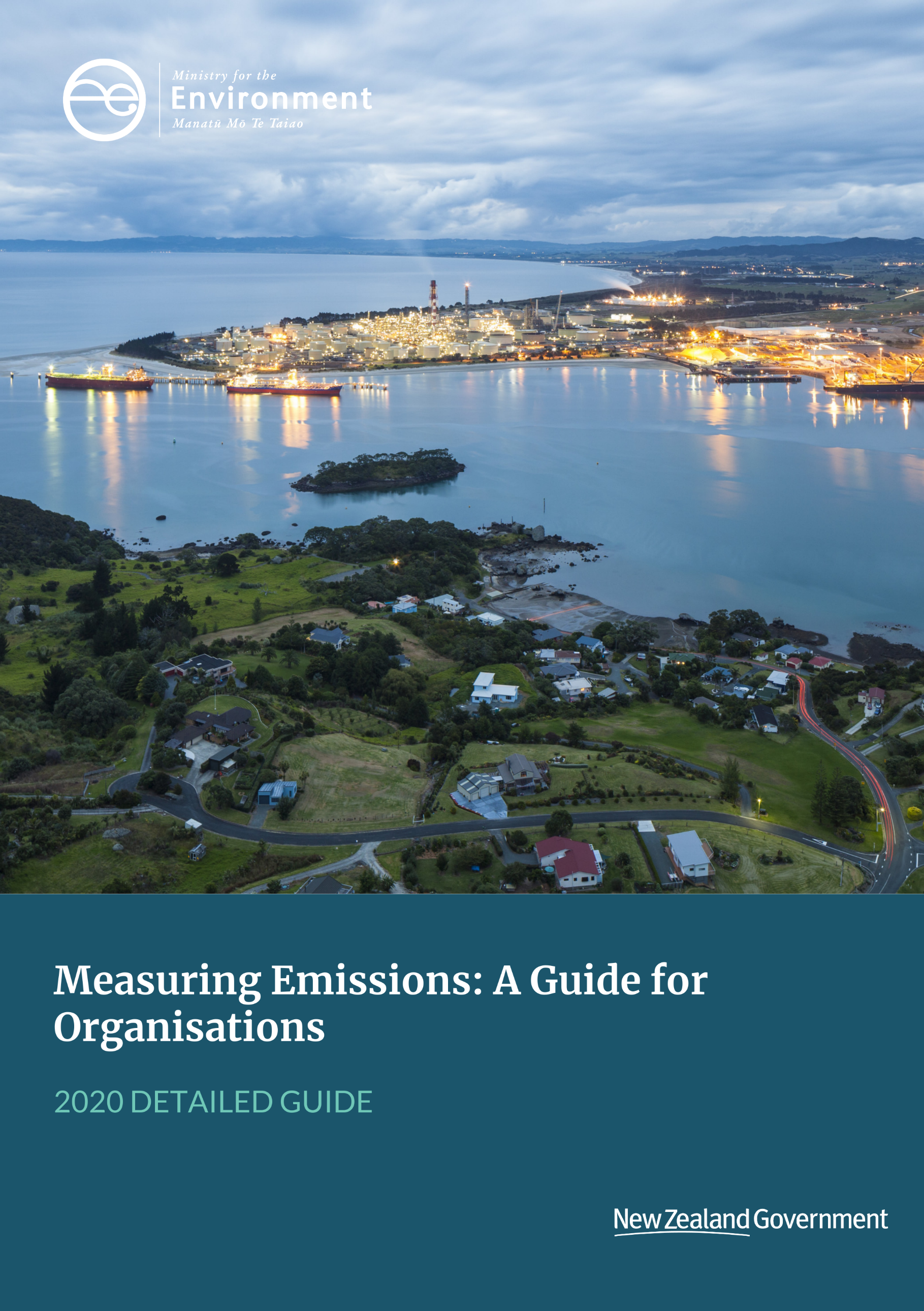 AcknowledgementsPrepared for the Ministry for the Environment by Enviro-Mark Solutions Limited (trading as Toitū Envirocare).The Ministry for the Environment thanks the following government agencies for their contribution to the production of Measuring Emissions: A Guide for Organisations.Energy Efficiency and Conservation Authority, Greater Wellington Regional Council, Ministry of Business, Innovation and Employment, Ministry for Primary Industries, Ministry of Transport.This document may be cited as: Ministry for the Environment. 2020. Measuring Emissions: A Guide for Organisations: 2020 Detailed Guide. Wellington: Ministry for the Environment.Published in December 2020 by the
Ministry for the Environment 
Manatū Mō Te Taiao
PO Box 10362, Wellington 6143, New ZealandISBN: 978-1-99-003316-2 
Publication number: ME 1527© Crown copyright New Zealand 2020This document is available on the Ministry for the Environment website: www.mfe.govt.nzContentsOverview of changes since the previous update	91	Introduction	101.1	Purpose of this guide	101.2	Important notes	111.3	Gases included in the guide	121.4	Uncertainties	131.5	Standards to follow	132	How to quantify and report GHG emissions	152.1	Step-by-step inventory preparation	152.2	Using the emission factors	162.3	Producing a GHG report	172.4	Verification	183	Fuel emission factors	193.1	Overview of changes since previous update	193.2	Stationary combustion fuel	193.3	Transport fuel	213.4	Biofuels and biomass	233.5	Transmission and distribution losses for reticulated gases	254	Refrigerant and other gases use emission factors	274.1	Overview of changes since previous update	274.2	Refrigerant use	274.3	Medical gases use	325	Purchased electricity, heat and steam emission factors	345.1	Overview of changes since previous update	345.2	Direct emissions from purchased electricity from New Zealand grid	345.3	Transmission and distribution losses for electricity	375.4	Imported heat and steam	395.5	Geothermal energy	396	Indirect business related emission factors	406.1	Emissions associated with employees working from home	406.2	Guidance on the use of cloud-based data centres	427	Travel emission factors	437.1	Overview of changes since previous update	437.2	Passenger vehicles	437.3	Public transport passenger	537.4	Public transport vehicles	567.5	Air travel	587.6	Accommodation	658	Freight transport emission factors	678.1	Overview of changes since previous update	678.2	Road freight	678.3	Rail freight	778.4	Air freight	798.5	Coastal and international shipping freight	809	Water supply and wastewater treatment emission factors	849.1	Overview of changes since previous update	849.2	Water supply	849.3	Wastewater treatment	8610	Materials and waste emission factors	9210.1	Overview of changes since previous update	9210.2	Construction materials	9210.3	Waste disposal	9511	Agriculture, forestry and other land use emission factors	10211.1	Overview of changes since previous update	10211.2	Land use, land-use change and forestry (LULUCF)	10311.3	Agriculture	106Appendix A: Derivation of fuel emission factors	116Appendix B: Alternative methods of calculating emissions from refrigerants and medical gases	118Appendix C: Landfills with and without landfill gas recovery	122Glossary	124TablesTable 1:	Global warming potential (GWP) of GHGs based on 100-year period	12Table 2:	Emissions by scope, category and source category	14Table 3:	Emission factors for the stationary combustion of fuels	19Table 4:	Transport fuel emission factors	21Table 5:	Biofuels and biomass emission factors	23Table 6:	Transmission and distribution loss emission factors for natural gas	25Table 7:	GWPs of refrigerants	28Table 8:	GWPs of medical gases	32Table 9:	Emission factor for purchased grid-average electricity	35Table 10: 	Information used to calculate the purchased electricity emission factor for 2010–2018	36Table 11:	Transmission and distribution losses for electricity consumption	37Table 12:	Calculating the ratio of each gas from electricity emissions	38Table 13:	Working from home emission factor	40Table 14:	Data used to calculate the default emission factor.	41Table 15:	Vehicle engine sizes and common car types	44Table 16:	Pre-2010 vehicle fleet emission factors per km travelled	44Table 17:	2010–2015 vehicle fleet emission factors per km travelled	45Table 18:	Post-2015 vehicle fleet emissions per km travelled	46Table 19:	Default private car emission factors per km travelled for default age of vehicle and <3000 cc engine size	47Table 20:	Default rental car emission factors per km travelled	48Table 21: 	Emission factors for taxi travel	48Table 22:	Fuel consumption in litres per 100 km	50Table 23:	Data used for calculating the taxi emission factors	52Table 24:	Data on the number of taxis purchased by fuel type	52Table 25:	Energy consumption per 100 km for light passenger vehicles manufactured in 2004	52Table 26:	Emission factors for public transport	54Table 27:	National bus pkm in 2018/19	55Table 28:	National bus passenger loading by region	55Table 29:	Emission factor for diesel bus	55Table 30:	GWRC data for electric buses	55Table 31:	GWRC data for diesel buses	56Table 32:	Wellington train data	56Table 33:	Bus emission factors per km travelled	57Table 34:	Fuel/energy consumption per 100 km for pre-2010 fleet buses	57Table 35:	Domestic air travel emission factors without a radiative forcing multiplier	59Table 36:	Domestic aviation emission factors with a radiative forcing multiplier	59Table 37:	Domestic aviation data	60Table 38:	Calculating domestic air travel emissions	61Table 39:	Calculated emissions, without the radiative forcing multiplier, per aircraft type and the average used for the emission factors	61Table 40:	Emission factors for international air travel with radiative forcing	63Table 41:	Emission factors for international air travel without radiative forcing	63Table 42:	Accommodation emission factors	65Table 43:	Emission factors for light commercial vehicles manufactured pre-2010	67Table 44:	Emission factors for light commercial vehicles manufactured between 2010 and 2015	68Table 45:	Emission factors for light commercial vehicles manufactured post-2015	69Table 46:	Default light commercial vehicle values (based on pre-2010 fleet and a 2000–3000 cc engine size)	70Table 47:	Emission factors for heavy goods vehicles manufactured pre-2010	71Table 48:	Emission factors for heavy goods vehicles manufactured between 2010 and 2015	71Table 49:	Emission factors for heavy goods vehicles manufactured post-2015	72Table 50:	Default emission factors for heavy goods vehicles	73Table 51:	Emission factors for freighting goods by road	73Table 52:	Light commercial vehicles (energy consumption per 100 km)	74Table 53:	Heavy goods vehicles (energy consumption per 100 km)	75Table 54:	Data used to calculate the road freight (tkm) emission factor	77Table 55:	Calculating the ratio of gases in diesel	77Table 56:	Emission factors for rail freight	77Table 57:	Information provided by KiwiRail	78Table 58:	Air freight emission factors with radiative forcing multiplier	79Table 59:	Air freight emissions without radiative forcing multiplier	79Table 60:	Coastal shipping emission factors	80Table 61:	International shipping emission factors	81Table 62:	Coastal shipping data	82Table 63:	Water supply emission factors	84Table 64:	Domestic wastewater treatment emission factors	86Table 65:	Industrial wastewater treatment emission factors	87Table 66:	Domestic wastewater treatment emissions calculation components	89Table 67:	Industrial wastewater treatment methane emissions calculation information	90Table 68:	Industrial wastewater treatment nitrous oxide emissions calculation information	91Table 69:	Uncertainties with wastewater treatment emission source category	91Table 70:	Construction materials emission factors	92Table 71:	North Island emission factors for concrete compressive strengths	93Table 72:	South Island emission factors for concrete compressive strengths	94Table 73:	Concrete density for individual compressive strengths	94Table 74:	Calculated concrete emissions factors for the North and South Islands	94Table 75:	Steel emission factors	94Table 76:	Aluminium data used for the emission source	94Table 77:	Description of landfill types	96Table 78:	Waste disposal to municipal (class 1) landfills with gas recovery	96Table 79:	Waste disposal to municipal (class 1) landfills without gas recovery	97Table 80:	Waste disposal to non-municipal (class 2-5) landfills	97Table 81:	Biological treatment of waste emission factors	97Table 82:	Composition of waste sent to NZ landfills in 2018	98Table 83:	Information on managed solid waste in 2018	99Table 84:	Information on non-municipal solid waste in 2018	100Table 85:	Composition of typical office waste	100Table 86:	IPCC default data used to calculate composting and anaerobic digestion	100Table 87:	LULUCF forest growth emission factors	104Table 88:	LULUCF land-use change emission factors	104Table 89:	Enteric fermentation emission factors	107Table 90:	Enteric fermentation figures per livestock type	108Table 91:	Manure management emission factors	109Table 92:	Manure management source data	110Table 93:	Fertiliser use emission factors	111Table 94:	Examples of different categories of fertilisers	112Table 95:	Nitrogen fertiliser emission factors	112Table 96:	Quantified emissions factors from limestone and dolomite	112Table 97:	Emission factors for non-urea nitrogen fertilisers	113Table 98:	Parameters for calculating emissions from fertilisers	113Table 99:	Agricultural soils emission factors	114Table 100:	Data used for agricultural soils emission factors	115Table A1:	Underlying data used to calculate fuel emission factors	116Table B1:	Default refrigerant charges for refrigeration and air-conditioning equipment	119Table B2:	Detailed 100-year GWPs for various refrigerant mixtures	120Table B3:	Detailed 100-year GWPs (IPCC, 2007) for medical gas blends	121Table C1:	Landfills with and without landfill gas recovery	122FigureFigure 1:	Documents in Measuring Emissions: A Guide for Organisations	10Overview of changes since the previous updateThis is the eleventh version of the publication originally titled Guidance for Voluntary Greenhouse Gas Reporting. IntroductionPurpose of this guideThe Ministry for the Environment supports organisations acting on climate change. We recognise there is strong interest from organisations across New Zealand to measure, report and reduce their emissions. We prepared this guide to help you measure and report your organisation’s greenhouse gas (GHG) emissions. Measuring and reporting empowers organisations to manage and reduce emissions more effectively over time.The guide aligns with and endorses the use of the GHG Protocol Corporate Accounting and Reporting Standard (referred to as the GHG Protocol throughout the rest of the document) and ISO 14064-1:2018 (see section 1.5). It provides information about preparing a GHG inventory (section 2), emission factors (see sections 3–10, and the Emission Factors Workbook) and methods to apply them to activity data.We update the guide in line with international best practice and the New Zealand Government’s Greenhouse Gas Inventory to provide new emission factors. This Detailed Guide is part of a suite of documents that comprise Measuring Emissions: A Guide for Organisations, listed in figure 1. The Detailed Guide explains how we derived these emission factors and sets out the assumptions surrounding their use.Figure 1:	Documents in Measuring Emissions: A Guide for Organisations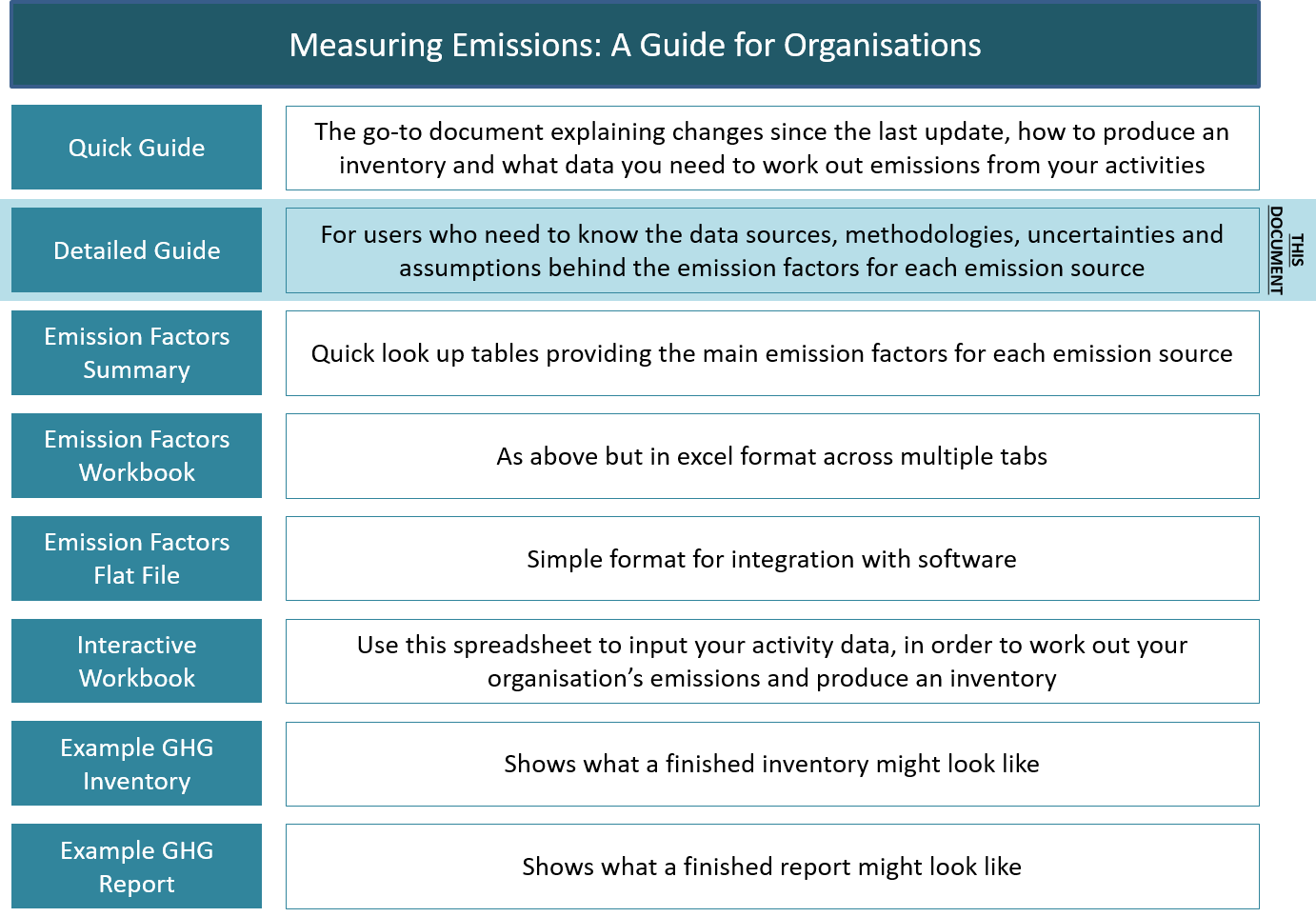 FeedbackWe welcome your feedback on this update. Please email emissions-guide@mfe.govt.nz.Important notesThe information in this guide is intended to help organisations that want to report their GHG emissions on a voluntary basis. This guide does not represent, or form part of, any mandatory reporting framework or scheme.The emission factors and methods in this guide are for sources common to many New Zealand organisations and supports the recommended disclosure of GHG emissions consistent with the Task Force on Climate-related Financial Disclosures (TCFD) framework. However, the complete TCFD recommendations go beyond the scope of this guidance. For further guidance on these please consult the TCFD website.The emission factors and methods contained in this guide are for sources common to many New Zealand organisations. This guide, and the emission factors and methods, are not appropriate for a full life-cycle assessment or product carbon footprinting. The factors presented in this guide only include direct emissions from activities, and do not include all sources of emissions required for a full life-cycle analysis. If you want to do a full life-cycle assessment, we recommend using UK BEIS emission factors, which account for the life-cycle of those activities for a number of emission sources, including well-to-tank for some categories. The GHG Protocol has also published standards for the calculation of life-cycle emissions. This information is not appropriate for use in an emissions trading scheme. Organisations required to participate in the New Zealand Emissions Trading Scheme (NZ ETS) need to comply with the scheme-specific reporting requirements. The NZ ETS regulations determine which emission factors and methods must be used to calculate and report emissions. Users seeking guidance on preparing a regional inventory should refer to the GHG Protocol for Community-scale Greenhouse Gas Emission Inventories.If emission factors relevant to your organisation are not included in Measuring Emissions: A Guide for Organisations, we suggest using alternatives such as those published by the UK government: http://www.gov.uk/government/publications/greenhouse-gas-reporting-conversion-factors-2018.Gases included in the guideThis guide covers the following greenhouse gases (GHGs): carbon dioxide (CO2), methane (CH4), nitrous oxide (N2O), hydrofluorocarbons (HFCs), perfluorocarbons (PFCs), sulphur hexafluoride (SF6), nitrogen trifluoride (NF3) and other gases (eg, Montreal Protocol refrigerant gases or medical gases”.GHGs can trap differing amounts of heat in the atmosphere, meaning they have different relative impacts on climate change. These are known as global warming potentials (GWPs). To enable a meaningful comparison between the seven gas types, GHG emissions are commonly expressed as carbon dioxide equivalent or CO2-e. This is used throughout the guide. To do this, we multiply the emissions for each gas by the GWP in a 100-year period – see table 1. The Intergovernmental Panel on Climate Change (IPCC) provides more information on how these factors are calculated.Throughout the guide, kilograms (kg) of methane and nitrous oxide are reported in kg CO2-e by multiplying the actual methane emissions by the GWP of 25 and actual nitrous oxide emissions by the GWP of 298, as per table 1.ISO 14064-1:2018 recommends using the latest IPCC GWPs. However, this guide uses the GWPs in the IPCC Fourth Assessment Report (AR4) to align with the National Inventory approach. There are a small number of ‘other gases’ that are included in the Fifth Assessment Report (AR5) but not AR4; in these cases the AR5 GWPs are used. These gases are clearly identified in this guidance.Table 1:	Global warming potential (GWP) of GHGs based on 100-year periodKyoto and Montreal protocols and Paris AgreementThe Kyoto Protocol, agreed in 1997, is linked to the United Nations Framework Convention on Climate Change (UNFCCC). It commits developed country parties to reducing GHG emissions and covers seven gases: CO2, CH4, N2O, HFCs, PFCs, SF6 and NF3. The Montreal Protocol, agreed in 1987, is an international environmental agreement to protect the ozone layer by phasing out production and consumption of ozone-depleting substances (ODS). The Montreal Protocol includes chlorofluorocarbons (CFCs), hydrochlorofluorocarbons (HCFCs), hydrobromofluorocarbons (HBFCs), methyl bromide, carbon tetrachloride, methyl chloroform and halons. New Zealand prohibits imports of CFCs and HCFCs as part of our implementation of the protocol.The Montreal Protocol added HFCs in 2016. The Montreal Protocol requires phasing out of HFCs and therefore has a significant role in mitigating climate change.The 2015 Paris Agreement commits parties to put forward their best efforts to limit global temperature rise through nationally determined contributions (NDCs), and to strengthen these efforts over time. New Zealand’s inventory reporting under the Paris Agreement will be using GWPs from IPCC AR5. The first such inventory will be submitted in 2023.UncertaintiesWe have used the following approach to disclose uncertainty, in order of preference.Disclose the data on the quantified uncertainty if known.Disclose the qualitative uncertainty if known based on expert judgement from those providing the data.Disclose the uncertainty ranges in the IPCC Guidelines if provided.Disclose that the uncertainty is unknown.Standards to followWe recommend following ISO 14064-1:2018 and the GHG Protocol Corporate Accounting and Reporting Standard. We wrote this guide to align with both. ISO 14064-1:2018 is shorter and more direct than the GHG Protocol. A PDF copy costs 158 Swiss francs. The GHG Protocol gives more description and context around what to do to produce an inventory. It is free to download. Both standards provide comprehensive guidance on the core issues of GHG monitoring and reporting at an organisational level, including:principles underlying monitoring and reportingsetting organisational boundariessetting reporting boundariesestablishing a base yearmanaging the quality of a GHG inventorycontent of a GHG report.How emission sources are categorisedThe GHG Protocol places emission sources into Scope 1, Scope 2 and Scope 3 activities. Scope 1: Direct GHG emissions from sources owned or controlled by the company (ie, within the organisational boundary). For example, emissions from combustion of fuel in vehicles owned or controlled by the organisation. Scope 2: Indirect GHG emissions from the generation of purchased energy (in the form of electricity, heat or steam) that the organisation uses. Scope 3: Other indirect GHG emissions occurring because of the activities of the organisation but generated from sources that it does not own or control (eg, air travel). ISO 14064-1:2018 categorises emissions as direct or indirect sources. This is to manage double counting of emissions (such as between an electricity generator’s direct emissions associated with generation and the indirect emissions linked to the user of that electricity). The terminology of ‘Categories’ is used in ISO 14064-1:2018, replacing the use of ‘Scopes’.The guide continues to report direct (Scope 1), indirect (Scope 2) or indirect (Scope 3) emissions, as summarised in table 2.Table 2:	Emissions by scope, category and source categoryNote: Depending on your organisation’s reporting and financial boundaries, some emission sources may be either Scope 1 or Scope 3.* Emissions inventories, in line with the Greenhouse Gas Protocol, report only Kyoto Protocol gases under direct (Scope 1) emissions. All non-Kyoto gases, such as the Montreal Protocol refrigerant gases or medical gases, should be reported separately as ‘other gases’. However, ISO 140064-1:2018 requires all relevant direct (Scope 1) emissions to be reported, in line with the Interactive workbook.Currently for direct emissions, ISO 14064-1:2018 requires that organisations report emissions by GHG as well as in carbon dioxide equivalents (CO2-e). Example calculations in this guide do so. See the 2019 Example GHG Report and 2019 Example GHG Inventory for further examples.How to quantify and report GHG emissionsTo quantify and report GHG emissions, organisations need data about their activities (for example the quantity of fuel used). They can then convert this into information about their emissions (measured in tonnes of CO2-e) using emission factors. An emission factor allows the estimation of GHG emissions from a unit of available activity data (eg, litres of fuel used). The factors are set out in the Emission Factors Summary and the Emission Factors Workbook.A GHG inventory (see section 2.1) contains all applicable emissions for an organisation within a defined boundary during a set period. A GHG inventory is key to measuring emissions. A GHG report (see section 2.3) expands on the inventory with context about the organisation, as well as analysis and progress over time. A GHG report is key to reporting emissions. Organisations that wish to be in line with ISO 14064-1:2018 should be aware that the standard has specific requirements about what to include in the inventory and report.Organisations may opt to verify the GHG inventory or report against the measurement standards (see section 2.4). While verification is optional, this can give confidence that the inventory is accurate and complete, so that organisations can effectively manage and reduce their emissions.Step-by-step inventory preparationTo prepare an inventory:Select the boundaries (organisational and reporting) and measurement period (ie, calendar or financial year) you will report against for your organisation, based on the intended uses of the inventory. Collect activity data on each emission source within the boundaries for that period. Multiply the quantity used by the appropriate emission factor in a spreadsheet. See the 2019 Example GHG Inventory. Produce a GHG report, if applicable. See section 2.3 and the 2019 Example GHG Report. If this is the first year your organisation has produced an inventory, you can use it as a base year for measuring the change in emissions over time (as long as the scope and boundaries represent your usual operations, and that comparable reporting is used in future years). ISO 14064-1:2018 also allows a base year to be quantified using an average of several years. Due to Covid-19 this may be an appropriate and representative approach for organisations that have commenced measuring their emissions in 2020.For some organisations, certain GHG emissions may contribute such a small portion of the inventory that they make up less than 1 per cent of the total inventory. These are known as de minimis and may be excluded from the total inventory, provided that the total of excluded emissions does not exceed the materiality threshold. For example, if using a materiality threshold of 5 per cent, the total of all emission sources excluded as de minimis must not exceed 5 per cent of the inventory. Typically, an organisation estimates any emissions considered de minimis using simplified methods to justify the classification. It is important these are transparently documented and justified. You only need to re-estimate excluded emissions in subsequent years if the assumptions change.Using the emission factors Emission factors rely on historical data. This 2020 guide is based on New Zealand’s Greenhouse Gas Inventory 1990–2018 as this was the latest complete set of data available. We intend to update these emissions factors every second year, where more recent data is available. If you use the Interactive Workbook, input your activity data and the emission factors will be applied automatically. If you do not use the Interactive Workbook, simplified example calculations are provided throughout chapter 4 to demonstrate how to use the emission factors. Organisations can choose to report on a calendar- or financial-year basis. The chosen period determines which historical factors to use.Calendar year: If you are reporting on a calendar-year basis, use the latest published emission factors. For example, if you are reporting emissions for the 2019 calendar year, use this 2020 guide, which largely relies on 2018 data. Financial year: If you are reporting on a financial-year basis, use the guide that the greatest portion of your data falls within. For example, if you are reporting for the 2019/2020 financial year, use this 2020 guide. For a July to June reporting year, apply the more recent set of factors.The emission factors in this guide are: default factors, used in the absence of better company- or industry-specific information consistent with the reporting requirements of ISO 14064-1:2018 and the GHG Protocol aligned with New Zealand’s Greenhouse Gas Inventory 1990-2018. This also means we use the GWPs from the AR4 to ensure consistency.Under the reporting requirements of ISO 14064-1:2018 and the GHG Protocol, GHG emissions should be reported in tonnes CO2-e. However, many emission factors are too small to be reported meaningfully in tonnes, therefore this guide presents emission factors in kg CO2-e per unit. Dividing by 1000 converts kg to tonnes (see example calculations on the following pages). In line with the reporting requirements of ISO 14064-1:2018, the emission factors allow calculation of carbon dioxide, methane and nitrous oxide separately, as well as the total carbon dioxide equivalent for direct (Scope 1) emission sources.Carbon dioxide emission factors are based on the carbon and energy content of a fuel. Therefore, the carbon dioxide emissions remain constant irrespective of how a fuel is combusted. Non-carbon dioxide emissions (ie, methane and nitrous oxide) and emission factors depend on the way the fuel is combusted. To reflect this variability, the guide provides uncertainty estimates for direct (Scope 1) emission factors. Table 3 presents separate carbon dioxide equivalent emission factors for residential, commercial and industrial users. It follows the IPCC guidelines for combustion and adopts the uncertainties.We mainly derived these emission factors from technical information published by New Zealand government agencies. Each section below provides the source for each emission factor and describes how we derived the factors.Producing a GHG reportA full GHG report provides context to the GHG inventory by including information about the organisation, comparing annual inventories, discussing significant changes to emissions, listing excluded emissions, and stating the methods and references for the calculations. VerificationVerification gives confidence about the GHG inventory and report. If you intend to publicly release the inventory, we recommend it is independently verified to confirm calculations are accurate, the inventory is complete and you have followed the correct methodologies.Who should verify my inventory?If you opt for verification, we recommend using verifiers who:are independentare members of a suitable professional organisationhave experience with emissions inventoriesunderstand ISO 14064 and the GHG Protocolhave effective internal peer review and quality control processes.To help organisations assess a verifier’s qualifications, users may choose to use an accredited body. For example, accreditation under the ISO 14065 standard confirms that verifiers are suitably qualified and enables them to certify an inventory as being prepared in accordance with ISO 14064-1:2018. In New Zealand, the Joint Accreditation System of Australia and New Zealand (JAS-ANZ) issues accreditations and publishes a list of accredited bodies on its website.Fuel emission factorsFuel can be categorised as stationary combustion or transport. This section also includes biofuels, and the transmission and distribution losses for reticulated natural gas. In line with the reporting requirements of ISO 14064-1:2018 and the GHG Protocol, we provide emission factors for direct (Scope 1) sources to allow separate carbon dioxide, methane and nitrous oxide calculations. Overview of changes since previous update There has been no update to emission factors for stationary fuels, transport fuels, biofuels and biomass.Stationary combustion fuel Stationary combustion fuels are burnt in a fixed unit or asset, such as a boiler. Direct (Scope 1) emissions occur from the combustion of fuels from sources owned or controlled by the reporting organisation. If the organisation does not own or control the assets where combustion takes place, then these emissions are indirect (Scope 3) emissions. For more information see section 1.5.1. Table 3 contains emission factors for common fuels used for stationary combustion in New Zealand. The Ministry of Business, Innovation and Employment (MBIE) provided the emission factors and supporting data. The same data were used in the national inventory. Table 3:	Emission factors for the stationary combustion of fuels Notes These numbers are rounded to three significant figures.Commercial and industrial classifications are based on standard classification.Use the default coal emission factor if it is not possible to identify the type of coal. Convert LPG-use data in litres to kilograms by multiplying by the specific gravity of 0.536 kg/litre.GHG inventory developmentTo calculate stationary combustion fuel emissions, collect data on the quantity of fuel used in the unit expressed. Applying the equation in section 2, this means:Q	=	quantity of fuel used (unit)F	=	appropriate emission factors from table 3.All organisations across sectors typically report emissions using data on the amount of fuel used during the reporting period. Emission factor derivation methodologyMBIE derived the kg CO2-e per activity unit emission factors supplied in table 3 using calorific values and emission factors for tonnes (t) of gas per terajoule (TJ). The calorific values are in Appendix A: Derivation of fuel emission factors alongside further information on the methodology.The equation used is:*	t is tonnes** 	MJ is megajoules (106 J); TJ is terajoules (1012 J)Assumptions, limitations and uncertaintiesMBIE derived the kg CO2-e per activity unit emission factors supplied in table 3 using calorific values, listed in Appendix A: Derivation of fuel emission factors. For a breakdown of the uncertainty by gas type see the Emission Factors Workbook.The emission factors above account for the direct (Scope 1) emissions from fuel combustion. They are not full fuel-cycle emission factors and do not incorporate indirect (Scope 3) emissions associated with the extraction, production and transport of the fuel.We calculated the default coal emission factor by weighting the emission factors for the different ranks of coal (bituminous, sub-bituminous and lignite) by the amount of coal used for each sector (commercial, residential, industrial). The guide includes emission factors for residential coal for completeness.Transport fuel Transport fuels are used in an engine to move a vehicle. Table 4 lists the emission factors.Table 4:	Transport fuel emission factorsNotes: These numbers are rounded to three significant figures. No estimates are available for marine diesel as the refinery has stopped making the marine diesel blend. If an organisation was using marine diesel, it is now likely to be using light fuel oil; so the corresponding emission factor for light fuel oil should be used instead.GHG inventory developmentTo calculate transport fuel emissions, collect data on the quantity of fuel used in the unit expressed. Applying the equation in section 2, this means:Q	=	quantity of fuel used (unit)F	=	appropriate emission factors from table 4All organisations across sectors typically report emissions using data on the amount of fuel used during the reporting period. Quantified units of fuel weight or volume (commonly in litres) are preferable. If this information is unavailable see section 3.3.2: When no fuel data are available.When no fuel data are availableIf your records only provide information on kilometres (km) travelled, and you do not have information on fuel use, see section 7 Travel emission factors. Factors such as individual vehicle fuel efficiency and driving efficiency mean that kilometre-based estimates of carbon dioxide equivalent emissions are less accurate than calculating emissions based on fuel-use data. Therefore, only use the emission factors based on distance travelled if information on fuel use is not available.Calculating transport fuel based on dollars spent is less accurate and should only be applied to taxis. See section 7.2.Emission factor derivation methodologyWe applied the same methodology to the transport fuels that we used to calculate the stationary combustion fuels, using the raw data in table 4.Assumptions, limitations and uncertaintiesMBIE derived the kg CO2-e per activity unit emission factors in table 3 using calorific values. All emission factors incorporate relevant oxidation factors sourced from the 2006 IPCC Guidelines for National Greenhouse Gas Inventories.The default petrol factor has not been updated since the last emissions factor publication and is a weighted average of regular and premium petrol based on 2016 sales volume data from Energy in New Zealand 2016 (MBIE, 2016). Use this default factor when petrol-use data do not distinguish between regular and premium petrol.As with the fuels for stationary combustion, these emission factors are not full fuel-cycle emission factors and do not incorporate the indirect (Scope 3) emissions associated with the extraction, production and transport of the fuel.Biofuels and biomass This section provides emission factors for bioethanol and biodiesel and wood emission sources.The carbon dioxide emitted from the combustion of biofuels and biomass (including wood) is biogenic, meaning it equates to the carbon dioxide absorbed by the feedstock during its lifespan. This means we treat the carbon dioxide portion of the combustion emissions of biofuels as carbon neutral. However, the combustion of biofuels generates anthropogenic methane and nitrous oxide. Organisations should calculate and report these gases, as required by the 2006 IPCC Guidelines for National Greenhouse Gas Inventories.Table 5 details the emission conversion factors for the GHG emissions from the combustion of biofuels.Table 5:	Biofuels and biomass emission factorsNotesThese numbers are rounded to three significant figures.The guide does not expect many commercial or industrial users will burn wood in fireplaces, but this emission factor has been provided for completeness. It is the default residential emission factor.The total CO2-e emission factor for biofuels and biomass only includes methane and nitrous oxide emissions. This is based on ISO 14064-1:2018 and the GHG Protocol reporting requirements for combustion of biomass as direct (Scope 1) emissions. Carbon dioxide emissions from the combustion of biologically sequestered carbon are reported separately.GHG inventory developmentTo calculate biofuel and biomass emissions, collect data on the quantity of fuel used in the unit expressed. Applying the equation in section 2, this means:Q	=	quantity of fuel used (unit)F	=	appropriate emission factors from table 5Organisations can calculate emissions from biofuel blends if the specific per cent blend is known. The equation used is:Emission factor derivation methodologyWe applied the same methodology used to calculate the stationary combustion fuels to the biofuels, using the raw data in Appendix A: Derivation of fuel emission factors.Assumptions, limitations and uncertaintiesThe same assumptions, limitations and uncertainties associated with transport and stationary combustion apply to biofuels. There is no difference between transport or stationary combustion of biofuels.Transmission and distribution losses for reticulated gases Reticulated gases are delivered via a piped gas system. Users should be aware what type of reticulated gas they are receiving: natural gas or liquefied petroleum gas (LPG). Reticulated LPG is supplied in parts of Canterbury and Otago only (natural gas is not available in the South Island). The guide assumes there are no transmission and distribution losses from reticulated LPG due to the chemical composition of the gas. As a mixture of propane and butane, it does not emit fugitive methane or nitrous oxide.The emission factor for reticulated natural gas transmission and distribution losses accounts for fugitive emissions from the transmission and distribution system for natural gas. These emissions occur during the delivery of the gas to the end user.Table 6 details the emission factors for the transmission and distribution losses for reticulated natural gas. These represent an estimate of the average amount of carbon dioxide equivalents emitted from losses associated with the delivery (transmission and distribution) of each unit of gas consumed through local distribution networks in 2018. They are average figures and therefore make no allowance for distance from off-take point, or other factors that may vary between individual consumers.Table 6:	Transmission and distribution loss emission factors for natural gasNote: These numbers are rounded to three significant figures. GHG inventory developmentTo calculate the emissions from transmission and distribution losses, organisations should collect data on the quantity of natural gas used in the unit expressed and multiply this by the emission factors for each gas. Applying the equation in section 2, this means:Q	=	quantity of fuel used (unit)F	=	appropriate emission factors from table 6Emission factor derivation methodologyMBIE provided the transmission and distribution losses emission factor in kg CO2-e. We assume that natural gas is predominantly methane, so all leakage is methane. Assumptions, limitations and uncertaintiesThe guide assumes there are no transmission and distribution losses from reticulated LPG.We assume that all emissions from transmission and distribution of natural gas are due to methane leakage.The figures assume that all losses are attributable to gas consumed via local distribution networks. A small amount (less than 1 per cent) of emissions is attributable to losses occurring from delivery of gas to consumers who are directly connected to a high-pressure transmission pipeline. Refrigerant and other gases use emission factorsOverview of changes since previous update This guide includes the 100-year GWPs of the Kyoto and Montreal Protocol gases. This is consistent with the national inventory. We use the GWPs published in the IPCC Fourth Assessment Report (IPCC AR4), in line with the UNFCCC, to which we submit New Zealand’s Greenhouse Gas Inventory. The eleventh version of the guide now includes selected medical anaesthetic gases. Where IPCC AR4 GWPs are available these are used; where they are not available IPCC AR5 GWPs are used instead.Refrigerant useGHG emissions from HFCs are associated with unintentional leaks and spills from refrigeration units, air conditioners and heat pumps. Quantities of HFCs in a GHG inventory may be small, but HFCs have very high GWPs so emissions from this source may be material. Also, emissions associated with this sector have grown significantly as they replace ozone depleting chemical such as CFCs and HCFCs. The list of refrigerant gases is continuously evolving with technology and scientific knowledge. Be aware that if a known gas is not listed in this guide, it does not imply there is no impact.Emissions from HFCs are determined by estimating refrigerant equipment leakage and multiplying the leaked amount by the GWP of that refrigerant. There are three methods depending on the data available – see section 4.2.2.If you consider it likely that emissions from refrigerant equipment and leakage are a significant proportion of your total emissions (ie, greater than 5 per cent), include them in your GHG inventory. You may need to carry out a preliminary screening test to determine if this is a material source. If the reporting organisation owns or controls the refrigeration units, emissions from refrigeration are direct (Scope 1). If the organisation leases the unit, associated emissions should be reported under indirect (Scope 3) emissions.Global warming potentials (GWPs) of refrigerants Table 7 details the GWPs of the refrigerants included in this chapter. The GWP is effectively the emission factor for each unit of refrigerant gas lost to the atmosphere. The guide uses the GWPs from the IPCC’s Fourth Assessment Report to ensure consistency with the national inventory. Some refrigerants are a mixture (or blend) of gases. If you know the blend composition, you can calculate the GWP based on the percentage of each gas. Alternatively, for the GWP of various refrigerant mixtures, please see table B2 in Appendix B: Alternative methods of calculating emissions from refrigerants.Table 7:	GWPs of refrigerantsGHG inventory developmentThere are three approaches to estimate HFC leakage from refrigeration equipment, depending on the data available. The ideal method is the top-up method, Method A. Method B is the next best option. Method C is the least preferred because it has the most assumptions. It is stressed that for all methods, users must individually identify the type of refrigerant because the GWPs vary widely. Organisations should indicate the method(s) used in their inventories to reflect the levels of accuracy and uncertainty.Method A: Top-up The best method to determine if emissions have occurred is through confirming if any top-ups were necessary during the measurement period. A piece of equipment is ‘charged’ with refrigerant gas, and any leaked gas must be replaced. Assuming that the system was full to capacity before the leakage occurred and is full again after a top-up, the amount of top-up gas is equal to the gas leaked or lost to the atmosphere. The equipment maintenance service provider can typically provide information about the actual amount of refrigerant used to replace what has leaked.Where:E = emissions from equipment in kg CO2-eGWP = the 100-year global warming potential of the refrigerant used in equipment (table 7).Methods B and C: Screening If top-up amounts are not available, we recommend using one of the following two methods for estimating leakage, depending on the equipment and available information. Appendix B: Alternative methods of calculating emissions from refrigerants details both methods.Method B is based on default leakage rates and known refrigerant type and volume. Use Method B when the type and amount of refrigerant held in a piece of equipment are known. Method C is the same as Method B except that it allows default refrigerant quantities to be used as well as default leakage rates. Use Method C to estimate both volume of refrigerant and leakage rate when the amount of refrigerant held in a piece of equipment is not known. Methods B and C are based on the screening approach outlined in the GHG Protocol HFC tool (WRI/WBCSD, 2005).For most equipment, Method B is acceptable, especially for factory and office situations where refrigeration and air-conditioning equipment is incidental rather than central to operations. In some cases, Method C is only suitable for a screening estimate. Screening is a way of determining if the equipment should be included or excluded based on materiality of emissions from refrigerants. Organisations should then try to source data based on the top-up method.Example calculations We provide refrigerant emissions calculation examples below.Company A performs a stocktake of refrigeration-related equipment and identifies the following units:one large commercial-sized chiller unitone commercial-sized office air conditioning unit.Using the top-up approach, the calculation is as follows:If information was not available from the technician, Company A could use the following approach: The difference between Method A and Method B suggests that the leakage of refrigerant exceeds the default leakage rate, so improved maintenance of the refrigeration systems could help reduce leakage.Medical gases useThis section covers emissions from medical gases. Anaesthetic medical gases can be a significant source of direct (Scope 1) emissions in hospitals. The most accurate way to calculate emissions from medical gases is based on consumption data. Global warming potentials of medical gasesTable 9 details the GWPs of the medical gases included in this chapter. The GWP is effectively the emission factor for each unit of medical gas lost to the atmosphere. The guide uses IPCC AR4 GWPs where available for consistency with the National Inventory Report. For gases not reported in AR4, IPCC AR5 GWPs are used. It may be preferable for organisations wanting to compare potency of these gases to use only IPCC AR5.Some medical gases consist of a mixture (or blend) of gases. If you know the blend composition, you can calculate the GWP based on the percentage of each gas. Alternatively, for the GWP of some commonly used medical blends please refer to table B3.Table 8:	GWPs of medical gasesGHG inventory developmentTo calculate medical gas emissions, collect consumption data for each medical gas used by the organisation, and multiply this by the GWP for each gas. Medical gases are supplied in bottles or cylinders. If only the volume of the gas is known, an additional calculation to calculate the mass of the gas is required to estimate emissions. This should be done by multiplying the volume (L) of gas by its density (g/mL or kg/L).AssumptionsThis approach assumes that all anaesthetic gases used are eventually emitted, including the gases inhaled by patients. Purchased electricity, heat and steam emission factors Purchased energy, in the form of electricity, heat or steam, is an indirect (Scope 2) emission. This section also includes transmission and distribution losses for purchased electricity, which is an indirect (Scope 3) emissions source. Note that both the emission factor for purchased electricity and the emission factor for transmission and distribution line losses align with the definitions in the GHG Protocol.The guide provides information on reporting imported heat and steam and geothermal energy. It does not provide emission factors for these categories as they are unique to a specific site.Overview of changes since previous update In the eleventh version of the guide, we have included a time series of historic electricity emission factors. This time series extends back to 2010, there is also an equivalent time series for transmission and distribution losses.There has been an update to the previous electricity emission factor as the data in the source table has changed. Direct emissions from purchased electricity from New Zealand grid This guide applies to electricity purchased from a supplier that sources electricity from the national grid (ie, purchased electricity consumed by end users). It does not cover on-site, self-generated electricity. The grid-average emission factor best reflects the carbon dioxide equivalent emissions associated with the generation of a unit of electricity purchased from the national grid in New Zealand in 2020. We recommend the use of the emissions factors in table 9 for all electricity purchased from the national grid. We calculate purchased electricity emission factors on a calendar-year basis, and based on the average grid mix of generation types for the 2018 year. The emission factor accounts for the emissions from fuel combustion at thermal power stations and fugitive emissions from the generation of geothermal electricity. Thermal electricity is generated by burning fossil fuels. The emission factor for purchased grid-average electricity does not include transmission and distribution losses. We provide a separate average emission factor for this as an indirect (Scope 3) emission source in section 5.3. This emission factor also doesn’t reflect the real-world factors that influence the carbon intensity of the grid such as time of year, time of day and geographical area. Therefore, a grid-average emission factor may over- or underestimate your organisation’s GHG emissions.Detailed additional guidance on reporting electricity emissions is available in the GHG Protocol Scope 2 Guidance. The emission factor for purchased electricity from the New Zealand grid is in table 9.Table 9:	Emission factor for purchased grid-average electricityNote: These numbers are rounded to three significant figures. GHG inventory development To calculate the emissions from purchased electricity, collect data on the quantity of electricity used during the period in kilowatt hours (kWh) and multiply this by the emission factor. Applying the equation in section 2, this means:Q	 = quantity of electricity used (kWh)F	= emission factors from table 9All organisations across sectors typically report emissions using data on the amount of electricity used during the reporting period. Quantified units of electricity consumed are preferable.Emission factor derivation methodologyTable 10 details the data provided by MBIE to calculate the emission factors. The national inventory also contains this information.Table 10: 	Information used to calculate the purchased electricity emission factor for 2010–2018The equations used to calculate the emission factors from this data are as follows:Where:1,000,000 is the factor applied to convert GWh to kWh.Where:total emissions of gas = emissions from public electricity generation + geothermal electricity generation fugitive emissions1,000,000 is the factor applied to convert kilo tonnes to kilograms.Assumptions, limitations and uncertaintiesThe emission factor for electricity is inherently uncertain as the energy mix varies depending on your geographical location, time of day and time of year. As with the fuels for stationary combustion emission factors, this emission factor does not incorporate emissions associated with the extraction, production and transport of the fuels burnt to produce electricity.We derived the emission factor in table 9 for purchased electricity from consumption data rather than generation data. This emission factor does not account for the emissions associated with the electricity lost in transmission and distribution on the way to the end user. Table 11 contains an emission factor for transmission and distribution line losses.Transmission and distribution losses for electricity The emission factor for transmission and distribution line losses accounts for the additional electricity generated to make up for electricity lost in the transmission and distribution network. Under the GHG Protocol, end users should report emissions from electricity consumed from a transmission and distribution system as an indirect (Scope 3) emission source. Electricity distribution companies should however report these losses as indirect (Scope 2) emissions. The emission factor for transmission and distribution line losses is the difference between the generation and consumption emission factors. Table 11 shows the emission factors for transmission and distribution losses from the national grid. Table 11:	Transmission and distribution losses for electricity consumptionNote: These numbers are rounded to three significant figures. GHG inventory developmentTo calculate the emissions from transmission and distribution losses for purchased electricity, collect data on the kWh of electricity used in the reporting period and multiply this by the emission factor. Applying the equation in section 2, this means:Q	=	quantity of electricity used (kWh)F	=	emission factors from table 11Alternatively, if your electricity provider gives a breakdown of the transmission and distribution losses this consumption data can be multiplied by a grid-average electricity emission factor from table 9. Emission factor derivation methodologyMBIE provided an emission factor based on carbon dioxide equivalents. We derived the breakdown by GHG based on the split between gases for electricity generation. Table 12:	Calculating the ratio of each gas from electricity emissionsNote: These numbers are rounded to three significant figures. We then multiplied the transmission and distribution losses in kg CO2-e by these factors to give the breakdown by gas type.Assumptions, limitations and uncertaintiesThis emission factor covers grid-average electricity purchased by an end user. As with all emission factors for purchased electricity, we calculated those for transmission and distribution line losses as a national average.As it is an average figure, the emission factor makes no allowance for distance from off-take point, or other factors that may vary between individual consumers.This emission factor does not incorporate the emissions associated with the extraction, production and transport of the fuels burnt to produce the electricity.Imported heat and steam Organisations that have a specific heat or steam external energy source (such as a district heating scheme) can calculate emissions using an emission factor specific to that scheme. This should be available from the owner of the external energy source. Geothermal energyOrganisations that have their own geothermal energy source can calculate emissions separately using a unique emission factor. Depending on the steam coming from the borehole, there may or may not be emissions associated with this energy type. Indirect business related emission factorsThis is a new chapter and includes guidance and emissions factors relating to indirect (Scope 3) emissions from business activities not covered in other chapters. Emissions associated with employees working from homeThis section provides a default emission factor, which incorporates typical emission sources associated with the activities of employees working from home. This emission factor can be used by employers to quantify the indirect (Scope 3) emissions associated with staff working from home. The emissions factor has been developed based on typical uses of the following emissions sources by staff members working from home: Computer/laptop plus monitorsHeating and lighting, boiling a kettleWater, wastewater and wasteAlternatively should an organisation wish to quantify their employees working from home emissions in more detail they can survey staff and use the data provided in table 14, or various emissions factors from other chapters in this guide.Table 13:	Working from home emission factorGHG inventory development To calculate the emissions for an employee working from home collect information on the number of days staff have worked from home during the reporting period. Applying the equation in section 2, this means:Q	=	number of employees working from home (days)F	=	emission factor from table 6 aboveEmission factor derivation methodologyTo calculate the working from home emission factor, we decided that the most appropriate unit would be employee per day. Therefore, we would need to calculate how much electricity, waste, waste water and water an employee typically used per day. Electronic equipment electricity consumption was calculated based on guidance from the Energy Efficiency and Conservation Authority (EECA) and multiplied by the electricity emission factors in section 5. Water and waste water was calculated from the per capita emission factors in section 9.Waste to landfill was calculated from Auckland domestic kerbside per capita data published in the Auckland Council Waste Assessment 2017. The report stated per capita per year waste to landfill is 160 kg. Table 14:	Data used to calculate the default emission factor.Assumptions, limitations and uncertaintiesIn the absence of accurate data for New Zealand a number of conservative assumptions have been made to establish one default working from home emission factor. It is assumed a working day is 8 hours and that all emission sources are used for the entire working day. Heating, the biggest contributor to the emission factor, is assumed to be used half of the year. In addition it is assumed that fifty percent of staff use heaters while fifty percent use heat pumps. Likewise fifty percent of staff use desktops and fifty percent of staff use laptops. It is assumed all staff use a monitor, a 12W LED light, and boil two cups (500 mL) of water twice per day. Based on working hours of 40 hours per week and 46 weeks of the year, waste water and water use are assumed to be 21 per cent of the per capita emission factor for waste water and water use. Furthermore, waste to landfill volume is assumed to be 21 per cent of Auckland domestic kerbside refuse per capita per year as general waste disposed in a landfill without gas recapture.Guidance on the use of cloud-based data centresEmissions from data centres come under indirect (Scope 3) emissions. These emissions may be significant for any organization that operates with large third party IT infrastructure. Due to the diversity and country location of data centres utilized by organisations in New Zealand it is not possible to produce a single emission factor that would inform users of the kg CO2-e each gigabyte of data produces. Therefore, organisations seeking to find out what the footprint is of the data centres where their “cloud” is stored should contact the providers of their data centre to request this information. Data centre providers such as Google, Microsoft and Amazon may be calculating the total emissions from their data centres and therefore be able to inform users of the carbon footprint of their usage. Travel emission factorsTravel emissions result from travel associated with (and generally paid for by) the organisation. We provide factors for private and rental vehicles, taxis, public transport, air travel and accommodation.Travel emissions are indirect (Scope 3) if the organisation does not directly own or control the vehicles used for travel. If the organisation owns or has an operating lease for the vehicle(s) these emissions are direct (Scope 1) and should be accounted for in transport fuels (see section 3.3).Travel emission factors are in line with ISO 14064-1:2018 and the GHG Protocol. We also include the methodology of the corresponding emission factors.Overview of changes since previous update There has been one major change to travel emission factors since the previous version, which is the introduction of public transport passenger emissions factors for passenger travel on bus and rail. No data is currently available for ferries.Passenger vehiclesThis section covers emissions from private vehicles for which mileage is claimed, rental vehicles and taxi travel.Travel in rental vehicles is a common source of direct (Scope 1) emissions for many organisations, while staff mileage and taxi travel are indirect (Scope 3) emissions. As with direct (Scope 1) emissions from transport fuels, the most accurate way to calculate emissions is based on fuel consumption data. Fuel-use data are preferable because factors such as individual vehicle fuel efficiency and driving efficiency mean that kilometre-based estimates of emissions are less accurate. However, this information may not be easily available. Fuel-use based emission factors are above in section 3. If you only have information on kilometres travelled, use the emission factors in this section. Factors such as individual vehicle fuel efficiency and driving efficiency mean that kilometre-based estimates of carbon dioxide equivalent emissions are less accurate than calculating emissions based on fuel-use data. If the vehicle size and engine type are known, use the factors in table 16 to table 18Error! No bookmark name given.Error! No bookmark name given.. Table 19 lists default private car emission factors, and table 20 lists the rental car emission factors based on distance travelled. Table 21 lists emission factors for taxi travel based on dollars spent and kilometres travelled. The data used to prepare these factors come from a report by Emission Impossible (EI) Ltd. The report includes a dataset of projected real-world fuel consumption rates from 1970 to 2019. For simplicity we divided the fleet into three categories depending on age: pre-2010, 2010–2015 and post-2015.Table 15 details engine sizes and typical corresponding vehicles.Table 15:	Vehicle engine sizes and common car typesTable 16:	Pre-2010 vehicle fleet emission factors per km travelledNote: These numbers are rounded to three decimal places unless the number is significantly small. Table 17:	2010–2015 vehicle fleet emission factors per km travelledNote: These numbers are rounded to three decimal places unless the number is significantly small. Table 18:	Post-2015 vehicle fleet emissions per km travelledNote: These numbers are rounded to three decimal places unless the number is significantly small. Table 19:	Default private car emission factors per km travelled for default age of vehicle
and <3000 cc engine size Notes: These numbers are rounded to three decimal places unless the number is significantly small. Defaults are based on the average age of the vehicle fleet (pre-2010 for petrol and diesel including hybrids, and 2010–2015 for all plug in cars) and most common engine size (2000–3000 cc). Source: MoTTable 20:	Default rental car emission factors per km travelledNote: These numbers are rounded to three decimal places unless the number is significantly small. Table 21: 	Emission factors for taxi travelNote: These numbers are rounded to three decimal places unless the number is significantly small. GHG inventory developmentOrganisations should gather the activity data on passenger vehicle use with as much detail as possible, including age of the vehicle, engine size, fuel type and kilometres travelled. If information is not available, we provide conservative defaults to allow for over- rather than underestimation. If fuel-use data are available, see section 3.3.If fuel-use data are not available, collect data on kilometres travelled by vehicle type and multiply this by the emission factor based on distance travelled for each GHG. If the vehicle is electric and the charging point is within the organisation’s boundaries, this is a direct (Scope 1) emission source and emissions are zero. If travel is by rideshare apps (ie, Uber, Zoomy or Ola), we recommend using the taxi travel emission factors by distance travelled (table 22). If this information is not available, use the taxi emission factors per dollars spent (table 21).Applying the equation in section 2, this means:Q	=	distance travelled by vehicle type (km)F	=	emission factors for correlating vehicle type from table 16 to table 21Emission factor derivation methodologyThe 2019 Vehicle Fleet Emissions Model provided real-world fuel consumption rates of the vehicle fleet. The data apply to the vehicle fleet dating back to 1970 and forecasting to 2019. We decided to split the fleet into three categories and develop average emission factors for these – see table 22.Pre-2010 fleet is based on the average fuel consumption data from 1970 to 2010. We assume there are no electric vehicles or plug-in hybrid vehicles.2010–2015 fleet is based on the average fuel consumption data from vehicles produced between 2010 and 2015.Post-2015 fleet is based on the average fuel consumption data from vehicles produced from 2015 onwards.For each category, default vehicles are based on the 2000–3000 cc engine size, as it is the most common size for light passenger vehicles in New Zealand based on Motor Vehicle Register open data.Table 22 details the average fuel consumption rates for the vehicles.Table 22:	Fuel consumption in litres per 100 kmSource: 	The Emission Impossible report and supporting dataThe EI report categorises the vehicles included for private, rental and taxi vehicles as light passenger vehicles.The equation used to calculate the emission factor for each GHG is:Dividing by 100 gives a factor for litres (or kWh) per fuel per km. Use this with the fuel emission factors to calculate emissions per km.Multiply the values for fuel consumption by the emission conversion factors in table 4.According to the Motor Industry Association, the most common taxi vehicle uses diesel (see table 24). We based the default factor for taxis on the average of <2000 cc and <3000 cc diesel vehicles from table 17). Data from the NZTA new registration database shows that for the calendar-year period 2018 the majority of taxis purchased were in this class. NZTA vehicle registration data also shows the average year of manufacture for the taxi fleet is 2012 while for the rental fleet this is 2015. For consistency we assumed a 2010–2015 fleet for both taxis and rental cars.Taxicharge advised that, the current average price per kilometre in a taxi is $3.20. North Island’s average rate = $3.02, while South Island’s average = $3.52.The calculation to work out the emission factors for taxi by distance is an average between the Diesel 1600–2000 cc and the 2000–3000 cc from table 17. Table 23 shows this.Table 23:	Data used for calculating the taxi emission factorsNote: These numbers are rounded to three decimal places unless the number is significantly small. The calculation to develop the emission factors for taxi based by $ spend is:Table 24:	Data on the number of taxis purchased by fuel typeSource:	Motor Industry AuthorityThe private car default is based on the average age of the New Zealand fleet, back-calculated to the year of manufacture, with the real-world fuel consumption factor applied. According to the Ministry of Transport (MoT) the average age of light passenger vehicles in 2018 was 14.4 years. This correlates to a 2004 year of manufacture. Also, according to MoT the most common size of light passenger vehicle is 2289 cc, which puts it in the 2000–3000 cc category. For electric vehicles we assumed a 2010–2015 fleet consumption for a 2000–3000 cc equivalent engine size, in the absence of detailed information about fleet age. Table 25:	Energy consumption per 100 km for light passenger vehicles manufactured in 2004Note: * Vehicle energy consumption is based on a 2010–2015 vehicle fleet.The default emission factor for rental cars is the same as for vehicles in the 1600–2000 cc category. Data from the Motor Industry Association New Vehicle Sales database show that for the 2018 period, an average of 45 per cent of rental vehicles purchased were in the category 1751–2150 cc. This correlates closest to the 1600–2000 cc category. We assumed that the average rental car was manufactured between 2010 and 2015.Assumptions, limitations and uncertaintiesEmission factors from fuel are multiplied by real-world consumption rates for vehicles with different engine sizes. The uncertainties embodied in these figures carry through to the emission factors. For petrol vehicles, we multiplied the real-world consumption by ‘regular petrol’ emission factors from the fuel emission source category. This may overestimate emissions for some and underestimate emissions for others.The default emission factors (for vehicles of unknown engine size) are the same as those of a <3000 cc vehicle. Using the Motor Vehicle Register we calculated that the most common private passenger vehicle in 2018 had an engine size 2000–3000 cc. Therefore this is the default engine size used. The average age of a private car is 14.4 years, so for the 2018 period we assume 2004 as the year of manufacture. The 2019 Vehicle Fleet Emissions Model (VFEM) supplied by MoT provided all real-world fuel consumption rates. The data in this model is inherently uncertain as they model the real-world fuel consumption of new vehicles sold that calendar year. Emission factors represent the average fuel consumption of vehicles operating in the real world under different driving conditions, across all vehicle types in that classification.We assume there are no electric cars or hybrids in the pre-2010 fleet.Public transport passengerIn this update it has been possible to provide guidance on emissions from public transport for passenger travel on buses and trains. The unit used for these emission sources are passenger kilometres (pkm).Table 26:	Emission factors for public transportGHG inventory developmentTo calculate public transport passenger emissions, collect data on the type of transport and distance travelled, and multiply this by the emission factors for each gas. Organisations could conduct a staff travel survey to quantify these emissions.Applying the equation in section 2, this means:Q	=	distance travelled, by vehicle type (km)F	=	emission factors for correlating vehicle type, from table 26Emission factor derivation methodologyNational average busTo calculate the emission factor for national average bus travel we used the NZTA passenger travel data (table 27) to estimate the national average loading capacity of 8 people per bus.Table 27:	National bus pkm in 2018/19The passenger loading per bus for the different regions for 2017/18 is shown in table 28.Table 28:	National bus passenger loading by regionWe then divided the per km emission factor for diesel buses in table 29 by the national passenger/bus loading rate to give the emissions per gas.Table 29:	Emission factor for diesel busWellington busesTo calculate the emissions from Wellington buses we used the most recent data available which was from the year 2019. This information was from Greater Wellington Regional Council. Data for electric buses is in table 30 and data for diesel buses is in table 31.Table 30:	GWRC data for electric busesTable 31:	GWRC data for diesel busesThe energy consumption was multiplied by its respective emission factors and divided by the pkm to provide the emission factor.The average for Wellington was calculated by adding the total pkm and the total GHGs. Wellington trains dataThe information in table 32 for energy was provided by Kiwi Rail, this data comes from 2018 and the passenger data is from Transdev.Table 32:	Wellington train data*No data has been used from the Palmerston North to Wellington commuter line. For diesel, calculations are based solely on the Wairarapa line.The average was calculated by adding the total pkms and the total GHGs for both the electric and diesel commuter lines.Assumptions, limitations and uncertaintiesLimited data is available for regions outside Greater Wellington Region. Wellington’s metro commuter rail emission factors are assumed to be appropriate for use on any commuter rail line in New Zealand.In most instances the National Average for Bus emission factor is the most appropriate to use. If taking public transport in Auckland or Wellington we recommend using the Wellington bus data.Public transport vehiclesPublic transport vehicle emissions include those from buses. Air travel is in a separate section below. It is possible to calculate the emissions from the whole vehicle. This approach is appropriate for transport operators or if a bus is chartered. Table 33 details these emission factors. Buses: We calculated the emissions of different buses using MoT’s Vehicle Fleet Emissions Model data for fuel consumption in litres per 100 kilometres. The guide presents the data in emissions per kilometre.Table 34 details the data provided to calculate the emission conversion factors.Table 33:	Bus emission factors per km travelledNote: These numbers are rounded to three decimal places unless the number is significantly small. GHG inventory developmentTo calculate public transport emissions, collect data on the type of transport and distance travelled, and multiply this by the emission factors for each gas. Applying the equation in section 2, this means:Q	=	distance travelled, by vehicle type (km)F	=	emission factors for correlating vehicle type, from table 33Emission factor derivation methodologyThe average age of the bus fleet is 15 years (according to the Motor Vehicle Register). Therefore, we applied an average fuel consumption factor for a pre-2010 fleet to the bus fleet from the 2019 Vehicle Fleet Emissions Model.Table 34:	Fuel/energy consumption per 100 km for pre-2010 fleet busesUsing the information in table 34 and appropriate emission factor, the equation is:Where:fuel/energy consumption = units of energy per 100 km travelledemission factor = the emission factor from table 4 or table 9.This allows you to use distance travelled as a unit for calculating emissions. If there are data on the quantity of fuel used, refer to transport fuel emission factors.Assumptions, limitations and uncertaintiesThe assumptions, limitations and uncertainties of the data come from the EI report prepared for MoT. The data are projections and therefore these fuel consumption rates are uncertain. However, there is no quantified uncertainty.Air travelThis section does not include emission factors for helicopters. Organisations seeking to determine the emissions from helicopter use should contact the helicopter operator requesting the fuel consumption data for the services provided. The emissions can then be calculated using the guidance in section 3.3 and reported as indirect (Scope 3) emissions.Domestic air travelThis section provides emission factors based on New Zealand data from 2016, which has not been updated for this publication. Domestic air travel is a common source of indirect (Scope 3) emissions for many New Zealand organisations. For air travel emission factors, multipliers or other corrections may be applied to account for the radiative forcing of emissions arising from aircraft transport at altitude (jet aircraft). Radiative forcing helps organisations account for the wider climate effects of aviation, including water vapour and indirect GHGs. This is an area of active research, aiming to express the relationship between emissions and the climate warming effects of aviation, but there is yet to be consensus on this aspect. If multipliers are applied, organisations should disclose the specific factor used including its source and produce comparable reporting. Therefore, avoid reporting with air travel conversion factors in one year and without in another year, as this may skew the interpretation of your reporting. Table 35 provides the emission factors without the radiative forcing multiplier applied. Table 36 provides emission factors with a radiative forcing multiplier of 1.9 applied.,  Table 35:	Domestic air travel emission factors without a radiative forcing multiplierNote: These numbers are rounded to three decimal places unless the number is significantly small. Table 36:	Domestic aviation emission factors with a radiative forcing multiplierNote: These numbers are rounded to three decimal places unless the number is significantly small. We have provided a national average emission factor, and three factors based on the aircraft size: jet, medium or small aircraft. A jet is a large aircraft (in New Zealand this would be an Airbus A320), a medium aircraft has between 50 and 70 seats (ie, regional services on an ATR 72 or Dash 8-300) and a small aircraft has less than 50 seats. If the aircraft type is unknown, we recommend using the national average.GHG inventory developmentTo calculate emissions for domestic air travel, collect information on passengers flying, their departure and destination airports, and if practical, the size of the aircraft. If the type of aircraft is unknown, use the national average emission factors. Calculate distances using online calculators such as on www.airmilescalculator.com. Multiply the number of passengers by the distance travelled to obtain the pkm. Applying the equation in section 2, this means:Q	=	passengers multiplied by distance flown (pkm)F	=	emission factors from table 35 or table 36.Emission factor derivation methodologyMoT developed the ‘Domestic aviation projection model’ to calculate domestic aviation emissions. We calculated an average emission factor for domestic air travel using the 2016 data in this model.Table 37 details the types of aircraft running domestic flights in 2016, and the data used to calculate the emission factor. We assumed the average user is unaware of the type of aircraft they are flying on, and therefore an average factor would be the most applicable. Organisations that own aircraft could calculate emissions based on the fuel consumption data.Table 37:	Domestic aviation data To calculate the emission factor, first calculate fuel per flight for each aircraft:Then calculate fuel per passenger:The total seats do not necessarily reflect the total passengers flying. The International Air Transport Association (IATA) states that on average 79.6 per cent of seats are occupied on a plane. We factored this into the emissions calculation by multiplying seats by 0.8. Using this, next calculate fuel per passenger per km:The density of kerosene (the assumed aviation fuel) is 0.79 kg/l.See table 38 for the calculated figures.Table 38:	Calculating domestic air travel emissionsEmission factors for each aircraft were determined by multiplying the fuel (litres) per passenger per kilometre by the kerosene (aviation fuel) emission factor in table 4. A national average was then calculated using the share of total flights to weight the contributions of each aircraft, see table 39. Table 39:	Calculated emissions, without the radiative forcing multiplier, per aircraft type and the average used for the emission factorsNote: These numbers are rounded to three decimal places. We then calculated a weighted average emission factor for each size category, using the aircraft types within that size range:Jet aircraft: Airbus A320Medium aircraft: Aerospatiale/Alenia ATR 72, De Havilland Canada DHC-8-300 Dash 8/8Q, FOKKER F50Small aircraft: British Aerospace Jetstream 32, Cessna Light Aircraft, Pilatus PC-12, Beechcraft Beech 1900D, Saab SF-340.Assumptions, limitations and uncertaintiesWe assume the fuel for domestic flights is kerosene (aviation fuel) and all the kerosene is combusted. The domestic emission factors are based on fuel delivery data. Therefore, it is not necessary to apply a distance uplift factor to account for delays/circling and non-direct routes (ie, not along the straight-line/great-circle between destinations). However, this should be considered for international air travel. International air travelOrganisations wishing to report their international air travel emissions based on distance travelled per passenger should use the International Civil Aviation Organisation (ICAO) calculator. This calculator considers aircraft types and load factors for specific airline routes but does not apply the radiative forcing multiplier (accounting for the wider climate effect of emissions arising from aircraft transport at altitude) or distance uplift factor to account for delays/circling and non-direct routes (ie, not along the straight-line/great-circle between destinations). If you prefer not to use the ICAO calculator, we recommend the emission factors provided in table 40 and table 41. These emission factors follow those published online by UK BEIS emission factors and include a distance uplift of 8 per cent.Table 40:	Emission factors for international air travel with radiative forcingNote: These numbers are rounded to three decimal places unless the number is significantly small. Table 41:	Emission factors for international air travel without radiative forcingNote: These numbers are rounded to three decimal places unless the number is significantly small. GHG inventory developmentTo calculate emissions for international air travel, use the ICAO calculator. Multiply the output by 1.09 to account for the distance uplift factor (see section 7.5.8). Alternatively, gather the information on how far each passenger flew for each flight. Multiply this by the factors in table 40. Use the specified emission factors for different cabin classes if information is available. If unknown, use the average emission factors. Applying the equation in section 2, this means:Q	=	passengers multiplied by distance flown (pkm)F	=	appropriate emission factors from table 40 or table 41Emission factor derivation methodologyThe UK BEIS emission factors publication discusses the methodology in more detail, including changes over time. Assumptions, limitations and uncertaintiesThe emission factors in table 40 and table 41 are based on UK and European data. The short-haul emission factor applies to international flights of less than 3,700 km. The long-haul factor applies to flights of more than 3,700 km.The UK BEIS endorses a great circle distance uplift factor to account for non-direct (ie, not along the straight-line/great-circle between destinations) routes and delays/circling. The 8 per cent uplift factor applied by UK BEIS is based on the analysis of flights arriving and departing from the UK. This figure is likely to be overstated for international flights to/from New Zealand (initial estimates from Airways New Zealand suggest it is likely to be less than 5 per cent). In the absence of a New Zealand-specific figure for international flights, we recommend a 9 per cent uplift factor. This conservative value comes from an IPCC publication, Aviation and the Global Atmosphere (refer to section 8.2.2.3) and is based on studies of penalties to air traffic associated with the European ATS Route Network. We recommend applying the 9 per cent uplift factor to international flight emission estimates from the ICAO calculator by multiplying the output by 1.09. The emission factors refer to aviation’s direct GHG emissions including carbon dioxide, methane and nitrous oxide. There is currently uncertainty over the other climate change impacts of aviation (including water vapour and indirect GHGs, among other factors), which the IPCC estimated to be up to two to four times those of carbon dioxide alone. However, the science in this area is currently uncertain and New Zealand’s national inventory does not use a multiplier. International travel is divided by class of travel. Emissions vary by class because they are based on the number of people on a flight. Business class passengers use more space and facilities than economy class travellers. If everyone flew business class, fewer people could fit on the flight and therefore emissions per person would be higher. AccommodationAccommodation is an indirect (Scope 3) emissions source. We obtained the emission factors for accommodation, see table 42, directly from the Cornell Hotel Sustainability Benchmarking Index (CHSB) Tool. The International Tourism Partnership (ITP) and Greenview produce the CHSB tool. The factors are in CO2-e and are not available by gas type.Table 42:	Accommodation emission factorsGHG inventory developmentTo calculate emissions from accommodation during business trips, collect data on the number of nights and the country stayed in. Applying the equation in section 2, this means:Q	=	rooms per nightF	=	emission factors for the country stayed in from table 42Assumptions, limitations and uncertaintiesThe CHSB Guidance document outlines the limitations of the study and the dataset. These include:It is skewed towards upmarket and chain hotels.Most of the dataset covers the United States.The results do not distinguish a property’s facilities, with the exception of outsourced laundry services, which are taken into consideration. This means it is very difficult to compare two hotels since some may contain distinct attributes, (such as restaurants, fitness centres, swimming pool and spa) while others do not.Freight transport emission factorsOverview of changes since previous updateWe provide emission factors for freighting goods (in tonne kilometres, tkm) and for the actual freight vehicles (in km). The emission factors include those for freighting goods for road, rail, domestic coastal shipping, international shipping and air freight. We provide freight vehicle emission factors (in km) for road light commercial and heavy goods vehicles. Road freightOrganisations freighting goods through third-party providers can categorise road freight emissions as indirect (Scope 3). We generated emission factors for freight vehicles (in km travelled) and an average emission factor for freighting goods by road in tonne kilometres (tkm). Included in road freight are light commercial vehicles (eg, vans) and heavy goods vehicles (eg, trucks). The 2019 Vehicle Fleet Emissions Model provided the real-world fuel consumption rates of the vehicle fleet. The data for the vehicle fleet date back to 1970 and forecasts to 2019. We decided to split the fleet into three categories and develop average emission factors for these.Pre-2010 fleet is based on the average fuel consumption data from 1970 to 2010. We assume there are no electric vehicles or diesel hybrids.2010–2015 fleet is based on the average fuel consumption data from vehicles produced between 2010 and 2015.Post-2015 fleet is based on the average fuel consumption data from vehicles produced from 2015 onwards. Light commercial vehicle emission factorsTable 43:	Emission factors for light commercial vehicles manufactured pre-2010Note: These numbers are rounded to three decimal places unless the number is significantly small. Table 44:	Emission factors for light commercial vehicles manufactured between 2010 and 2015Note: These numbers are rounded to three decimal places unless the number is significantly small. Table 45:	Emission factors for light commercial vehicles manufactured post-2015Note: These numbers are rounded to three decimal places unless the number is significantly small. Table 46:	Default light commercial vehicle values (based on pre-2010 fleet and a 2000–3000 cc engine size)Note: These numbers are rounded to three decimal places unless the number is significantly small. Heavy goods vehicles emission factors Table 47:	Emission factors for heavy goods vehicles manufactured pre-2010Note: These numbers are rounded to three decimal places unless the number is significantly small. Table 48:	Emission factors for heavy goods vehicles manufactured between 2010 and 2015Note: These numbers are rounded to three decimal places unless the number is significantly small. Table 49:	Emission factors for heavy goods vehicles manufactured post-2015Note: These numbers are rounded to three decimal places unless the number is significantly small. Table 50 contains the default emission factors for heavy goods vehicles, based on a pre-2010 fleet and a gross vehicle mass of <7500 kg. Table 50:	Default emission factors for heavy goods vehiclesNote: These numbers are rounded to three decimal places unless the number is significantly small. Table 51 contains emission factors for freighting goods.Table 51:	Emission factors for freighting goods by roadNote: These numbers are rounded to three decimal places unless the number is significantly small. GHG inventory developmentIf an organisation uses freight vehicles, they can calculate the emissions from the kilometres travelled. Multiply the distances by the emission factors in table 43 to table 50. Applying the equation in section 2, this means:Q	=	km travelled by specific freight vehicleF	=	appropriate emission factors from table 43 to table 50For emissions from freighting goods, users need to know the weight in tonnes of the goods freighted as well as the kilometres travelled. These two numbers multiplied together is the tkm. Multiply the tkm by the emission factors in table 51. Applying the equation in section 2, this means:Q	=	tonne × kilometres travelledF	=	appropriate emission factors from table 51Emission factor derivation methodologyThe EI report supports a dataset of projected real-world fuel consumption rates in MoT’s Vehicle Fleet Emission Model. The EI report categorises freight as light commercial and heavy goods vehicles. The litres of fuel (or kWh of electricity) consumed per 100 km are provided in table 52 and table 53.Table 52:	Light commercial vehicles (energy consumption per 100 km)Table 53:	Heavy goods vehicles (energy consumption per 100 km)The equation used to calculate the emission factor for each GHG is:Dividing by 100 gives a factor for litres (or kWh) per fuel per km. Use this with the fuel emission factors to calculate emissions per km.We multiplied the values for fuel consumption by the emission conversion factors provided in table 4.The default emission factors for freighting vehicles include the following assumptions based on the MoT NZ Vehicle Fleet 2018:Light commercial vehicles are on average 12 years old and the most common engine size is 2000-3000 cc, therefore we used a pre-2010 fleet and a 2000-3000 cc engine size for the default values.Heavy trucks are on average 17 years old and the most common gross vehicle mass is <7500 km, therefore we selected a pre-2010 vehicle fleet with a gross vehicle mass of <7500 kg. Emission factors for freighting goods (tkm) are from the MoT presentation ’Real-world fuel economy of heavy trucks’.Table 54:	Data used to calculate the road freight (tkm) emission factorAs most heavy goods vehicles are diesel, we used the information in table 55 to calculate the ratio of carbon dioxide, methane and nitrous oxide.Table 55:	Calculating the ratio of gases in dieselNote: These numbers are rounded to three significant figures. We multiplied the 0.135 kg CO2-e result by the calculated factor to provide emission factors broken down by gas type.Assumptions, limitations and uncertaintiesThe VFEM historical year results have been carefully calibrated to give a total road fuel use that matches MBIE’s road fuel sales figures. The major source of uncertainty for the freighting goods emission factor is that net tonne-kilometres must be inferred from truck road user charge (RUC) returns and the NZTA’s truck weigh-in-motion statistics. The sources used to develop these emission factors will have inbuilt assumptions, limitations and uncertainties. To investigate these, see the documents referenced.Rail freight In New Zealand, KiwiRail owns the rail infrastructure and has provided the information to calculate the emission factor. The emission factor for freighting goods by rail is in table 56.Table 56:	Emission factors for rail freightNote: These numbers are rounded to three decimal places unless the number is significantly small. GHG inventory developmentUsers should collect data on the weight of goods freighted (tonnes), and the distance travelled (kilometres). For each journey, multiply the total tonnes by the total km travelled. Applying the equation in section 2, this means: Q	=	tonnes of freight × km travelledF	=	emission factors in table 56Emission factor derivation methodologyKiwiRail provided the following information used to calculate the emission factors.Table 57:	Information provided by KiwiRailNote: NTK (Net tonne km) is the sum of the tonnes carried multiplied by the distance travelled.To calculate emissions from freight-only fuel, multiply the litres by the diesel emission factor in table 4:To calculate emissions from electricity, multiply the net kWh by the emission factors in table 12:To calculate emissions from transmission and distribution losses from the purchased electricity, multiply the kWh by the emission factors in table 16:Divide these total emissions by the freight volumes in tonnes to give emissions per tkm:Assumptions, limitations and uncertaintiesThe figure for net tkm includes the weight for third-party tare weight containers. KiwiRail does not own or control those containers and it is the responsibility of the customer to load and unload them. The alternative for these customers would be to transport freight by road. Therefore, these figures reflect the actual freight (including the weight of empty and loaded containers) that KiwiRail moved. Air freightIn the absence of New Zealand data, we have adopted the air freight emission factors from the UK BEIS publication. We provide emission factors with and without radiative forcing. Please refer to section 7.5 for further guidance on radiative forcing to inform your choice of emission factor.Table 58:	Air freight emission factors with radiative forcing multiplierNote: These numbers are rounded to three decimal places unless the number is significantly small. Table 59:	Air freight emissions without radiative forcing multiplierNote: These numbers are rounded to three decimal places unless the number is significantly small. GHG inventory developmentUsers should collect data on the weight in tonnes of goods freighted by air and the distance travelled. For each journey, multiply the total tonnes by the total km travelled. Applying the equation in section 2, this means:Q	=	tonnes of freight × km travelledF	=	appropriate emission factors in table 58 or table 59Emission factor derivation methodologyThe methodology paper for the UK BEIS emission factors contains full details on the derivation of these emission factors.Assumptions, limitations and uncertaintiesAs we adopted these emission factors from the UK BEIS emissions for air freight to and from the UK, we assume the same factors apply to New Zealand. We have not considered the difference in the size of aircraft transporting domestic air freight – this limits the accuracy of these emission factors to better reflect New Zealand domestic air freight.We included the emission factors with radiative forcing to account for additional radiative forcing from emissions arising from aircraft transport at altitude (jet aircraft). The radiative forcing multiplier of 1.9 is based on current scientific evidence and research., Coastal and international shipping freightWe calculated the domestic coastal shipping emission factor, table 60, based on the findings from the MoT presentation ‘Real-world fuel economy of heavy trucks’, prepared for the 2019 Transport Knowledge Conference. We adopted the international shipping emission factors in table 61 from the UK BEIS emission factors.Table 60:	Coastal shipping emission factorsNote: These numbers are rounded to three decimal places unless the number is significantly small. Table 61:	International shipping emission factorsNote: These numbers are rounded to three decimal places unless the number is significantly small. dwt = deadweight tonnes. TEU = twenty-foot equivalent unit. CEU = car equivalent unit. LM = lanemetre.GHG inventory developmentUsers should collect data on the weight in tonnes of goods freighted, and the distance travelled. For each journey, multiply the total tonnes by the total km travelled. Applying the equation in section 2, this means:Q	=	tonnes of freight × km travelledF	=	appropriate emission factors from table 60 or table 69 Emission factor derivation methodologyWe based the emission factors for coastal shipping on figures included in the MoT presentation ‘Real world fuel economy of heavy trucks’, prepared for the 2019 Transport Knowledge Conference.Table 62:	Coastal shipping dataWe assumed transport fuel for coastal shipping is heavy fuel oil, and therefore applied the ratio of carbon dioxide, methane and nitrous oxide to provide a breakdown by gas. Table 55 contains the ratio.For international shipping, we used the Freight Information Gathering System to identify which types of ships visit New Zealand, and their average sizes. We then adopted the UK BEIS emission factors for the relevant ships and adapted the average emission factors to reflect ship sizes visiting New Zealand.We identified the following shipping types as visiting New Zealand:container shipsreefer (refrigerated cargo ship)bulk carrierRoRo (roll-on, roll-off)oil/gas tankervehicle carriergeneral cargo.We used MoT’s Freight Information Gathering System (FIGS) to find out the average sizes of ships visiting New Zealand. Ships are measured in deadweight tonnes (dwt), twenty-foot equivalent unit (TEU), car equivalent unit (CEU) or lanemetre (LM).Bulk carrier is 36,900 dwt and therefore in the 35,000–59,999 dwt category.General cargo is 15,800 dwt and therefore in the 10,000+ dwt category.Container ship is 2923 TEU and therefore in the 2000–2999 TEU category.Vehicle carrier (transport) is unknown and therefore the same as the UK average.RoRo ferry is unknown and therefore the same as the UK average.As there is only one emission factor for all refrigerated cargo an average was not necessary.Emission factors for these have been adopted from the UK BEIS 2020 Guidance. Please refer to that document for details on the methodology.Assumptions, limitations and uncertaintiesWe assumed the New Zealand coastal shipping fleet is similar to that in the STREAM Freight Handbook. These figures have a high degree of uncertainty as they are based on international data for costal shipping.We carried over the assumptions for the international shipping emission factors from the UK BEIS 2020 emission factors. Water supply and wastewater treatment emission factorsEmissions result from energy use in water supply and wastewater treatment plants. Some treatment plants also generate emissions from the treatment of organic matter. We calculated the emission factors using data from Water NZ. Overview of changes since previous updateIn the 10th version of the guide the Septic tank emission factor incorrectly stated the per capita unit, when the data was expressed in cubic metres (m3) of water supplied. This has now been corrected and the emissions factor is per capita. The wastewater section now also includes additional emission factors for specific types of wastewater treatment plants. Water supply Table 63 provides water supply emission factors. We calculated the factors using Water NZ data. Table 63:	Water supply emission factorsNote: These numbers are rounded to three decimal places unless the number is significantly small. GHG inventory developmentUsers should collect data on cubic metres (m3) of water used, if available. In the absence of this information, apply the per capita emission factor.Applying the equation in section 2, this means:Q	=	quantity of water used (m3) or persons using water supply (per capita)F	=	appropriate emission factors from table 63Emission factor derivation methodologyWe adopted the Water NZ 2016/17 National Performance Review methodology to calculate the water supply emission factors. The Water NZ review gathered data from participating water industry bodies, which represent approximately 86 per cent of New Zealand’s population. Thirty participants in the survey provided reliable information on the energy use of their water systems, which was used to calculate national averages. In the 2016/17 period, the operation of water supply pumps used 579 TJ of energy to supply 501 million m3 of water, and treatment plants used an estimated 1094 TJ of energy in the treatment of about 366 million m3 of water. This equates to a median energy intensity of 1.2 MJ of energy per cubic metre of water supplied and 3.0 MJ of energy per cubic metre of water treated.We used a weighted average of participant energy use and water supply data to calculate the emission factors.We calculated the emission factors for each gas by summing the weighted averages from each participant’s data. The basic equation for each gas is as follows:Where:energy use = the GJ of energy used by the water system that yearwater supply = m3 of water supplied that yearelectricity emission factor = the relevant gas emission conversion factor (ie, CO2, N2O, CH4)unit conversion factor = 277.778 (converting GJ to kWh).This equation gives the emissions per m3 of water supplied.If organisations don’t know the volume of water used, they can estimate it based on a calculated per capita (per person) emission factor. To develop a per capita emission factor, we used an average of 130 m3 of water per person per year, which is calculated from the following equations and information:Equation 1:Equation 2: Where:m3 of water supplied nationwide is 550,000,000population served by WWTP is approximately 4.22 million.Assumptions, limitations and uncertaintiesThe data adopted from Water NZ do not account for emissions outside those associated with the national electricity grid and therefore may underestimate the total GHG emissions, depending on the water supplier’s facilities and processes.The assumptions used for water supply per person are inherently uncertain and organisations should only use them in the absence of water volume data. They do not account for factors such as seasonal use of water, water-intensive activities such as gardening, lifestyle choices and geography, and therefore per person water supply reflects only an average. Furthermore, the figure is based on a national average of water usage throughout the year and will overestimate emissions from office use per capita. This is because employees do not spend 100 per cent of their time in the office, and it is likely that most of their water usage will be outside working hours.Wastewater treatment We converted energy use (kWh) to GHG emissions and added these to the treatment process emissions to give the total emissions from wastewater treatment in New Zealand. We provide wastewater treatment emission factors in table 64 and table 65. Some industries produce wastewater that is particularly high in biological oxygen demand (BOD). For this reason, we developed industrial wastewater emission factors for the meat, poultry, pulp and paper, wine and dairy sectors. Manufacturing organisations in these sectors should use the specific industrial wastewater factors. All other organisations should use the domestic wastewater factors. Where the domestic waste water treatment type is unknown use the average for wastewater treatment plants in the table below.Table 64:	Domestic wastewater treatment emission factorsNote: These numbers are rounded to three significant figures unless the number is significantly small. * All other types includes: Fully mixed aerated ponds; Activated sludge; Other aerobic plant; Maturation ponds; Milliscreening or no treatment; SBR; Trickling filters; BNR; Constructed wetlands; Aerated Lagoon; Aerobic (methane from sludge)Table 65:	Industrial wastewater treatment emission factorsNote: These numbers are rounded to three significant figures unless the number is significantly small. GHG inventory developmentDomestic water users should collect data on m3 of water sent to treatment. In the absence of this information, apply the per capita emission factor. Industrial organisations can calculate the emissions using appropriate activity data and the correlating emission factors.Applying the equation in section 2, this means:Q	=	quantity of water treated (m3) or persons using water facilities (per capita)F	=	appropriate emission factors from table 64 and table 65.Emission factor derivation methodologyDomestic wastewater treatmentWe derived the domestic wastewater treatment plant emission factors from the total energy use emissions in the wastewater treatment plants, and the gases emitted during the treatment process.Direct carbon dioxide emissions from wastewater treatment are biogenic, methodologies described here are only for methane and nitrous oxide. We calculated these using equations in the 2006 IPCC Guidelines for National Greenhouse Gas Inventories. An updated methodology is available in the 2019 Refinement to the 2006 IPCC Guidelines for National Greenhouse Gas Inventories. Using updated methodologies in the 2019 Refinement would be inconsistent with national inventory reporting at the time of publication of this guide. Use of the 2019 Refinement has not yet been addressed by the UNFCCC, and we have yet to explore any implications for New Zealand’s GHG inventory. To calculate methane emissions, first calculate the total organic product in domestic wastewater (TOW):Where:P = the population for wastewater treatment plant ii = type of treatment plantBOD = 26 (kg/capita/year) country-specific, per-capita Biological Oxygen DemandI = the correction factor for additional industrial and commercial BOD (default 1.25 or 1.0 for septic tanks, but varies for several sites).Then calculate methane emissions per capita:Where:MCF = 0.02414, the weighted-average methane correction factor (MCF) for wastewater treatment plants in 2016 B0 = 0.625, converts the BOD to maximum potential methane emissionsTOW = the total organic product in wastewater from the equation aboveGWP = 25, converts methane into CO2-epopulation served = the population served by all wastewater treatment plants.To calculate methane emissions per water volume, divide methane emissions per capita by the average water volume (m3) treated per capita (109 m3).Use the same equation to calculate the methane emissions from septic tanks, except that the MCF for septic tanks is 0.4. There are no nitrous oxide emissions from septic tanks due to the treatment process, if managed properly.To calculate nitrous oxide emissions from wastewater treatment plants we used the following equations:Where:protein = annual per capita protein consumption (36.135 kg per year from Beca, 2007)FNPR = fraction of nitrogen in protein (0.16, IPCC default)FNON-CON = factor for non-consumed protein added to the wastewater (1.4, IPCC default)FIND-COM = factor for industrial and commercial co-discharged protein into the sewer system (1.25, IPCC default).Table 66:	Domestic wastewater treatment emissions calculation componentsThen:Where:per capita nitrogen in effluent = from equation aboveeffluent = emission factor of 0.005 kg N2O-N/kg N (IPCC default)44/28 ratio of N2O to N2GWP = 298 for N2O (IPCC default AR4).Divide these emissions per capita by the average volume of water treated (109 m3) per person to give the emissions per m3.Industrial wastewater treatmentAs with domestic wastewater, we derived the emission factors for industrial wastewater treatment from the total energy-use emissions in the wastewater treatment plants and the gases emitted during the treatment process.For the purpose of this guide, it is assumed there are no direct carbon dioxide emissions from the treatment of wastewater, as all carbon dioxide emissions are biogenic. Therefore we have calculated only methane and nitrous oxide emissions. The equation followed to calculate methane emissions is:Where:mbCOD	= the unit biodegradable chemical oxygen demand load in kg per tonne of material processed (specified by industry type in table 55: Calculating the ratio of gases in diesel) (kg CODb)/tEF = emission factor in kg methane/kg CODGWP = global warming potential.The following tables (table 67 and table 68) detail the information used in the calculations to provide the industrial wastewater treatment emission factors.Table 67:	Industrial wastewater treatment methane emissions calculation informationIt is assumed that the methods used to treat wastewater from dairy processing do not result in methane emissions.The equation used to calculate nitrous oxide emissions is:Where:mbCOD = unit biodegradable COD load (kg CODb/t)N:COD = total nitrogen to biodegradable COD ratioEF = emission factor44/28 = ratio of N2O to N2GWP = global warming potential.The following table details the information used in the calculations to provide the industrial wastewater treatment emission factors. Note that for dairy processing, users should first convert the quantity of milk to tonnes using a density factor of 1.031 tonnes per m3.Table 68:	Industrial wastewater treatment nitrous oxide emissions calculation informationBased on the Cardno 2015 report we assume that there are no nitrous oxide emissions from the methods used to process wastewater from the wine and pulp and paper industries.Assumptions, limitations and uncertaintiesWe calculated these emission factors on the best available data using industry-wide sources and international default factors where appropriate. As the wastewater emissions include electricity emissions, the same electricity emissions uncertainties carry through. Table 69 details the uncertainties with this source category.Table 69:	Uncertainties with wastewater treatment emission source categoryMaterials and waste emission factorsOverview of changes since previous updateThere have been several major changes in the eleventh version of the guide:we added emission factors for non-municipal solid waste (class 2-5) landfills. we added anaerobic digestion and created the biological treatment of waste category which includes compost.we recommend 3rd party data for construction material emission factors not included in this guide.Construction materialsWe worked with Building Research Association of New Zealand (BRANZ), who provided the emission conversion factors for the emission sources, to create this section of the guide. These emissions are indirect (Scope 3) if the organisation does not own or control the facilities making the materials.This guide publishes emission conversion factors for three core construction materials: concrete, steel and aluminium. For users seeking information on a wider range of materials, especially any users from the construction industry, we recommend you use BRANZ CO2NSTRUCT which provides embodied carbon and energy values for building materials, including concrete, glass, timber and metals, as well as products such as bathroom and kitchen fittings and lifts.The emission conversion factors do not allow for the breakdown of individual Kyoto Protocol gases. Therefore, the conversion factors are for carbon dioxide equivalents only. Users should also note the emission factors are for embodied emissions only and do not include the GHG benefit of recycling at end-of-life. Users should calculate emissions from construction taking place in the reporting year.Table 70:	Construction materials emission factorsNote: These numbers are rounded to three significant figures. GHG inventory developmentUsers should collect data on quantity (kg) of materials used.Applying the equation in section 2, this means:Q	=	quantity of materials used (kg)F	=	appropriate emission factors from table 70Emission factor derivation methodologyConcreteBRANZ calculated the emission factors for concrete from data published in the Firth EPD (2020) for North Island on in-situ concrete made with Golden Bay Cement and Holcim cement for the North Island table 71 and South Island table 72. Density data for individual compressive strengths is from the Allied Concrete EPD (2020) shown in table 73.Concrete is categorised by its compressive strength, denoted by megapascals (MPa), which is one of its most important engineering properties. If you do not know which type of concrete was used, apply the default concrete value. The calculated default concrete value is based on an average of all categories of concrete strength and assumed proportions from the North and South Islands.Table 71:	North Island emission factors for concrete compressive strengths *Estimated Table 72:	South Island emission factors for concrete compressive strengths Table 73:	Concrete density for individual compressive strengths Table 74:	Calculated concrete emissions factors for the North and South Islands SteelAll data are from structural steel because no New Zealand-specific data on different types of steel were available. Table 75:	Steel emission factorsSource: BlueScope Steel (2015)Aluminium BRANZ provided the data in table 76 for the aluminium emission factor. We decided to use an average for the New Zealand emission factor, based on these data from international sources.Table 76:	Aluminium data used for the emission sourceDue to a lack of New Zealand-specific data on other construction materials, there are no other emission conversion factors produced in this guide. Assumptions, limitations and uncertaintiesThe concrete emission factors are based on the assumption that all in-situ concrete producers in the North and South Islands have similar processes and therefore GHG impacts. The key variables are therefore the source of cement and location of manufacture (North or South Island). No data was available for Holcim cement in the North Island so it was estimated from South Island data. It is not known the what proportion of in-situ concrete is made with Golden Bay Cement or Holcim cement in either the North and South Islands so it is assumed to be fifty percent for all compressive strengths. The Firth EPD does not provide densities for individual compressive strengths, so it is assumed that Firth densities are the same as Allied Concretes. The proportion of in-situ concrete produced in the North Island and South Island by compressive strength is unknown so a ratio of two thirds North Island to one third South Island is assumed.The average steel emission factor is based on data from structural steel and profile products reported by BlueScope Steel. This does not directly reflect the uniqueness of the NZ Steel process, which uses iron sands.The aluminium data provided by BRANZ account for the New Zealand grid electricity and assume the aluminium ingot is sourced from Tiwai Point. Some aluminium may be made from aluminium ingot made overseas, or from recycled products. The GHG emissions for ingot made overseas will be considerable higher, as their electricity is most likely to come from a larger proportion of fossil fuels. Emissions associated with recycled aluminium are likely to be lower than virgin product.The uncertainties with these emission factors are unknown.Waste disposalWaste disposal emissions account only for the GHG emitted from waste processing. Currently, waste-to-landfill is the only stream with emissions. If users are seeking whole-life assessment of other waste streams, we direct them to the UK BEIS emission factors for company reporting.The guide does not cover methodologies to determine emissions from solid waste incineration, as we assume emissions are negligible at the individual organisation level. This version now includes emission factors for non-municipal solid waste.The units of emissions are kg CO2-e per kg of material. The anaerobic decomposition of organic waste in landfills generates methane. Organisations should adjust inventories to account for the collected and destroyed landfill gas. Where methane is recovered and flared or combusted for energy, the carbon dioxide emitted from the combustion process is regarded as part of the natural carbon cycle. Biogenic carbon dioxide, being part of the natural cycle, is absorbed by living organic matter and released at the end of its life, and is not included in these emission factors.This update includes an emission factor for anaerobic digestion and this is grouped with composting as a form of biological treatment of waste.The type of landfill influences the GHG conversion factor, based on whether there is a methane gas collection system. Table 77:	Description of landfill typesAppendix C: Landfills with and without landfill gas recovery includes a list of class 1 landfills with gas recovery.If organisations are interested in calculating the emissions from recycling materials, they could do so by independently accounting for the distance travelled by the waste to the recycling plant, using freight emission factors (see section 8).We calculated the waste-to-landfill emission conversion factors based on the national inventory. table 78, table 79 and table 81 show the factors.Table 78:	Waste disposal to municipal (class 1) landfills with gas recoveryNote: These numbers are rounded to three significant figures. Table 79:	Waste disposal to municipal (class 1) landfills without gas recoveryNote: These numbers are rounded to three significant figures. Table 80:	Waste disposal to non-municipal (class 2-5) landfillsTable 81:	Biological treatment of waste emission factorsNote: These numbers are rounded to three significant figures unless the number is significantly small. GHG inventory developmentThere are two methodologies that organisations can follow for calculating waste emissions.Where composition of waste is known.Where composition of waste is unknown.The choice of methodology depends on organisational knowledge of waste composition. It is preferable to know the composition of waste as it allows more accurate calculation of emissions. Users should collect data on the quantity (kg) and type of waste disposed. Applying the equation in section 2, this means:Q	=	quantity of waste disposed (kg)F	=	appropriate emission factors from table 78, table 79 or table 81Emission factor derivation methodologiesWe broke down data derived from the national inventory into seven categories. Table 82 identifies these alongside their proportion of the waste to municipal landfills in 2018. Table 82:	Composition of waste sent to NZ landfills in 2018Substances such as plastics, metals and glass are inert because their decomposition does not directly produce GHG emissions. Only waste that contains degradable organic carbon produces methane as it breaks down.We provide no methodology for nitrous oxide emissions from waste disposal because the IPCC has found them to be insignificant. When composition of waste is known If the composition of waste is known, use the specific emission factors for each waste stream based on kilograms of waste produced. If an organisation does not know what type of landfill they send waste to, they should use the emission factor for without gas recovery, which will give a more conservative estimate. We generated emission factors for each waste category, following a simplification of the IPCC First Order Decay model.Where: DOC = degradable organic carbonDOCF = fraction of DOC dissimilated F = fraction of CH4 in landfill gas MCF = methane correction factorconversion = conversion of carbon to methane (molecular weight ratio CH4/C)recovery = fraction of methane recovered where landfill gas systems are in place, 0 otherwiseoxidation = oxidation factor •	GWP = global warming potential of methane.We used the waste information from the national inventory to develop solid waste emission factors for voluntary reporting. Table 83:	Information on managed solid waste in 2018 Note: R only applies for landfills with gas recovery.Table 84:	Information on non-municipal solid waste in 2018 When composition of waste is unknown If the composition is unknown, select a general waste or an office waste default emission factor.We based the default emission factor for general waste on national average composition data from the national inventory, as in table 82 above. The following is the composition used to calculate office waste data.Table 85:	Composition of typical office wasteComposting and Anaerobic digestionWe calculated emission factors for composting and anaerobic digestion using IPCC default emission factors as shown in table 86.Table 86:	IPCC default data used to calculate composting and anaerobic digestionAssumptions, limitations and uncertaintiesThe uncertainties for emission factors used in methane emissions from managed municipal landfills is ±40 per cent. This is consistent with the estimates in the IPCC Guidelines (IPCC, 2006a). The national inventory states that “It is set at this level because some, but not all, of the estimates for methane recovery are based on metered gas-flow data”.If an organisation has an advanced diversion system (to recycling and composting) then using the ‘mixed waste’ category in the methodology will overestimate emissions. If an organisation has no diversion system, then it could underestimate emissions. The default emission factor for mixed waste is based on national average composition data from the national inventory. Only waste to municipal and non-municipal landfills are considered.Previously, the emission factors for office waste represented an assumed default composition (paper 53.6 per cent, garden and food 20.8 per cent and wood 0 per cent) for office waste, based on waste data from government buildings. We separated garden and food waste in this version of the guide, and assume that food represents all waste previously allocated to that category. We assume the remaining 25.6 per cent is inert material.Agriculture, forestry and other land use emission factorsThis category covers emissions produced by land use, land-use change and forestry (LULUCF), livestock enteric fermentation, manure management and fertiliser use. Including these sources is in line with New Zealand’s Greenhouse Gas Inventory 1990–2018. We selected the emission factors below, based on appropriate available data and the professional opinions of the Ministry for Primary Industries (MPI) and the Ministry for the Environment.Land use, land-use change and forestryforest growthforest harvest and deforestationAgricultureenteric fermentationmanure managementfertiliser useagricultural soils (livestock).Users should disclose in their inventories if they include animals grazing on land not owned by the organisation.Overview of changes since previous updateThis version of the guide includes additional emission factors for animal species including swine, goats, horses, alpaca, mules, asses and poultry. This guide uses data from the New Zealand Greenhouse Inventory which has revised methodologies and emissions factors from the previous edition. These are summarised as:use of new N2O emission factors from animal excreta split by stock type and hill slope, applied using a new model to calculate the amount of livestock excreta deposited onto the different slopes: low (gradient between 0 degrees and 12 degrees), medium (between 12 degrees and 24 degrees) and steep (greater than 24 degrees gradient) use of revised activity data for the proportion of dairy goats in the overall farmed goat population minor improvements to the equations used to estimate energy efficiency for maintenance for beef cattle, sheep and deer, including the specification of a constant to more significant figures and reverting to the IPCC default value of 18.45 megajoules per kilogram of dry matter (MJ/kg DM) for the gross energy content of feed (from the previous values of 18.40 MJ/kg DM for cattle and deer, and 18.50 MJ/kg DM for sheep). Please refer to section 5.1.5 (and other relevant sections) New Zealand’s Greenhouse Inventory 1990–2018 for further details.Land use, land-use change and forestry (LULUCF)Overview of the sectorGHG emissions from vegetation and soils due to human activities are reported in the land use, land-use change and forestry (LULUCF) sector. This guide provides emission factors related to forest growth, forest harvest and deforestation only. The term LULUCF is used for consistency with the national inventory.The LULUCF sector is responsible for both emitting GHG to the atmosphere (emissions ie, through harvesting and deforestation) and removing GHG from the atmosphere (removals ie, through vegetation growth and increasing organic carbon stored in soils). Most emissions reported in this sector are due to forestry activities such as harvest operations in production forests, and most removals are due to forest growth. The basis for the methods given here is that the flux of carbon dioxide to and from the atmosphere is due to the changes in carbon stocks in vegetation and soils. When emissions exceed removals, LULUCF is a ‘net source’ and emissions are positive. When removals exceed emissions, LULUCF is a ‘net sink’ and emissions are negative. The guide provides methods to estimate the carbon stock change (or flux) that occurs from forestry activities during the applicable measurement period. We do not provide methods here to estimate carbon stock changes in non-forest vegetation, soils, harvested wood products, or for the associated nitrous oxide and methane emissions. For more detail, see the national inventory.In line with ISO 14064-1:2018 and the GHG Protocol, organisations should consider LULUCF emissions if they have forest land within their measurement boundary, or own land that has been deforested during the measurement period.The emission factors in this guide are New Zealand-specific, derived from national averages. Although the main aim of this section of the guide is to estimate stock changes from forestry activities, it can also be used to estimate the total carbon stored for a given forest type in a given area. This can help organisations understand the potential impact of some forestry activities on emissions, and how to manage land use for carbon.LULUCF emission factorsPlanted forestsThe emission factor for planted forest growth (shown in table 87) is based on the Land Use and Carbon Analysis System (LUCAS) national sample. It represents the average annual increment over 28 years. Note the emission factor accounts for both the gains from forest growth and losses from any forest management activities up until the point of harvest. The emission factor for planted forest harvest and deforestation is in table 88.Natural forestsThe emission factors for natural forest growth (shown in table 87) are based on the LUCAS national sample. We provide separate emission factors if the forest is tall or regenerating after conversion from another land use, logging or other disturbance. If unable to distinguish regenerating from tall forest, organisations can apply the national average (16 per cent regenerating: 84 per cent tall) to the activity data.The emission factor for natural forest deforestation (shown in table 88) is based on the average stock at the national level, calculated from the LUCAS national sample.Table 87:	LULUCF forest growth emission factorsSource: New Zealand’s LUCAS national forest inventory data November 2019Table 88:	LULUCF land-use change emission factorsSource: New Zealand’s LUCAS national forest inventory data November 2019GHG inventory developmentTo calculate LULUCF emissions, organisations need activity data on each forest type, the area harvested and any changes to forested land within the organisational boundary for the measurement period. Different forest types have different emission factors, while deforestation and harvest rates change over time.First determine the type of forest and the area it covers. The New Zealand parameters to define a forest are a minimum area of 1 hectare, the potential to reach a minimum height of 5 metres and a minimum crown cover of 30 per cent.Forest types:Tall natural forest: comprises mature indigenous forest, and may contain self-sown exotic trees, such as wilding pines.Regenerating natural forest: comprises indigenous and naturally occurring vegetation, including broadleaved hardwood shrubland, mānuka–kānuka and other woody shrubland, with potential to reach forest under its current management.Planted forest: plantations of forest species mainly used for forestry, including:radiata pine (Pinus radiata)Douglas fir (Pseudotsuga menziesii)eucalypts (Eucalyptus spp)other planted species (with potential to reach ≥ 5 metre height at maturity in situ).Organisations will also need records of forest harvest and deforestation activities (including area in ha) to calculate the emissions from LULUCF. Sources of this information include:Corporate or farm records for enterprises and organisations.Geospatial analysis of the property or region.The LUCAS Land Use Map can provide area by vegetation type at 1990, 2008, 2012 and 2016. It requires geospatial expertise to analyse and extract the data by region. This is free to use and supports users in monitoring changes in their own land management practices.The New Zealand Land Cover Database (LCDB) provides multi-temporal land cover. It requires geospatial expertise to analyse and extract the data for sub-national analysis.Using the sources detailed above to gather information on the land use, forest type and size, organisations can apply the equation in section 2:Q	=	area of land (ha)F	=	appropriate emission factors (for land use) from table 87 and table 88Activity data uncertaintiesNational mapping uncertainty for natural forest and pre-1990 planted forest land is ±5 per cent, and ±8 per cent for post-1989 forest land. As the guide combines planted forest types, we recommend applying the higher uncertainty of ±8 per cent.Emission factor derivation methodologyThe general approach to emissions estimation follows a simple equation:Where:∆C = carbon stock change in the pool, kg C yr-1A = area of land, haij = corresponds to forest type, and whether harvested or deforestedCI = rate of gain of carbon, kg C ha-1 yr-1CL = rate of loss of carbon, kg C ha-1 yr-1The area refers to the area of each forest type and whether harvested or deforested in the year of the inventory. The general approach is to multiply the area data by an emission factor to provide the source or sink estimates.Quantities of carbon can be expressed in different ways: carbon (C), CO2 and CO2-e.To convert carbon to carbon dioxide, multiply by (ie, the molecular conversion of carbon to carbon dioxide).Assumptions, limitations and uncertaintiesThe emission factors are based on national average data and the uncertainties will not necessarily reflect sub-national circumstances.Planted forest growth emission factors are based on the average annual increment over 28 years. Deforestation and harvest loss data are based on the stock maturity at 28 years for planted forests. For natural forests, deforestation and harvest loss data are based on the national stock average, which come from the most recent carbon stock inventory for these forests. If the forest is younger than this, the emissions from deforestation and harvest will be overestimated. If the forest is older, they will be underestimated.AgricultureEmissions from agriculture are produced in several ways. This section includes emissions from enteric fermentation, manure management and fertiliser use. Methane from enteric fermentation is a by-product of ruminant digestion. Cattle and sheep are the largest sources of methane in this sector. Storing and treating manure, including spreading it onto pasture, produces methane and nitrous oxide. Applying nitrogen (urea-sourced or synthetic) fertiliser onto land produces nitrous oxide and carbon dioxide emissions. Applying lime and dolomite fertilisers results in carbon dioxide emissions. If an organisation directly owns and manages livestock, agriculture emission sources are direct (Scope 1).Note the livestock emissions you calculate using these emission factors are intended to be an approximate estimate of emissions only, and are based on the average per-animal biological emissions of New Zealand’s main farmed livestock categories. Actual animal emissions for an individual farm will differ depending on a number of factors, including live-weights, productivity, and feed quality. Organisations looking for a farm based estimate of their agricultural emissions are encouraged to use tools such as Overseer.Enteric fermentation Enteric fermentation is the process by which ruminant animals produce methane through digesting feed. We provide emission factors for dairy cattle, non-dairy cattle, sheep and deer in in table 89.Table 89:	Enteric fermentation emission factorsGHG inventory developmentOrganisations should collect data on the number and type of livestock as at 30 June during the measurement period (regardless of whether the period is a calendar or financial year; see section 11.3.4) to calculate emissions from enteric fermentation. Applying the equation in section 2, this means:Q	=	number of animals (per head per livestock type)F	=	appropriate emission factors from table 89Emission factor derivation methodologyThe national inventory publishes total emissions for enteric fermentation per livestock type, along with population numbers. The Ministry of Primary Industries (MPI) supplied these same data for the creation of emission factors. We used this information, shown in table 90, to calculate the emission factors based on the following equation:Note that the emission factors are based on data supplied for the national inventory. To ensure consistency, organisations should report their population of livestock as at 30 June, regardless of the measurement period.MPI defines non-dairy cattle as beef breeds of cattle, including dairy-beef, as well as any beef breeding stock.Table 90:	Enteric fermentation figures per livestock typeNote: kt is kilotonne. Source: Based on figures from the Agricultural Inventory Model used in New Zealand’s Greenhouse Gas Inventory 1990–2018.The emission conversion factors are in the Emission Factors Workbook. Alternative methods and toolsThere are alternative calculating tools, such as OVERSEER. The emission factors in this guide may differ from other tools because of the different in-built assumptions and limitations. It is up to the user to assess the appropriateness of emission factors when comparing these to the factors from alternative tools.Assumptions, limitations and uncertaintiesThe national inventory details the uncertainties associated with the activity data used to calculate the emission factors. The level of uncertainty with enteric fermentation emissions is ±16 per cent. Manure management emission factorsManure management refers to the process of managing the excretion of livestock, particularly when they are not on paddocks. The storage and treatment of manure produces GHG emissions. We provide the manure management emission factors in table 91.Table 91:	Manure management emission factorsNote: These numbers are rounded to three significant figures unless the number is significantly small. GHG inventory developmentOrganisations should collect data on the number and type of livestock as at 30 June during the measurement period (regardless of whether the period is a calendar or financial year, see section 11.3.4) to calculate emissions from manure management.Applying the equation in section 2, this means:Q	=	number of animals (per head per livestock type)F	=	appropriate emission factors from table 91Emission factor derivation methodologyWe calculated the emission factors from figures in the Agricultural Inventory Model, used in New Zealand’s Greenhouse Gas Inventory 1990–2018. MPI provided these data, see table 92.Table 92:	Manure management source data Note: kt is kilotonne. Source: The Agricultural Inventory Model used in New Zealand’s Greenhouse Gas Inventory 1990–2018.We calculated the manure management emission factors for each type of livestock as follows:Convert the units to kg of GHG.Divide by population to generate kg of GHG per head (ie, per animal).Calculate kg CO2-e / animal by multiplying each GHG by the IPCC AR4 100 year GWP. For example:Methane emissions = 50,530,000 ÷ 6,385,541= 7.91 kg CH4 per headNitrous oxide emissions = 320,000 ÷ 6,385,541= 0.05 kg N2O per headTotal kg CO2 equivalent = (7.91 x 25) + (0.05 x 298) = 213 kg CO2-e per head.Assumptions, limitations and uncertaintiesThe national inventory states that the major sources of uncertainty in emissions from manure management are the accuracy of emission factors for manure management system distribution, the activity data on the livestock population and the use of the various manure management systems. Based on the IPCC methodologies, the uncertainty factor for methane emissions is ±20 per cent and for nitrous oxide emissions ±100 per cent. The national inventory details the assumptions and limitations of these data.Alternative methods of calculationSee section 11.3.1: Alternative methods and tools. Fertiliser useThe use of fertilisers produces GHG emissions. Nitrogen fertilisers break down to produce nitrous oxide and carbon dioxide. Limestone and dolomite fertilisers break down to produce carbon dioxide. The national inventory reports the total emissions from fertiliser using New Zealand-specific emission factors. We used methodologies supplied by MPI to develop emission factors for the following fertilisers:non-urea nitrogen fertiliserurea nitrogen fertiliser not coated with urease inhibitorurea nitrogen fertiliser coated with urease inhibitorlimestonedolomite.In line with the reporting requirements of ISO 14064-1:2018 and the GHG Protocol, we provide emission factors to allow separate calculation of carbon dioxide, methane and nitrous oxide. Table 93 lists the fertiliser use emission factors. Table 94 lists example products for the different fertiliser types.Table 93:	Fertiliser use emission factorsNote: These numbers are rounded to three significant figures unless the number is significantly small. Table 94:	Examples of different categories of fertilisersGHG inventory developmentOrganisations should collect data on quantity (in kg) of fertiliser used in the reporting period by type. Applying the equation in section 2, this means:Q	=	type of fertiliser used (in kg)F	=	appropriate emission factors from table 93Emission factor derivation methodologyMPI provided data on the quantified direct and indirect GHG emissions produced per tonne of fertiliser (table 95 and table 96).Table 95:	Nitrogen fertiliser emission factorsTable 96:	Quantified emissions factors from limestone and dolomiteThe methodology for calculating the emission factors for the fertiliser was as follows:Convert the data to kg (gas) per unit kg of fertiliser.Sum emissions per component of the total emissions.Calculate total carbon dioxide equivalent by multiplying the total kg gas/ kg of fertiliser by the IPCC AR4 100-year global warming potential of that gas. For example:Table 97:	Emission factors for non-urea nitrogen fertilisersTotal emissions per gas:N2O = 0.0008 + 0.0016 + 0.016 = 0.0184 kg N2O/ kg fertiliserTotal carbon dioxide equivalent = 0.018 × 298 = 5 kg CO2-e/ kg fertiliser.Assumptions, limitations and uncertaintiesMPI used the following parameters to calculate the emissions. Table 98:	Parameters for calculating emissions from fertilisersThe national inventory uses the IPCC (2006) Tier 1 methodology when default emission factors are used, which assume conservatively that all carbon in the fertilisers is emitted as carbon dioxide into the atmosphere. There is no country-specific methodology on carbon dioxide emissions from urea application for New Zealand. Emissions associated with the application of urea are estimated using a Tier 1 methodology (equation 11.13; IPCC, 2006), using the default emission factor for carbon conversion of 0.20.Agricultural soilsAgricultural soils emit nitrous oxide due to the addition of nitrogen to soils through manure, dung and urine. The guide provides emission factors for the impact of common agricultural livestock categories on soil in table 99. Table 99:	Agricultural soils emission factorsNote: These numbers are rounded to three significant figures unless the number is significantly small. GHG inventory developmentOrganisations should collect data on the number and type of livestock they had as at 30 June during the measurement period. Applying the equation in section 2, this means:Q	=	number of animals (per head per type)F	=	appropriate emission factors from table 99Emission factor derivation methodologyWe calculated the emission factors from the Agricultural Inventory Model, used in New Zealand’s Greenhouse Gas Inventory 1990–2018. These data are in table 100.Table 100:	Data used for agricultural soils emission factorsAssumptions, limitations and uncertaintiesThe national inventory includes detailed assumptions and limitations of these data.Appendix A: Derivation of fuel emission factorsThe importance of calorific valueThe energy content of fuels may vary within and between fuel types. Emission factors are therefore commonly expressed in terms of energy units (eg, tonnes CO2-e/TJ) rather than mass or volume. This generally provides more accurate emissions estimates. Converting to emission factors expressed in terms of mass or volume (eg, kg CO2-e/litre) requires an assumption around which default calorific value should be used.It is therefore useful to show how we derived the per-activity unit (eg, kg CO2-e/litre) emission factors, and which calorific values we used. It is important to note that if you can obtain fuel use information in energy units, or know the specific calorific value of the fuel you are using, you can calculate your emissions more accurately. Note that we have used gross calorific values.Methane and nitrous oxide emission factors used in this guideAlthough carbon dioxide emissions remain constant regardless of how a fuel is combusted, methane and nitrous oxide emissions depend on the precise nature of the activity in which the fuel is being combusted. The emission factors for methane and nitrous oxide therefore vary depending on the combustion process. Table A1 shows the default methane and nitrous oxide emission factors (expressed in energy units) used in this guide. The calculation in section 3.2.2 shows how we converted these to a per activity unit (eg, kg CO2-e/kg) emission factors. MBIE provided all emission factors in table 3.Note that we have used gross emission factors.Oxidation factors used in this guideWe sourced all oxidation factors from the 2006 IPCC Guidelines for National Greenhouse Gas Inventories. Oxidation factors have only been applied to the carbon dioxide emission factors and have not been applied to the methane and nitrous oxide emission factors. Reference data Table A1:	Underlying data used to calculate fuel emission factorsNote: It is not expected that many commercial or industrial users will burn wood in fireplaces, but this emission factor is included for completeness. It is the default residential emission factor. Note2: The total of each gas contribution are expressed in tonnes of gas (not CO2-e as presented elsewhere in this guidance).Source: MBIE.Appendix B: Alternative methods of calculating emissions from refrigerants and medical gasesThis appendix outlines two screening methods to estimate emissions from refrigerant leakage when top-up information is not available. Method C is the same as Method B except that it allows the use of default refrigerant quantities as well as default leakage rates. This appendix provides IPCC AR4 emission factors for medical gases and also provides alternative emission factors for medical gases from IPCC AR5. Method B – Default annual leakage rateWhere:E = emissions from equipment in kg CO2-eOE = operation emissions, kg by gas typeGWP = the 100-year global warming potential of the refrigerant used in equipment (table 7).Where:C = original full refrigerant charge in equipment (kg)ALR = the default annual leakage emission factor for equipment (%).The type and quantity of HFC in the equipment will often be shown on the compliance plate. If not, this method requires service agents’ advice for refrigerant type and full refrigerant charge of each piece of equipment.B.2 	Method C – Default annual leakage rate and default refrigerant chargeWhere:E = emissions from equipment in kg CO2-eIE = installation emissions C = default refrigerant charge in each piece of equipment (kg)ALR = default annual leakage emission factor for equipment (%)DE = disposal emissions (as per method B)GWP = the 100-year global warming potential of the refrigerant used in equipment (table 7).Table B1 contains default refrigerant charge amounts for the New Zealand refrigeration and air-conditioning equipment stock.Table B1:	Default refrigerant charges for refrigeration and air-conditioning equipmentTable B2:	Detailed 100-year GWPs for various refrigerant mixturesB.2.1 	Assumptions The default factors in methods B and C for operating refrigerant equipment are derived from a report by CRL Energy Ltd to the Ministry for the Environment on the Assessment of HFC Emission Factors for GHG Reporting Guidelines (2008). These are based on data for New Zealand refrigeration and air-conditioning equipment stock.In the absence of consistent information for New Zealand, the default assumption for the assembly emissions rate is the rounded-off IPCC 2006 mid-range value. This will not apply to many ‘pre-charged’ units as these are sealed to prevent leakage.For simplicity, the default operating emission factor does not take account of the variability associated with equipment age.B.3 	Medical gas blendsTable B3:	Detailed 100-year GWPs (IPCC, 2007) for medical gas blendsAppendix C: Landfills with and without landfill gas recoveryTable C1, provided by Enviro-Mark Solutions Ltd, lists the landfills in New Zealand with and without landfill gas recovery (LFGR). This table was last updated in 2013.Table C1:	Landfills with and without landfill gas recoverySource: Enviro-Mark Solutions LtdGlossary There have been several updates since the tenth edition of the guidance in 2019New Chapters:Indirect business related emission factors, including working from home emission factors and guidance on data centres. Some categories have been improved:The refrigerant chapter now also includes medical gases. The Purchased electricity, heat and steam emissions chapter now includes a time series for electricity and transmission and distribution losses.The travel chapter now includes public transport emission factors for buses and rail services. Additional accommodation emission factors have been added. The freight transport emissions chapter now includes additional truck freight emission factors for tonne-km data.The materials and waste chapter now recommends a construction material data base and includes non-municipal solid waste emission factors and an anaerobic emission factor.The water supply and wastewater chapter now includes additional emission factors for specific waste water treatment plants.The agriculture, forestry and other land use chapter now includes emission factors for swine, goats, horses, alpaca, mules, asses and poultry.Impacts of the Coronavirus disease (COVID-19) pandemic: Many organisations’ emissions for 2020 have been significantly impacted by COVID-19, for example travel may have been reduced or levels of production reduced. ISO 14064-1:2018 allows a base year to be quantified using an average of several years. This may be an appropriate and representative approach for organisations that have commenced measuring their emissions in 2020.This guide has been prepared in accordance with ISO 14064-1:2018 and the GHG Protocol Corporate Accounting and Reporting Standard.The Task Force on Climate-related Financial Disclosures (TCFD) was set up by the Financial Stability Board to increase transparency, stability, and resilience in financial markets. The TCFD framework promotes consistent climate-related financial risk disclosures aligned with investors’ needs and which supports organisations in understanding how to measure and report on their climate change risks and opportunities. In September 2020, New Zealand announced plans to introduce mandatory climate risk reporting in line with the TCFD recommendations for all listed issuers and large banks, investment managers and insurers. This guide and the emission factors and methods align with the TCFD recommendations for disclosure of GHG emissions.GHGsScientific FormulaGWP (AR4)Nitrous Oxide N2O298Methane CH425Carbon Dioxide CO21ScopeCategoryDirect/Indirect emissions and removalsSource New for this guide?Scope 1Category 1Direct GHG emissions and removalsFuel Scope 1Category 1Direct GHG emissions and removalsRefrigerant and medical gases*YesScope 1Category 1Direct GHG emissions and removalsAgriculture, forestry and other land usesScope 2Category 2Indirect GHG emissions from imported energyPurchased energyScope 3Category 3Indirect GHG emissions from transportationBusiness travelScope 3Category 3Indirect GHG emissions from transportationStaff commuteYesScope 3Category 3Indirect GHG emissions from transportationFreight transportScope 3Category 3Indirect GHG emissions from transportationRefrigerant use (from chilled transport or air conditioner)Scope 3Category 4Indirect GHG emissions from products an organisation usesTransmission and distribution lossesScope 3Category 4Indirect GHG emissions from products an organisation usesWorking from home YesScope 3Category 4Indirect GHG emissions from products an organisation usesWater supply and wastewater treatmentScope 3Category 4Indirect GHG emissions from products an organisation usesMaterials and wasteScope 3Category 5Indirect GHG emissions (use of products from the organisation)Outside the scope of this guideOutside the scope of this guideScope 3Category 6Indirect GHG emissions (other sources)Outside the scope of this guideOutside the scope of this guideCALCULATION METHODOLOGYE = Q × FWhere:E	=	emissions from the emissions source in kg CO2-e per yearQ	=	activity data eg, quantity of fuel usedF	=	emission factor for emissions sourceThis formula applies to the calculation of both CO2-e emissions and individual carbon dioxide, methane and nitrous oxide emissions, with the appropriate emission factors applied for F.The preferred form of data is in the units expressed in the emission factor tables, which results in the most accurate emission calculation. If the data cannot be collected in this unit, use the appropriate conversion factors. A GHG Report To compile a full GHG report, organisations should include:a description of the organisationthe person or entity responsible for the reporta description of the inventory boundaries organisational boundaryreporting boundarymeasurement periodthe chosen base year (initial measurement period for comparing annual results)emissions (and removals where appropriate) for all seven GHGs separately in metric tonnes CO2-eemissions separated by scope total Scope 1 and 2 emissionsspecified Scope 3 emissions emissions from biologically sequestered carbon reported separately from the scopesa time series of emissions results from base year to present year significant emissions changes, including in the context of triggering any base year recalculationsthe methodologies for calculating emissions, and references to key data sourcesimpacts of uncertainty on the inventory any specific exclusions of sources, facilities or operations.View an example reporting template on the GHG Protocol Corporate Standard webpage. Emission sourceUnitkg CO2-e/unitkg CO2/unitkg CH4/unit (kg CO2-e)kg N2O/unit (kg CO2-e)Uncertainties kg CO2-e/unitResidential useResidential useResidential useResidential useResidential useResidential useResidential useCoal – defaultkg1.881.740.1340.008004.9%Coal – bituminouskg2.862.640.2110.01264.8%Coal – sub-bituminouskg2.151.990.1540.009194.8%Coal – lignitekg1.541.420.1090.006484.8%Commercial use Commercial use Commercial use Commercial use Commercial use Commercial use Commercial use Coal – default kg1.771.760.004520.008083.5%Coal – bituminouskg2.662.640.007030.01263.5%Coal – sub-bituminouskg2.011.990.005140.00923.5%Coal – lignitekg1.431.420.003620.00653.5%Diesellitre2.662.650.009070.00650.5%LPGkg3.033.020.005940.00140.5%Heavy fuel oillitre3.033.010.009710.00690.5%Light fuel oillitre2.932.920.009580.006850.5%Natural gaskWh0.1950.1940.0004050.00009662.4%Natural gasGJ54.154.00.1130.02682.4%Industrial useIndustrial useIndustrial useIndustrial useIndustrial useIndustrial useIndustrial useCoal – default kg2.052.030.005290.009463.5%Coal – bituminouskg2.662.640.007030.01263.5%Coal – sub-bituminouskg2.011.990.005140.009193.5%Coal – lignitekg1.431.420.003620.006483.5%Diesel litre2.662.650.002720.006490.5%LPGkg3.023.020.001190.001420.5%Heavy fuel oil litre3.023.010.002910.006950.5%Light fuel oil litre2.922.920.002870.006850.5%Natural gaskWh0.1940.1940.00008100.00009662.4%Natural gasGJ54.054.00.02250.02682.4%STATIONARY COMBUSTION: Example CalculationAn organisation uses 1400 kg of LPG to heat an office building in the reporting year. CO2 emissions	= 1,400 × 3.02	= 4,228 kg CO2 CH4 emissions	= 1,400 × 0.00594	= 8.32 kg CO2-e N2O emissions	= 1,400 × 0.00142	= 1.99 kg CO2-e Total CO2-e emissions	= 1,400 × 3.03	= 4,242 kg CO2-e Note: Numbers may not add due to rounding.Fuel typeUnitkg CO2-e/unitkg CO2/unitkg CH4/unit (kg CO2-e)kg N2O/unit (kg CO2-e)Uncertainties kg CO2-e/unitRegular petrollitre2.452.350.02760.07971.8%Premium petrollitre2.452.340.02770.08011.8%Petrol – default*litre2.452.340.02760.07981.8%Diesellitre2.692.650.003540.04220.9%LPGlitre1.641.600.03910.001501.3%Heavy fuel oillitre3.043.010.006800.02320.6%Light fuel oillitre2.942.920.006700.02280.6%Aviation fuel (kerosene) / Jet A1GJ70.668.20.4801.900.1%Aviation fuel (kerosene) / Jet A1litre2.632.540.0179	0.07070.1%Aviation gasolineGJ68.365.90.4801.900.1%Aviation gasolinelitre2.312.230.01630.06430.1%transport fuel: Example CalculationAn organisation has 15 petrol vehicles. They use a total of 40,000 litres of regular petrol in the reporting year. CO2 emissions	= 40,000 × 2.35	 = 94,000 kg CO2 CH4 emissions	= 40,000 × 0.0276	 = 1,103 kg CO2-e N2O emissions	= 40,000 × 0.0797	 = 3,186 kg CO2-e Total CO2-e emissions	= 40,000 × 2.45	= 98,000 kg CO2-e Note: Numbers may not add due to rounding.Biofuel typeUnitkg CO2-e/unitkg CO2/unitkg CH4/unit (kg CO2-e)kg N2O/unit (kg CO2-e)Uncertainties kg CO2-e/unitBioethanolGJ3.4264.22.850.5700.1%Bioethanollitre0.00008071.520.00006730.00001350.1%BiodieselGJ3.4267.32.850.5700.1%Biodiesellitre0.0001252.450.0001040.00002080.1%Wood – fireplaceskg0.06700.8620.05780.0091836.3%Wood – industrialkg0.01500.8620.005780.0091843.7%Note that although the direct (Scope 1) carbon dioxide emissions of biomass combustion are considered carbon neutral over the short term carbon cycle, organisations should still report the carbon dioxide released through biofuel and biomass combustion. Calculate the carbon dioxide emissions in the same way as the direct emissions. Then, instead of including them within the emissions total (where CH4 and NO2 gases are reported), list them as a separate line item called ‘biogenic emissions’. This ensures the organisation is transparent regarding all potential sources of carbon dioxide from its activities.BIOFUELs and biomass: Example CalculationAn organisation uses 100 per cent biofuel in five vehicles. They use 7,000 litres of biodiesel in the reporting year. CO2 emissions	= 7,000 × 2.45	= 17,150 kg CO2 (reported separately)CH4 emissions	= 7,000 × 0.000104	= 0.728 kg CO2-eN2O emissions	= 7,000 × 0.0000208	= 0.146 kg CO2-e Total CO2-e emissions	= 7,000 × 0.000125	= 0.875 kg CO2-e (reported as Scope/Category 1)An organisation wants to report on its Scope 1 fuel emissions (in kg CO2-e/litre) from a specific biodiesel blend of 10 per cent. It is known that:mineral diesel conversion factor	= 2.69 kg CO2-e/litrebiodiesel conversion factor	= 0.000125 kg CO2-e/litreTherefore, 10 per cent biodiesel blend conversion factor = (10% × 0.000125) + [(1-10%) × 2.69] 	= 2.42 kg CO2-e/litre biofuel blendNote: Numbers may not add due to rounding.Transmission and distribution losses sourceUnitkg CO2-e/unitkg CO2/unitkg CH4/unit 
(kg CO2-e)kg N2O/unit 
(kg CO2-e)Natural gas usedkWh0.012n/a0.012n/aNatural gas usedGJ3.212n/a3.212n/atransmission and distribution losses: Example CalculationAn organisation uses 800 gigajoules of distributed natural gas in the reporting period. CO2 emissions 	= 800 × 0.00	= 0 kg CO2CH4 emissions	= 800 × 3.212 = 2569.6 kg CO2-e N2O emissions	= 800 × 0.00	= 0 kg CO2-e Total CO2-e emissions	= 800 × 3.212	= 2569.6 kg CO2-eNote: Numbers may not add due to rounding.Industrial designation/common nameChemical formulaUnitGWP100Substances controlled by the Montreal Protocol Substances controlled by the Montreal Protocol Substances controlled by the Montreal Protocol Substances controlled by the Montreal Protocol CFC-11 CCl3F kg4750CFC-12 CCl2F2 kg10,900CFC-13 CClF3 kg14,400CFC-113 CCl2FCClF2 kg6,130CFC-114 CClF2CClF2 kg10,000CFC-115 CClF2CF3 kg7,370Halon-1301 CBrF3 kg7,140Halon-1211 CBrClF2 kg1,890Halon-2402 CBrF2CBrF2 kg1,640Carbon tetrachloride CCl4 kg1,400Methyl bromide CH3Br kg5Methyl chloroform CH3CCl3 kg146HCFC-22 CHClF2 kg1,810HCFC-123 CHCl2CF3 kg77HCFC-124 CHClFCF3 kg609HCFC-141b CH3CCl2F kg725HCFC-142b CH3CClF2 kg2,310HCFC-225ca CHCl2CF2CF3 kg122HCFC-225cb CHClFCF2CClF2 kg595Hydrofluorocarbons Hydrofluorocarbons Hydrofluorocarbons Hydrofluorocarbons HFC-23 CHF3 kg14,800HFC-32 CH2F2 kg675HFC-125 CHF2CF3 kg3,500HFC-134a CH2FCF3 kg1,430HFC-143a CH3CF3 kg4,470HFC-152a CH3CHF2 kg124HFC-227ea CF3CHFCF3 kg3,220HFC-236fa CF3CH2CF3 kg9,810HFC-245fa CHF2CH2CF3 kg1030HFC-365mfc CH3CF2CH2CF3 kg794HFC-43-10mee CF3CHFCHFCF2CF3 kg1,640Perfluorinated compounds Perfluorinated compounds Perfluorinated compounds Perfluorinated compounds Sulphur hexafluoride SF6 kg22,800Nitrogen trifluoride NF3 kg17,200PFC-14 CF4 kg7,390PFC-116 C2F6 kg12,200PFC-218 C3F8 kg8,830PFC-318 c-C4F8 kg10,300PFC-3-1-10 C4F10 kg8,860PFC-4-1-12 C5F12 kg9,160PFC-5-1-14 C6F14 kg9,300PFC-9-1-18 C10F18kg7,500Trifluoromethyl sulphur pentafluoride SF5CF3 kg17,700Fluorinated ethers Fluorinated ethers Fluorinated ethers Fluorinated ethers HFE-125 CHF2OCF3 kg14,900HFE-134 CHF2OCHF2 kg6,320HFE-143a CH3OCF3 kg756HCFE-235da2 CHF2OCHClCF3 kg350HFE-245cb2 CH3OCF2CF3 kg708HFE-245fa2 CHF2OCH2CF3 kg659HFE-254cb2 CH3OCF2CHF2 kg359HFE-347mcc3 CH3OCF2CF2CF3 kg575HFE-347pcf2 CHF2CF2OCH2CF3 kg580HFE-356pcc3 CHF2OCF2CF2OCHF2
CH3OCF2CF2CHF2 kg110HFE-449sl (HFE-7100) C4F9OCH3 kg297HFE-569sf2 (HFE-7200) C4F9OC2H5 kg59HFE-43-10pccc124 (H-Galden 1040x) CHF2OCF2OC2F4OCHF2 kg1,870HFE-236ca12 (HG-10) CHF2OCF2OCHF2 kg2,800HFE-338pcc13 (HG-01) CHF2OCF2CF2OCHF2 kg1,500Perfluoropolyethers Perfluoropolyethers Perfluoropolyethers Perfluoropolyethers PFPMIE CF3OCF(CF3) CF2OCF2OCF3kg10,300Hydrocarbons and other compounds – direct effects Hydrocarbons and other compounds – direct effects Hydrocarbons and other compounds – direct effects Hydrocarbons and other compounds – direct effects Dimethylether CH3OCH3kg1Methylene chloride CH2Cl2kg8.7Methyl chloride CH3Clkg13Gas used (kg) × GWP = Emissions (kg CO2-e)Refrigerant use METHOD A: Example CalculationsMethod A: Top-up Chiller unit: During the 2018 calendar year, a service technician confirmed a top-up of 6 kg of HFC-134a (GWP = 1430) in December 2018. The technician also confirmed that when last serviced at the end of December 2017, no top-ups were needed. So we assume all the 6 kg of gas was lost during calendar year 2018.So, for the 2018 inventory:6 kg HFC-134a × 1,430 = 8,580 kg CO2-e Air conditioning unit: During the 2018 calendar year, a service technician confirmed a top-up of 6 kg of HFC-143a (GWP = 4,470) in July 2018. The technician also confirmed that when last serviced at the end of July 2017, no top-ups were needed. So we assume all the gas was lost at an even rate during the 12 months between service visits, and six of those months sit in the 2018 measurement period. 6 kg /12 months = 0.5 kg per monthSo, for the 2018 calendar year inventory, 0.5 × 6 months = 3 kg. Emissions calculate as: 3 kg HFC-143a × 4,470 = 13,410 kg CO2-eREFRIGERANT use METHOD B: Example CalculationsMethod B: Screening method with default annual leakage rateChiller unit: Compliance plates on the equipment confirm the refrigerant is HFC-134a (GWP = 1,430) and the volume held is 12 kg. For the chiller unit size, the default leakage rate is 8%. So, for the 2018 calendar year, 12 kg HFC-134a × 8% × 1,430 = 1,372.8 kg CO2-e Air conditioning unit: A service technician confirms the refrigerant is HFC-143a (GWP = 4,470) and the volume held is 10 kg. For the size of the unit, the default leakage rate is 3%.So, for the 2018 calendar year, 12 kg HFC-143a × 3% × 4,470 = 1,609.2 kg CO2-eNote: Numbers may not add due to rounding.Industrial designation/ common nameChemical formulaUnitAR4 GWPs in a 100-year period (kg CO2-e) without climate change feedbacksAR5 GWPs in a 100-year period (kg CO2-e) without climate change feedbacksHFE-347mmz1 (Sevoflurane)(CF3)2CHOCH2FkgNot available216HCFE-235da2 (Isoflurane)CHF2OCHClCF3kg350491HFE-236ea2 (Desflurane)CHF2OCHFCF3kgNot available1790Gas used (kg) × GWP = Emissions (kg CO2-e)Medical gas use : Example CalculationAn organisation uses 5 bottles of Isoflurane (HCFE-235da2, GWP = 350) in the reporting period. Each bottle holds 0.3 kg of Isoflurane. Its direct (Scope 1) emissions are: 5 bottles x 0.3 kg 		= 1.5 kgTotal CO2-e emissions		= 1.5 × 350 				= 525 kg CO2-e An organisation uses 5 bottles 250mL bottles of Isoflurane (HCFE-235da2, GWP = 350) in the reporting period. The density of Isoflurane is 1.49 g/mL. Its direct (Scope 1) emissions are:5 bottles x 250 mL x 1.49/ 1000 = 1.86 kgTotal CO2-e emissions	= 1.86 × 350 	= 651 kg CO2-e Emission sourceUnitkg CO2-e/unitkg CO2/unitkg CH4/unit 
(kg CO2-e)kg N2O/unit 
(kg CO2-e)2018kWh0.1010.097 0.0039 0.00014 2017kWh0.1130.108 0.0044 0.00010 2016kWh0.0980.0930.00440.0000862015kWh0.1210.1170.00440.000162014kWh0.1270.1220.00420.000182013kWh0.1510.1470.00390.000242012kWh0.1800.1760.00370.000362011kWh0.1430.1400.00350.000222010kWh0.1550.1510.00340.00020PURCHASED ELECTRICITY: Example CalculationAn organisation uses 800,000 kWh of electricity in the 2019 reporting period. Its indirect (Scope 2) emissions from electricity are: CO2 emissions 	= 800,000 × 0.097 	= 77,600 kg CO2CH4 emissions 	= 800,000 × 0.0039	= 3,120 kg CO2-e N2O emissions	= 800,000 × 0.00014 	= 112 kg CO2-e Total CO2-e emissions	= 800,000 × 0.101	= 80,800 kg CO2-e Note: Numbers may not add due to rounding.Calculation component Public electricity consumed and emissions by gas and sourcePublic electricity consumed and emissions by gas and sourcePublic electricity consumed and emissions by gas and sourcePublic electricity consumed and emissions by gas and sourcePublic electricity consumed and emissions by gas and sourcePublic electricity consumed and emissions by gas and sourcePublic electricity consumed and emissions by gas and sourcePublic electricity consumed and emissions by gas and sourcePublic electricity consumed and emissions by gas and sourceCalculation component 201820172016201520142013201220112010Public electricity consumption (GWh)39,91639,37339,78840,47739,98339,49639,88040,34240,690Emissions of CO2 from public electricity generation (kt)3,303.983610.683057.94038.574240.25195.856417.745014.715518.35Geothermal fugitive emissions of CO2 (kt)583.44643.26659.15675.69645.51596.68604.77617.85630.79Emissions of CH4 from public electricity generation (kt)0.050.060.050.060.070.080.090.080.09Geothermal fugitive emissions of CH4 (kt)6.146.866.917.056.646.065.835.575.44Emissions of N2O from public electricity generation (kt)0.020.010.010.020.020.030.050.030.03Geothermal fugitive emissions of N2O (kt)n/an/an/an/an/an/an/an/an/aEmission sourceUnitkg CO2-e/unitkg CO2/unitkg CH4/unit (kg CO2-e)kg N2O/unit (kg CO2-e)2018kWh0.00870.00840.00030.0000122017kWh0.00820.00790.00030.0000112016kWh0.00640.00620.00020.0000092015kWh0.00700.00670.00030.000012014kWh0.00700.00680.00030.000012013kWh0.00850.00820.00030.000012012kWh0.01230.01180.00050.000022011kWh0.00900.00870.00030.000012010kWh0.00980.00940.00040.00001TRAnsmission and distribution losses: Example CalculationAn organisation uses 800,000 kWh of electricity in the 2019 reporting period. Its indirect (Scope 3) emissions from transmission and distribution losses for purchased electricity are: CO2 emissions 	= 800,000 × 0.0084 	= 6,720 kg CO2CH4 emissions 	= 800,000 × 0.000332	= 265.6 kg CO2-e N2O emissions	= 800,000 × 0.000012	= 9.6 kg CO2-e Total CO2-e emissions	= 800,000 × 0.0087 	= 6,960 kg CO2-e Note: Numbers may not add due to rounding.kg CO2-ekg CO2CH4 (kg CO2-e)N2O (kg CO2-e)Electricity emission factor (per kWh)0.0074Per cent breakdown by gas96.04%3.82%0.14%Calculation of component EF= 0.9604 x 0.0074= 0.038 x 0.0074= 0.00149 x 0.0074Breakdown by GHG0.007110.000280.000010Emission sourceUnitkg CO2-e/unitkg CO2/unit (kg CO2-e)kg CH4/unit 
(kg CO2-e)kg N2O/unit 
(kg CO2-e)Defaultemployee per day0.908 0.679 0.207 0.022 Working from home example CalculationAn organisation has on average 15 employees working from home, 2 days per week, 46 weeks of the year, in the reporting period. Its indirect (Scope 3) emissions are: 15 employees x 2 days per week x 46 weeks per year = 1,380 daysCO2 emissions 	= 1,380 × 0.679	= 937.0 kg CO2CH4 emissions 	= 1,380 × 0.207	= 285.7 kg CO2-e N2O emissions	= 1,380 × 0.022	= 30.4 kg CO2-e Total CO2-e emissions	= 1,380 × 0.908	= 1,253 kg CO2-e Note: Numbers may not add due to rounding.Emission sourceUnitkg CO2-e/unitkg CO2/unit 
(kg CO2-e)kg CH4/unit 
(kg CO2-e)kg N2O/unit (kg CO2-e)AssumptionsMonitorEmployee per day 0.020 0.019 0.001 0.000 8 hrs per dayComputer employee per day  0.081 0.078 0.003 0.000 8 hrs per dayLaptop employee per day  0.010 0.009 0.000 0.000 8 hrs per dayKettle useemployee per day 0.0120.011 0.0005 0.00002 2 boils of a kettle (2kW) filled 500mlLight Useemployee per day 0.010 0.009 0.00037 0.00001 12 W 8 hrs per dayHeat pump use employee per day0.408 0.390 0.018 0.0004 1 kW 8hrs per day half the yearElectric Heater employee per day 0.815 0.779 0.035 0.001 2 kW 8hrs per day half the yearWaste to landfillemployee per day 0.163 - 0.163 - 21% of the year is a working year. general waste type (No-landfill gas recapture)Waste wateremployee per day0.044 0.007 0.015 0.022 21% of the year is a working yearWater useemployee per day0.004 0.003 0.000163 0.000003 21% of the year is a working yearEngine sizeVehicle sizeExample vehiclesComparative electric vehicles<1350 ccVery smallFiat 500Peugeot iOn1350 - <1600 ccSmallSuzuki SwiftRenault Zoe1600 - <2000 ccMediumToyota CorollaNissan Leaf2000 - <3000 ccLargeToyota RAV4Hyundai Ioniq>3000Very largeFord RangerNissan Env200Emission source categoryEmission source categoryUnitkg CO2-e/unitkg CO2/unit (kg CO2-e)kg CH4/unit (kg CO2-e)kg N2O/unit (kg CO2-e)Petrol vehicle <1350 cckm0.2040.1960.0020.007Petrol vehicle 1350 - <1600 cckm0.2120.2020.0020.007Petrol vehicle 1600 - <2000 cckm0.2380.2280.0030.008Petrol vehicle 2000 - <3000 cckm0.2650.2530.0030.009Petrol vehicle ≥3000 cckm0.3170.3030.0040.010Diesel vehicle<1350 cckm0.2150.2120.00030.003Diesel vehicle1350 - <1600 cckm0.2070.2040.00030.003Diesel vehicle1600 - <2000 cckm0.2200.2160.00030.003Diesel vehicle2000 - <3000 cckm0.2700.2660.00040.004Diesel vehicle≥3000 cckm0.3000.2950.00040.005Petrol hybrid vehicle<1350 cckm0.1560.1490.0020.005Petrol hybrid vehicle1350 - <1600 cckm0.1610.1540.0020.005Petrol hybrid vehicle1600 - <2000 cckm0.1810.1730.0020.006Petrol hybrid vehicle2000 - <3000 cckm0.2010.1930.0020.007Petrol hybrid vehicle≥3000 cckm0.2410.2300.0030.008Diesel hybrid vehicle<1350 cckm0.1930.1900.00030.003Diesel hybrid vehicle1350 - <1600 cckm0.1860.1830.00020.003Diesel hybrid vehicle1600 - <2000 cckm0.1970.1940.00030.003Diesel hybrid vehicle2000 - <3000 cckm0.2420.2380.00030.004Diesel hybrid vehicle≥3000 cckm0.2690.2640.00040.004Motorcycle<60cc, petrolkm0.0660.0630.0010.002Motorcycle≥60 cc, petrolkm0.1310.1260.0010.004Emission sourceEmission sourceUnitkg CO2-e/unitkg CO2/unit (kg CO2-e)kg CH4/unit (kg CO2-e)kg N2O/unit (kg CO2-e)Petrol vehicle <1350 cckm0.1810.1730.0020.006Petrol vehicle 1350 - <1600 cckm0.1870.1790.0020.006Petrol vehicle 1600 - <2000 cckm0.2110.2010.0020.007Petrol vehicle 2000 - <3000 cckm0.2340.2240.0030.008Petrol vehicle ≥3000 cckm0.2800.2680.0030.009Diesel vehicle<1350 cckm0.1980.1940.00030.003Diesel vehicle1350 - <1600 cckm0.1900.1870.00020.003Diesel vehicle1600 - <2000 cckm0.2020.1980.00030.003Diesel vehicle2000 - <3000 cckm0.2480.2440.00030.004Diesel vehicle≥3000 cckm0.2750.2700.00040.004Petrol hybrid vehicle <1350 cckm0.1410.1350.0020.005Petrol hybrid vehicle 1350 - <1600 cckm0.1460.1400.0020.005Petrol hybrid vehicle 1600 - <2000 cckm0.1650.1570.0020.005Petrol hybrid vehicle 2000 - <3000 cckm0.1830.1750.0020.006Petrol hybrid vehicle ≥3000 cckm0.2190.2090.0020.007Diesel hybrid vehicle<1350 cckm0.1760.1730.00020.003Diesel hybrid vehicle1350 - <1600 cckm0.1700.1670.00020.003Diesel hybrid vehicle1600 - <2000 cckm0.1800.1770.00020.003Diesel hybrid vehicle2000 - <3000 cckm0.2210.2170.00030.003Diesel hybrid vehicle≥3000 cckm0.2450.2410.00030.004Petrol plug-in hybrid electric vehicle (PHEV) – petrol consumption<1350 cckm0.0740.0710.0010.002Petrol plug-in hybrid electric vehicle (PHEV) – petrol consumption1350 - <1600 cckm0.0770.0730.0010.002Petrol plug-in hybrid electric vehicle (PHEV) – petrol consumption1600 - <2000 cckm0.0860.0820.0010.003Petrol plug-in hybrid electric vehicle (PHEV) – petrol consumption2000 - <3000 cckm0.0960.0920.0010.003Petrol plug-in hybrid electric vehicle (PHEV) – petrol consumption≥3000 cckm0.1140.1090.0010.004Petrol plug-in hybrid electric vehicle (PHEV) – electricity consumption<1350 cckm0.0090.0090.00040.00001Petrol plug-in hybrid electric vehicle (PHEV) – electricity consumption1350 - <1600 cckm0.0100.0090.00040.00001Petrol plug-in hybrid electric vehicle (PHEV) – electricity consumption1600 - <2000 cckm0.0110.0110.00040.00002Petrol plug-in hybrid electric vehicle (PHEV) – electricity consumption2000 - <3000 cckm0.0120.0120.00050.00002Petrol plug-in hybrid electric vehicle (PHEV) – electricity consumption≥3000 cckm0.0150.0140.00060.00002Diesel plug-in hybrid electric vehicle (PHEV) – diesel consumption<1350 cckm0.0920.0910.00010.001Diesel plug-in hybrid electric vehicle (PHEV) – diesel consumption1350 - <1600 cckm0.0890.0870.00010.001Diesel plug-in hybrid electric vehicle (PHEV) – diesel consumption1600 - <2000 cckm0.0940.0930.00010.001Diesel plug-in hybrid electric vehicle (PHEV) – diesel consumption2000 - <3000 cckm0.1160.1140.00020.002Diesel plug-in hybrid electric vehicle (PHEV) – diesel consumption≥3000 cckm0.1280.1260.00020.002Diesel plug-in hybrid electric vehicle (PHEV) – electricity consumption<1350 cckm0.0100.0100.00040.00001Diesel plug-in hybrid electric vehicle (PHEV) – electricity consumption1350 - <1600 cckm0.0100.0100.00040.00001Diesel plug-in hybrid electric vehicle (PHEV) – electricity consumption1600 - <2000 cckm0.0110.0100.00040.00001Diesel plug-in hybrid electric vehicle (PHEV) – electricity consumption2000 - <3000 cckm0.0120.0120.00050.00002Diesel plug-in hybrid electric vehicle (PHEV) – electricity consumption≥3000 cckm0.0150.0140.00060.00002Electric vehicleVery smallkm0.0200.0190.00080.00003Electric vehicleSmallkm0.0210.0200.00080.00003Electric vehicleMediumkm0.0230.0220.00090.00003Electric vehicleLargekm0.0260.0250.00100.00004Electric vehicleVery largekm0.0310.0300.00120.00004Motorcycle<60 cc, petrolkm0.0600.0580.0010.002Motorcycle≥60 cc, petrolkm0.1210.1150.0010.004Motorcycle<60 cc, electricitykm0.0050.0040.00020.00001Motorcycle≥60 cc, electricitykm0.0090.0090.00040.00001Emission sourceEmission sourceUnitkg CO2-e/unitkg CO2/unit (kg CO2-e)kg CH4/unit (kg CO2-e)kg N2O/unit (kg CO2-e)Petrol vehicle <1350 cckm0.1700.1620.0020.006Petrol vehicle 1350 - <1600 cckm0.1760.1680.0020.006Petrol vehicle 1600 - <2000 cckm0.1980.1890.0020.006Petrol vehicle 2000 - <3000 cckm0.2200.2100.0020.007Petrol vehicle ≥3000 cckm0.2630.2510.0030.009Diesel vehicle<1350 cckm0.1880.1850.00020.003Diesel vehicle1350 - <1600 cckm0.1810.1780.00020.003Diesel vehicle1600 - <2000 cckm0.1910.1880.00030.003Diesel vehicle2000 - <3000 cckm0.2350.2310.00030.004Diesel vehicle≥3000 cckm0.2610.2570.00030.004Petrol hybrid vehicle <1350 cckm0.1280.1230.0010.004Petrol hybrid vehicle 1350 - <1600 cckm0.1330.1270.0010.004Petrol hybrid vehicle 1600 - <2000 cckm0.1490.1430.0020.005Petrol hybrid vehicle 2000 - <3000 cc km0.1660.1590.0020.005Petrol hybrid vehicle ≥3000 cckm0.1980.1900.0020.006Diesel hybrid vehicle<1350 cc km0.1640.1610.00020.003Diesel hybrid vehicle1350 - <1600 cckm0.1580.1550.00020.002Diesel hybrid vehicle1600 - <2000 cckm0.1670.1640.00020.003Diesel hybrid vehicle2000 - <3000 cc km0.2060.2020.00030.003Diesel hybrid vehicle≥3000 cc km0.2280.2240.00030.004Petrol plug-in hybrid electric vehicle (PHEV) – petrol consumption<1350 cckm0.0670.0640.0010.002Petrol plug-in hybrid electric vehicle (PHEV) – petrol consumption1350 - <1600 cckm0.0690.0660.0010.002Petrol plug-in hybrid electric vehicle (PHEV) – petrol consumption1600 - <2000 cckm0.0780.0750.0010.003Petrol plug-in hybrid electric vehicle (PHEV) – petrol consumption2000 - <3000 cckm0.0870.0830.0010.003Petrol plug-in hybrid electric vehicle (PHEV) – petrol consumption≥3000 cckm0.1040.0990.0010.003Petrol plug-in hybrid electric vehicle (PHEV) – electricity consumption<1350 cckm0.0090.0090.00030.00001Petrol plug-in hybrid electric vehicle (PHEV) – electricity consumption1350 - <1600 cckm0.0090.0090.00040.00001Petrol plug-in hybrid electric vehicle (PHEV) – electricity consumption1600 - <2000 cckm0.0110.0100.00040.00001Petrol plug-in hybrid electric vehicle (PHEV) – electricity consumption2000 - <3000 cckm0.0120.0110.00040.00002Petrol plug-in hybrid electric vehicle (PHEV) – electricity consumption≥3000 cckm0.0140.0140.00050.00002Diesel plug-in hybrid electric vehicle (PHEV) – diesel consumption)<1350 cckm0.0860.0840.00010.001Diesel plug-in hybrid electric vehicle (PHEV) – diesel consumption)1350 - <1600 cckm0.0830.0810.00010.001Diesel plug-in hybrid electric vehicle (PHEV) – diesel consumption)1600 - <2000 cckm0.0880.0860.00010.001Diesel plug-in hybrid electric vehicle (PHEV) – diesel consumption)2000 - <3000 cckm0.1080.1060.00010.002Diesel plug-in hybrid electric vehicle (PHEV) – diesel consumption)≥3000 cckm0.1190.1170.00020.002Diesel plug-in hybrid electric vehicle (PHEV) – electricity consumption<1350 cckm0.0100.0100.00040.00001Diesel plug-in hybrid electric vehicle (PHEV) – electricity consumption1350 - <1600 cckm0.0100.0090.00040.00001Diesel plug-in hybrid electric vehicle (PHEV) – electricity consumption1600 - <2000 cckm0.0100.0100.00040.00001Diesel plug-in hybrid electric vehicle (PHEV) – electricity consumption2000 - <3000 cckm0.0120.0110.00050.00002Diesel plug-in hybrid electric vehicle (PHEV) – electricity consumption≥3000 cckm0.0140.0130.00050.00002Electric vehicleVery smallkm0.0190.0180.00070.00003Electric vehicleSmallkm0.0200.0190.00080.00003Electric vehicleMediumkm0.0220.0210.00080.00003Electric vehicleLargekm0.0250.0240.00090.00003Electric vehicleVery largekm0.0300.0280.00110.00004Motorcycle<60 cc, petrolkm0.0570.0550.0010.002Motorcycle≥60 cc, petrolkm0.1150.1100.0010.004Motorcycle<60 cc, electricitykm0.0050.0040.00020.00001Motorcycle≥60 cc, electricitykm0.0090.0090.00040.00001Emission sourceEmission sourceUnitkg CO2-e/unitkg CO2/unit (kg CO2-e)kg CH4/unit (kg CO2-e)kg N2O/unit (kg CO2-e)Private car default Petrolkm0.2650.2530.0030.009Private car default Dieselkm0.2700.2660.00040.004Private car default Petrol hybridkm0.2010.1930.0020.007Private car default Diesel hybridkm0.2420.2380.00030.004Private car default Petrol plug-in hybrid (petrol consumption)km0.0960.0920.0010.003Private car default Petrol plug-in hybrid (electricity consumption)km0.0120.0120.0000.00002Private car default Diesel plug-in hybrid (diesel consumption)km0.1160.1140.00020.002Private car default Diesel plug-in hybrid (electricity consumption)km0.0120.0120.0000.00002Private car default Electrickm0.0260.0250.0010.00004Emission sourceEmission sourceUnitkg CO2-e/unitkg CO2/unit (kg CO2-e)kg CH4/unit (kg CO2-e)kg N2O/unit (kg CO2-e)Rental car defaultPetrolkm0.2110.2010.0020.007Rental car defaultDieselkm0.2020.1980.00030.003Rental car defaultPetrol hybridkm0.1650.1570.0020.005Rental car defaultDiesel hybridkm0.1800.1770.00020.003Rental car defaultPetrol plug-in hybrid (petrol consumption)km0.0860.0820.0010.003Rental car defaultPetrol plug-in hybrid (electricity consumption)km0.0210.0110.0100.0004Rental car defaultDiesel plug-in hybrid (diesel consumption)km0.0940.0930.0000.001Rental car defaultDiesel plug-in hybrid (electricity consumption)km0.0210.0100.0100.000Rental car defaultElectrickm0.0230.0220.0010.00003Emission sourceEmission sourceUnitkg CO2-e/unitkg CO2/unitCH4 (kg CO2-e)/unitN2O (kg CO2-e)/unitTaxi travelDistance travelledkm0.2250.2210.00030.004Taxi travelDollars spent$0.0700.0690.00010.001Passenger vehicles: Example CalculationAn organisation has 15 petrol vehicles. They use 40,000 litres of regular petrol in the reporting period.CO2 emissions 	= 40,000 × 2.35	= 94,000 kg CO2CH4 emissions	= 40,000 × 0.0276	= 1,104 kg CO2-eN2O emissions 	= 40,000 × 0.0797	= 3,188 kg CO2-eTotal CO2-e emissions	= 40,000 × 2.45 	= 98,000 kg CO2-eAn organisation owns three pre-2010 petrol hybrid vehicles. They are all between 1600 and 2000 cc and travel a total of 37,800 km in the reporting period.CO2 emissions	= 37,800 × 0.173 	= 6539 kg CO2CH4 emissions	= 37,800 × 0.002	= 76 kg CO2-eN2O emissions	= 37,800 × 0.006	= 227 kg CO2-eTotal CO2-e emissions	= 37,800 × 0.181 	= 6,842 kg CO2-eAn organisation uses petrol rental cars to travel 12,000 km in 2020. It also spends $18,000 on taxi travel.Total CO2-e emissions from rental cars	= 12,000 × 0.211	= 2,532 kg CO2-eTotal CO2-e emissions from taxi travel 	= $18,000 × 0.07	= 1,260 kg CO2-eNote: Numbers may not add due to rounding.Units of energy consumed per 100 kmUnits of energy consumed per 100 kmUnits of energy consumed per 100 kmEmission sourceEmission sourceUnits Pre-20102010–2015 Post-2015 Petrol vehicle<1350 cclitres8.3397.3746.924Petrol vehicle1350 - <1600 cclitres8.6317.6327.166Petrol vehicle1600 - <2000 cclitres9.7188.5948.069Petrol vehicle2000 - <3000 cclitres10.7949.5458.962Petrol vehicle≥3000 cclitres12.91211.41810.721Diesel vehicle<1350 cclitres8.0007.3376.968Diesel vehicle1350 - <1600 cclitres7.6987.0606.705Diesel vehicle1600 - <2000 cclitres8.1597.4837.107Diesel vehicle2000 - <3000 cclitres10.0319.1998.732Diesel vehicle≥3000 cclitres11.12710.2049.687Petrol hybrid vehicle<1350 cclitres6.3465.7635.228Petrol hybrid vehicle1350 - <1600 cclitres6.5675.9645.411Petrol hybrid vehicle1600 - <2000 cclitres7.3956.7156.092Petrol hybrid vehicle2000 - <3000 cclitres8.2147.4596.767Petrol hybrid vehicle≥3000 cclitres9.8268.9238.095Diesel hybrid vehicle<1350 cclitres7.1716.5466.085Diesel hybrid vehicle1350 - <1600 cclitres6.9016.3005.856Diesel hybrid vehicle1600 - <2000 cclitres7.3146.6776.207Diesel hybrid vehicle2000 - <3000 cclitres8.9928.2087.630Diesel hybrid vehicle≥3000 cclitres9.9749.1058.464Petrol plug-in hybrid electric vehicle (PHEV) – petrol consumption<1350 cclitres3.3213.0162.736Petrol plug-in hybrid electric vehicle (PHEV) – petrol consumption1350 - <1600 cclitres3.4373.1212.832Petrol plug-in hybrid electric vehicle (PHEV) – petrol consumption1600 -<2000 cclitres3.8703.5143.188Petrol plug-in hybrid electric vehicle (PHEV) – petrol consumption2000 - <3000 cclitres4.2983.9033.541Petrol plug-in hybrid electric vehicle (PHEV) – petrol consumption≥3000 cclitres5.1424.6704.236Petrol plug-in hybrid electric vehicle (PHEV) – electricity consumption<1350 cckWh10.1649.3428.957Petrol plug-in hybrid electric vehicle (PHEV) – electricity consumption1350 - <1600 cckWh10.5209.6689.270Petrol plug-in hybrid electric vehicle (PHEV) – electricity consumption1600 - <2000 cckWh11.84510.88610.438Petrol plug-in hybrid electric vehicle (PHEV) – electricity consumption2000 - <3000 cckWh13.15612.09211.594Petrol plug-in hybrid electric vehicle (PHEV) – electricity consumption≥3000 cckWh15.73814.46513.869Diesel plug-in hybrid electric vehicle (PHEV) – diesel consumption<1350 cclitres3.7533.4263.185Diesel plug-in hybrid electric vehicle (PHEV) – diesel consumption1350 - <1600 cclitres3.6113.2973.065Diesel plug-in hybrid electric vehicle (PHEV) – diesel consumption1600 - <2000 cclitres3.8283.4943.248Diesel plug-in hybrid electric vehicle (PHEV) – diesel consumption2000 - <3000 cclitres4.7064.2963.993Diesel plug-in hybrid electric vehicle (PHEV) – diesel consumption≥3000 cclitres5.2204.7654.430Diesel plug-in hybrid electric vehicle (PHEV) – electricity consumption<1350 cckWh11.08610.1899.770Diesel plug-in hybrid electric vehicle (PHEV) – electricity consumption1350 - <1600 cckWh10.6489.7869.383Diesel plug-in hybrid electric vehicle (PHEV) – electricity consumption1600 - <2000 cckWh11.66710.72310.281Diesel plug-in hybrid electric vehicle (PHEV) – electricity consumption2000 - <3000 cckWh13.20512.13711.637Diesel plug-in hybrid electric vehicle (PHEV) – electricity consumption≥3000 cckWh15.61814.35413.763Electric vehicle<1350 cckWh21.32419.59818.792Electric vehicle1350 - <1600 cckWh22.06920.28319.448Electric vehicle1600 - <2000 cckWh24.84922.83821.898Electric vehicle2000 - <3000 cckWh27.60125.36724.323Electric vehicle≥3000 cckWh33.01730.34629.097Motorcycle<60 cc, petrollitres2.6802.4592.340Motorcycle≥60 cc, petrollitres4.9524.5914.582Motorcycle<60 cc, electricitykWh5.3604.9184.679Motorcycle≥60 cc, electricitykWh9.9039.1839.164Unitkg CO2-e/unitkg CO2/unit 
(kg CO2-e)kg CH4/unit
(kg CO2-e)kg N2O/unit 
(kg CO2-e)Diesel vehicle1600 - <2000 cckm0.2020.1980.00030.003Diesel vehicle2000 - <3000 cckm0.2480.2440.00030.004TaxiAveragekm0.2250.2210.00030.004Taxi cars purchased by yearTaxi cars purchased by year201720182019Taxi commercial passenger (MIA NZTA – vehicle sales data)Petrol18111684Taxi commercial passenger (MIA NZTA – vehicle sales data)Diesel796888448Taxi commercial passenger (MIA NZTA – vehicle sales data)Electric8149Taxi commercial passenger (MIA NZTA – vehicle sales data)Petrol hybrid446663Taxi commercial passenger (MIA NZTA – vehicle sales data)Petrol plug-in hybrid112Engine typeUnitUnits per 100 km for a 2000–3000cc engine in 2004Petrollitre10.794Diesellitre10.031Petrol hybridlitre8.214Diesel hybridlitre8.992Petrol plug-in hybrid (petrol)*litre3.903Petrol plug-in hybrid (electricity)*litre12.092Diesel plug-in hybrid (diesel)*litre4.296Diesel plug-in hybrid (electricity)*litre12.137Electric*kWh25.367Emission sourceEmission sourceUnitkg CO2-e/unitkg CO2/unit (kg CO2-e)kg CH4/unit (kg CO2-e)kg N2O/unit
(kg CO2-e)BusNational Average for Buspkm0.136 0.134 0.000 0.002 BusWellington Electric Buspkm0.013 0.012 0.0005 0.00002 BusWellington Diesel Buspkm0.111 0.109 0.0001 0.002 BusWellington Average Buspkm0.108 0.107 0.0002 0.002 RailElectric (based on Wellington)pkm0.009 0.009 0.0004 0.00001 RailDiesel (based on Wellington)pkm0.038 0.037 0.00005 0.001 RailAverage (based on Wellington)pkm0.014 0.014 0.0003 0.0001 pasSenger BUS: Example CalculationAn employee takes a return trip on an electric Wellington bus from the CBD to the airport (9.4 km each way). This happens five times in the reporting yearPassenger kilometres travelled = 2 trips × 9.4km x 5 times = 94 pkmCO2 emissions		= 94 x 0.012	= 1.128 kg CO2CH4 emissions		= 94 x 0.0005	= 0.047 kg CO2-eN2O emissions		= 94 x 0.00002	= 0.002 kg CO2-eTotal CO2-e emissions from passenger public travel = 0.013 x 94 = 1.2 kg CO2-eNote: Numbers may not add due to rounding.RegionModeBreakdown2017/18NZBuspkm870,108,991NZBusService km107,550,467RegionUnitEnd UseNationalPassenger/bus8AucklandPassenger/bus9Bay of PlentyPassenger/bus4CanterburyPassenger/bus7GisbornePassenger/bus8Hawkes BayPassenger/bus7Manawatu-WhanganuiPassenger/bus8Marlborough-Nelson-TasmanPassenger/bus6NorthlandPassenger/bus10OtagoPassenger/bus4SouthlandPassenger/bus1TaranakiPassenger/bus9WaikatoPassenger/bus6WellingtonPassenger/bus11Bus typeSizeUnitkg CO2-e/unitkg CO2/unit (kg CO2-e)kg CH4/unit (kg CO2-e)kg N2O/unit
(kg CO2-e)Diesel bus≥ 12000 kgkm1.0881.0700.0010.017Wellington Electric BusesDistance (km)Electric bus avg power (kWh/km)Electricity consumptionpkm2019395,0001.3513,5004,162,900Wellington Diesel BusesFuel consumption (litres)pkm20195,923,000143,526,200Metro Commuter RailUnits2018pkmElectric (Wellington)kWh24,783,206269,506,640Diesel (Wellington)litres811,25357,925,242(total diesel GHG + total electric GHG)/ (diesel pkm + electric pkm)Emission sourceEmission sourceUnitkg CO2-e/unitkg CO2/unit (kg CO2-e)kg CH4/unit (kg CO2-e)kg N2O/unit (kg CO2-e)Diesel bus<7,500 kgkm0.5670.5570.0010.009Diesel bus<12,000 kgkm0.7850.7720.0010.012Diesel bus≥12,000 kg km1.0881.0700.0010.017Diesel hybrid bus<7,500 kg km0.4010.3940.0010.006Diesel hybrid bus<12,000 kgkm0.5560.5460.0010.009Diesel hybrid bus≥12,000 kg km0.7700.7570.0010.012Electric bus<7,500 kgkm0.0550.0530.0020.0001Electric bus<12,000 kg km0.0760.0730.0030.0001Electric bus≥12,000 kgkm0.1060.1020.0040.0001DIESEL BUS: Example CalculationAn organisation charters a diesel bus (<7,500 kg) to travel 500 km. The emissions would be: CO2 emissions		= 500 x 0.557	= 278.5 kg CO2CH4 emissions		= 500 x 0.001	= 0.5 kg CO2-eN2O emissions		= 500 x 0.009	= 4.5 kg CO2-eTotal CO2-e emissions from bus travel = 500 km x 0.567 = 283.5 kg CO2-eThis result is for the entire bus.Note: Numbers may not add due to rounding. Emission sourceUnitPre-2010 units of energy per 100 kmDiesel bus<7,500 kglitre21.043Diesel bus<12,000 kglitre29.147Diesel bus≥12,000 kglitre40.397Diesel hybrid bus<7,500 kglitre14.891Diesel hybrid bus<12,000 kglitre20.626Diesel hybrid bus≥12,000 kglitre28.587Electric bus<7,500 kgkWh8.690Electric bus<12,000 kgkWh12.037Electric bus≥12,000 kgkWh16.682Emission sourceUnitkg CO2-e/unitkg CO2/unit (kg CO2-e)kg CH4/unit (kg CO2-e)kg N2O/unit (kg CO2-e)National averagepkm0.1300.1250.00090.003Jet aircraftpkm0.0720.0690.00050.002Medium aircraftpkm0.1140.1100.00080.003Small aircraftpkm0.3530.3410.00240.009Emission sourceUnitkg CO2-e/unitkg CO2/unit (kg CO2-e)kg CH4/unit (kg CO2-e)kg N2O/unit (kg CO2-e)National averagepkm0.2420.2380.00090.003Jet aircraftpkm0.1340.1320.00050.002Medium aircraftpkm0.2130.2100.00080.003Small aircraftpkm0.6590.6470.00240.009DOMESTIC AIR TRAVEL: Example CalculationAn organisation flies an employee on a return flight from Christchurch to Wellington (304 km each way). This happens five times in the reporting year on an aircraft of unknown size. The national average emission factor without radiative forcing is used.Passenger kilometres travelled = 2 × 304 × 5 = 3,040 pkmTotal CO2-e emissions from domestic air travel = 0.130 x 3,040 = 395 kg CO2-eNote: Numbers may not add due to rounding.Aircraft typeTotal seats per flightAverage distance per flight (km)Total fuel used (kg)Total flightsAirbus A320173 666.15 158,788,876.47 49,699 Aerospatiale/Alenia ATR 7268 399.11 39,631,695.18 51,267 British Aerospace Jetstream 3219 167.78 94,556.00 324 Beechcraft Beech 1900D19 250.73 2,152,521.40 6,277 Cessna Light Aircraft6 95.87 1,199,632.30 9,791 De Havilland Canada DHC-8-300 Dash 8/8Q50 313.25 61,505,087.49 71,122 Pilatus PC-129 300.72 847,901.49 4,315 Saab SF-34034 479.70 407,373.70 668 FOKKER F5053 631.55 12,890.19 11 Aircraft typeFuel (kg) per flightAssumed passengers per flightFuel (kg) per passengerFuel (kg) per passenger per kmFuel (litres) per passenger per kmAirbus A3203,195.01 138.423.0850.03470.0220Aerospatiale/Alenia ATR 72773.04 54.414.2100.03560.0226British Aerospace Jetstream 32291.84 15.219.2000.11440.0727Beechcraft Beech 1900D342.92 15.222.5610.09000.0572Cessna Light Aircraft122.52 4.825.5260.26630.1690De Havilland Canada DHC-8-300 Dash 8/8Q864.78 4021.6200.06900.0438Pilatus PC-12196.50 7.227.2920.09080.0576Saab SF-340609.84 27.222.4210.04670.0297FOKKER F501,171.84 42.427.6380.04380.0278Aircraft typeShare of total flightsUnitkg CO2-e/unitkg CO2/unit (kg CO2-e)kg CH4/unit (kg CO2-e)kg N2O/unit (kg CO2-e)Airbus A32025.69%pkm0.0720.0690.0010.002Aerospatiale/Alenia ATR 7226.50%pkm0.0740.0720.0010.002British Aerospace Jetstream 320.17%pkm0.2370.2290.0020.006Beechcraft Beech 1900D3.24%pkm0.1860.1800.0020.005Cessna Light Aircraft5.06%pkm0.5520.5340.0040.014De Havilland Canada DHC-8-300 Dash 8/8Q36.76%pkm0.1430.1380.0010.004Pilatus PC-122.23%pkm0.1880.1820.0020.005Saab SF-3400.35%pkm0.0970.0940.0010.002FOKKER F500.01%pkm0.0910.0880.0010.002Weighted averageWeighted averagepkm0.1300.1250.0010.003Emission sourceTravel classUnitkg CO2-e/unitkg CO2/unit (kg CO2-e) kg CH4/unit (kg CO2-e)kg N2O/unit (kg CO2-e) Short haul (<3700 km)Average passengerpkm0.1560.1550.000010.001Short haul (<3700 km)Economypkm0.1530.1520.000010.001Short haul (<3700 km)Businesspkm0.2290.2280.000010.001Long haul (>3700 km)Average passengerpkm0.1910.1900.000010.001Long haul (>3700 km)Economypkm0.1460.1450.000010.001Long haul (>3700 km)Premium economypkm0.2340.2330.000010.001Long haul (>3700 km)Businesspkm0.4240.4220.000020.002Long haul (>3700 km)Firstpkm0.5850.5820.000020.003Emission sourceTravel classUnitkg CO2-e/unitkg CO2/unit (kg CO2-e)kg CH4/unit (kg CO2-e) kg N2O/unit (kg CO2-e) Short haul (<3700 km)Average passengerpkm0.0820.0810.000010.001Short haul (<3700 km)Economypkm0.0810.0800.000010.001Short haul (<3700 km)Businesspkm0.1210.1200.000010.001Long haul (>3700 km)Average passengerpkm0.1010.1000.000010.001Long haul (>3700 km)Economypkm0.0770.0770.000010.001Long haul (>3700 km)Premium economypkm0.1240.1220.000010.001Long haul (>3700 km)Businesspkm0.2240.2220.000020.002Long haul (>3700 km)Firstpkm0.3090.3060.000020.003INTERNATIONAL AIR TRAVEL: Example CalculationAn organisation makes five flights from Auckland to Shanghai (9,346 km each way). On the first trip, two people flew return to Shanghai on the same flight in economy class. On the second trip, three people flew return to Shanghai and the cabin classes were not recorded. Long-haul (>3700 km) emission factors with radiative forcing are used. For the two people who travel economy class: Passenger kilometres travelled			 = 2 × 9,346 × 2	 = 37,384 pkmTheir CO2-e emissions from air travel 	 = 37,384 × 0.146	 = 5,458 kg CO2-e For the three people with unknown travel classes: Passenger kilometres travelled			 = 3 × 9,346 × 2	= 56,076 pkmTheir CO2-e emissions from air travel 	 = 56,076 × 0.191	= 10,711 kg CO2-e Total CO2-e emissions from international air travel 	= 5,458 + 10,711	= 16,169 kg CO2-eTotal CO2-e with distance uplift 	= 16,169 × 1.09 	= 17,624 kg CO2-eNote: Numbers may not add due to rounding.Country UnitkgCO2-e/unitArgentinaRoom per night50.0AustraliaRoom per night43.0AustriaRoom per night13.4BelgiumRoom per night15.2BrazilRoom per night13.0CanadaRoom per night17.4Caribbean RegionRoom per night61.1ChileRoom per night37.6ChinaRoom per night62.3China (Hong Kong)Room per night70.6ColombiaRoom per night16.7Costa RicaRoom per night11.5Czech RepublicRoom per night35.2EgyptRoom per night60.6FinlandRoom per night11.8FranceRoom per night7.3French PolynesiaRoom per night73.0GermanyRoom per night18.6IndiaRoom per night75.6IndonesiaRoom per night72.5IrelandRoom per night27.1ItalyRoom per night22.9JapanRoom per night56.0JordanRoom per night74.9MalaysiaRoom per night69.3MaldivesRoom per night161.6MexicoRoom per night25.3NetherlandsRoom per night22.7New ZealandRoom per night12.8OmanRoom per night92.6PanamaRoom per night27.2PhilippinesRoom per night65.7PolandRoom per night40.9PortugalRoom per night30.1QatarRoom per night117.9RomaniaRoom per night30.5Russian FederationRoom per night34.6Saudi ArabiaRoom per night125.9SingaporeRoom per night38.2South AfricaRoom per night64.5South KoreaRoom per night64.0SpainRoom per night20.6SwitzerlandRoom per night6.6TaiwanRoom per night86.8ThailandRoom per night55.6TurkeyRoom per night37.3United Arab EmiratesRoom per night98.7United KingdomRoom per night15.7United StatesRoom per night21.7VietnamRoom per night58.7Example CalculationAn organisation sends six people to a conference in Australia. They book three rooms for four nights. 6 people x 3 rooms x 4 nights = 72Total CO2-e emissions from the hotel stay = 72 x 43 kg CO2-e/unit = 3,096 kg CO2-eEmission sourceUnitkg CO2-e/unitkg CO2/unit (kg CO2-e)kg CH4/unit (kg CO2-e)kg N2O/unit (kg CO2-e)Petrol<1350 cckm0.2070.1980.0020.007Petrol1350 - <1600 cckm0.2220.2120.0020.007Petrol1600 - <2000 cckm0.2990.2860.0030.010Petrol2000 - <3000 cckm0.3170.3030.0040.010Petrol≥3000 cckm0.3620.3460.0040.012Diesel<1350 cckm0.2150.2120.00030.0034Diesel1350 - <1600 cckm0.2070.2040.00030.0032Diesel1600 - <2000 cckm0.2760.2710.00040.0043Diesel2000 - <3000 cckm0.2960.2910.00040.0046Diesel≥3000 cckm0.3000.2950.00040.0047Petrol hybrid<1350 cckm0.1630.1560.0020.005Petrol hybrid1350 - <1600 cckm0.1750.1680.0020.006Petrol hybrid1600 - <2000 cckm0.2360.2260.0030.008Petrol hybrid2000 - <3000 cckm0.2500.2390.0030.008Petrol hybrid≥3000 cckm0.2860.2730.0030.009Diesel hybrid<1350 cckm0.1930.1900.00030.003Diesel hybrid1350 - <1600 cckm0.1860.1830.00020.003Diesel hybrid1600 - <2000 cckm0.2470.2430.00030.004Diesel hybrid2000 - <3000 cckm0.2650.2610.00030.004Diesel hybrid≥3000 cckm0.2690.2640.00040.004Emission sourceUnitkg CO2-e/unitkg CO2/unit (kg CO2-e)kg CH4/unit (kg CO2-e)kg N2O/unit (kg CO2-e)Petrol<1350 cckm0.1950.1860.0020.006Petrol1350 - <1600 cckm0.2090.2000.0020.007Petrol1600 - <2000 cckm0.2820.2700.0030.009Petrol2000 - <3000 cckm0.2990.2860.0030.010Petrol≥3000 cckm0.3410.3260.0040.011Diesel<1350 cckm0.1990.1950.00030.003Diesel1350 - <1600 cckm0.1910.1880.00030.003Diesel1600 - <2000 cckm0.2540.2500.00030.004Diesel2000 - <3000 cckm0.2730.2680.00040.004Diesel≥3000 cckm0.2760.2720.00040.004Petrol hybrid<1350 cckm0.1540.1470.0020.005Petrol hybrid1350 - <1600 cckm0.1650.1580.0020.005Petrol hybrid1600 - <2000 cckm0.2230.2130.0030.007Petrol hybrid2000 - <3000 cckm0.2360.2250.0030.008Petrol hybrid≥3000 cckm0.2690.2570.0030.009Diesel hybrid<1350 cckm0.1780.1750.00020.003Diesel hybrid1350 - <1600 cckm0.1710.1680.00020.003Diesel hybrid1600 - <2000 cckm0.2280.2240.00030.004Diesel hybrid2000 - <3000 cckm0.2450.2400.00030.004Diesel hybrid≥3000 cckm0.2480.2430.00030.004Petrol plug-in hybrid electric vehicle (PHEV) – petrol consumption<1350 cckm0.0800.0770.0010.003Petrol plug-in hybrid electric vehicle (PHEV) – petrol consumption1350 - <1600 cckm0.0860.0830.0010.003Petrol plug-in hybrid electric vehicle (PHEV) – petrol consumption1600 - <2000 cckm0.1170.1110.0010.004Petrol plug-in hybrid electric vehicle (PHEV) – petrol consumption2000 - <3000 cckm0.1230.1180.0010.004Petrol plug-in hybrid electric vehicle (PHEV) – petrol consumption≥3000 cckm0.1410.1350.0020.005Petrol plug-in hybrid electric vehicle (PHEV) – electricity consumption<1350 cckm0.0100.0100.0000.00001Petrol plug-in hybrid electric vehicle (PHEV) – electricity consumption1350 - <1600 cckm0.0110.0110.0000.00002Petrol plug-in hybrid electric vehicle (PHEV) – electricity consumption1600 - <2000 cckm0.0120.0120.0000.00002Petrol plug-in hybrid electric vehicle (PHEV) – electricity consumption2000 - <3000 cckm0.0150.0150.0010.00002Petrol plug-in hybrid electric vehicle (PHEV) – electricity consumption≥3000 cckm0.0180.0170.0010.00002Diesel plug-in hybrid electric vehicle (PHEV) – diesel consumption<1350 cckm0.0930.0920.00010.0015Diesel plug-in hybrid electric vehicle (PHEV) – diesel consumption1350 - <1600 cckm0.0900.0880.00010.0014Diesel plug-in hybrid electric vehicle (PHEV) – diesel consumption1600 - <2000 cckm0.1190.1170.00020.0019Diesel plug-in hybrid electric vehicle (PHEV) – diesel consumption2000 - <3000 cckm0.1280.1260.00020.0020Diesel plug-in hybrid electric vehicle (PHEV) – diesel consumption≥3000 cckm0.1300.1270.00020.0020Diesel plug-in hybrid electric vehicle (PHEV) – electricity consumption<1350 cckm0.0100.0100.00040.00001Diesel plug-in hybrid electric vehicle (PHEV) – electricity consumption1350 - <1600 cckm0.0100.0100.00040.00001Diesel plug-in hybrid electric vehicle (PHEV) – electricity consumption1600 - <2000 cckm0.0110.0100.00040.00001Diesel plug-in hybrid electric vehicle (PHEV) – electricity consumption2000 - <3000 cckm0.0120.0120.00050.00002Diesel plug-in hybrid electric vehicle (PHEV) – electricity consumption≥3000 cckm0.0150.0140.00060.00002Electricity: BEV (battery electric vehicle)Very smallkm0.0210.0210.0010.00003Electricity: BEV (battery electric vehicle)Smallkm0.0230.0220.0010.00003Electricity: BEV (battery electric vehicle)Mediumkm0.0260.0250.0010.00004Electricity: BEV (battery electric vehicle)Largekm0.0320.0310.0010.00004Electricity: BEV (battery electric vehicle)Very largekm0.0380.0360.0010.00005Emission sourceUnitkg CO2-e/unitkg CO2/unit
(kg CO2-e)kg CH4/unit 
(kg CO2-e)kg N2O/unit 
(kg CO2-e)Petrol<1350 cckm0.1840.1750.0020.007Petrol1350 - <1600 cckm0.1980.1880.0020.007Petrol1600 - <2000 cckm0.2670.2540.0030.010Petrol2000 - <3000 cckm0.2820.2690.0030.010Petrol≥3000 cckm0.3220.3070.0040.012Diesel<1350 cckm0.1890.1850.00020.0030Diesel1350 - <1600 cckm0.1820.1780.00020.0028Diesel1600 - <2000 cckm0.2420.2380.00030.0038Diesel2000 - <3000 cckm0.2590.2550.00030.0041Diesel≥3000 cckm0.2620.2580.00030.0041Petrol hybrid<1350 cckm0.1440.1380.0020.005Petrol hybrid1350 - <1600 cckm0.1550.1480.0020.005Petrol hybrid1600 - <2000 cckm0.2080.1990.0020.007Petrol hybrid2000 - <3000 cckm0.2210.2110.0020.007Petrol hybrid≥3000 cckm0.2520.2410.0030.008Diesel hybrid<1350 cckm0.1700.1670.0000.003Diesel hybrid1350 - <1600 cckm0.1630.1600.0000.003Diesel hybrid1600 - <2000 cckm0.2170.2140.0000.003Diesel hybrid2000 - <3000 cckm0.2330.2290.0000.004Diesel hybrid≥3000 cckm0.2360.2320.0000.004Petrol PHEV<1350 cckm0.0750.0720.0010.002Petrol PHEV1350 - <1600 cckm0.0810.0770.0010.003Petrol PHEV1600 - <2000 cckm0.1090.1040.0010.004Petrol PHEV2000 - <3000 cckm0.1150.1100.0010.004Petrol PHEV≥3000 cckm0.1320.1260.0010.004Electricity: petrol PHEV<1350 cckm0.0100.0100.00040.00001Electricity: petrol PHEV1350 - <1600 cckm0.0110.0100.00040.00001Electricity: petrol PHEV1600 - <2000 cckm0.0120.0120.00050.00002Electricity: petrol PHEV2000 - <3000 cckm0.0150.0140.00060.00002Electricity: petrol PHEV≥3000 cckm0.0170.0170.00070.00002Diesel PHEV<1350 cckm0.0890.0870.00010.001Diesel PHEV1350 - <1600 cckm0.0850.0840.00010.001Diesel PHEV1600 - <2000 cckm0.1140.1120.00010.002Diesel PHEV2000 - <3000 cckm0.1220.1200.00020.002Diesel PHEV≥3000 cckm0.1230.1210.00020.002Electricity: diesel PHEV<1350 cckm0.0100.0100.00040.00001Electricity: diesel PHEV1350 - <1600 cckm0.0100.0090.00040.00001Electricity: diesel PHEV1600 - <2000 cckm0.0110.0100.00040.00001Electricity: diesel PHEV2000 - <3000 cckm0.0120.0110.00050.00002Electricity: diesel PHEV≥3000 cckm0.0140.0140.0010.00002Electricity: BEV Very smallkm0.0210.0200.0010.00003Electricity: BEV Smallkm0.0220.0210.0010.00003Electricity: BEV Mediumkm0.0250.0240.0010.00003Electricity: BEV Largekm0.0310.0300.0010.00004Electricity: BEV Very largekm0.0360.0350.0010.00005Emission sourceUnitkg CO2-e/unitkg CO2/unit (kg CO2-e)kg CH4/unit (kg CO2-e)kg N2O/unit (kg CO2-e)Petrolkm0.3170.3030.0040.010Dieselkm0.2960.2910.00040.005Petrol hybridkm0.2500.2390.0030.008Diesel hybridkm0.2650.2610.00030.004Emission sourceUnitkg CO2-e/unitkg CO2/unit
(kg CO2-e)kg CH4/unit 
(kg CO2-e)kg N2O/unit 
(kg CO2-e)HGV diesel<5,000 kg km0.4210.4140.0010.007HGV diesel5,000 - <7,500 kg km0.4800.4720.0010.008HGV diesel7,500 - <10,000 kgkm0.6610.6490.0010.010HGV diesel10,000 - <12,000 kg km0.7530.7400.0010.012HGV diesel12,000 - <15,000 kg km0.8950.8790.0010.014HGV diesel15,000 - <20,000 kg km1.0140.9970.0010.016HGV diesel20,000 - <25,000 kg km1.2921.2700.0020.020HGV diesel25,000 - <30,000 kg km1.4131.3890.0020.022HGV diesel≥30,000 kg km1.5341.5080.0020.024HGV diesel hybrid<5,000 kg km0.3400.3340.00040.005HGV diesel hybrid5,000 - <7,500 kg km0.3870.3800.00050.006HGV diesel hybrid7,500 - <10,000 kgkm0.5320.5230.00070.008HGV diesel hybrid10,000 - <12,000 kg km0.6070.5960.00080.010HGV diesel hybrid12,000 - <15,000 kg km0.7210.7090.00090.011HGV diesel hybrid15,000 - <20,000 kg km0.9220.9060.00120.014HGV diesel hybrid20,000 - <25,000 kg km1.1741.1540.00150.018HGV diesel hybrid25,000 - <30,000 kg km1.3281.3060.00170.021HGV diesel hybrid≥30,000 kg km1.4421.4170.00190.023Emission sourceEmission sourceUnitkg CO2-e/unitkg CO2/unit (kg CO2-e)kg CH4/unit (kg CO2-e)kg N2O/unit (kg CO2-e)HGV diesel<5,000 kg km0.4000.3930.0010.006HGV diesel5,000 - <7,500 kg km0.4560.4480.0010.007HGV diesel7,500 - <10,000 kgkm0.6270.6160.0010.010HGV diesel10,000 - <12,000 kg km0.7140.7020.0010.011HGV diesel12,000 - <15,000 kg km0.8490.8350.0010.013HGV diesel15,000 - <20,000 kg km0.9880.9710.0010.015HGV diesel20,000 - <25,000 kg km1.2591.2380.0020.020HGV diesel25,000 - <30,000 kg km1.3771.3540.0020.022HGV diesel≥30,000 kg km1.4951.4700.0020.023HGV diesel hybrid<5,000 kg km0.3220.3160.00040.0050HGV diesel hybrid5,000 - <7,500 kg km0.3670.3610.00050.0057HGV diesel hybrid7,500 - <10,000 kgkm0.5050.4960.00070.0079HGV diesel hybrid10,000 - <12,000 kg km0.5750.5650.00080.0090HGV diesel hybrid12,000 - <15,000 kg km0.6830.6720.00090.0107HGV diesel hybrid15,000 - <20,000 kg km0.8980.8830.00120.0141HGV diesel hybrid20,000 - <25,000 kg km1.1441.1250.00150.0179HGV diesel hybrid25,000 - <30,000 kg km1.2951.2730.00170.0203HGV diesel hybrid≥30,000 kg km1.4051.3820.00180.0220HGV BEV (battery electric vehicle)<5,000 kg km0.0430.0410.0020.0001HGV BEV (battery electric vehicle)5,000 - <7,500 kg km0.0480.0470.0020.0001HGV BEV (battery electric vehicle)7,500 - <10,000 kgkm0.0670.0640.0030.0001HGV BEV (battery electric vehicle)10,000 - <12,000 kg km0.0760.0730.0030.0001HGV BEV (battery electric vehicle)12,000 - <15,000 kg km0.0900.0870.0030.0001Emission sourceUnitkg CO2-e/unitkg CO2/unit 
(kg CO2-e)kg CH4/unit 
(kg CO2-e)kg N2O/unit 
(kg CO2-e)HGV diesel<5,000 kg km0.3940.3880.00050.0062HGV diesel5,000 - <7,500 kg km0.4490.4420.00060.0070HGV diesel7,500 - <10,000 kgkm0.6180.6080.00080.0097HGV diesel10,000 - <12,000 kg km0.7040.6930.00090.0110HGV diesel12,000 - <15,000 kg km0.8370.8230.00110.0131HGV diesel15,000 - <20,000 kg km0.9860.9690.00130.0154HGV diesel20,000 - <25,000 kg km1.2571.2350.00170.0197HGV diesel25,000 - <30,000 kg km1.3751.3510.00180.0215HGV diesel≥30,000 kg km1.4921.4670.00200.0234HGV diesel hybrid<5,000 kg km0.3150.3090.00040.0049HGV diesel hybrid5,000 - <7,500 kg km0.3590.3530.00050.0056HGV diesel hybrid7,500 - <10,000 kgkm0.4930.4850.00060.0077HGV diesel hybrid10,000 - <12,000 kg km0.5620.5530.00070.0088HGV diesel hybrid12,000 - <15,000 kg km0.6680.6570.00090.0105HGV diesel hybrid15,000 - <20,000 kg km0.8960.8810.00120.0140HGV diesel hybrid20,000 - <25,000 kg km1.1421.1230.00150.0179HGV diesel hybrid25,000 - <30,000 kg km1.2921.2700.00170.0202HGV diesel hybrid≥30,000 kg km1.4031.3790.00180.0220HGV BEV<5,000 kg km0.0420.0400.0020.0001HGV BEV5,000 - <7,500 kg km0.0470.0460.0020.0001HGV BEV7,500 - <10,000 kgkm0.0650.0630.0020.0001HGV BEV10,000 - <12,000 kg km0.0740.0710.0030.0001HGV BEV12,000 - <15,000 kg km0.0880.0850.0030.0001Emission sourceUnitkg CO2-e/unitkg CO2/unit 
(kg CO2-e)kg CH4/unit 
(kg CO2-e)kg N2O/unit 
(kg CO2-e)HGV dieselkm0.4800.4720.0010.008HGV diesel hybridkm0.3870.3800.00050.006Emission sourceUnitkg CO2-e/unitkg CO2/unit 
(kg CO2-e)kg CH4/unit 
(kg CO2-e)kg N2O/unit 
(kg CO2-e)Long-haul heavy trucktkm0.1050.1030.00010.002Urban delivery heavy trucktkm0.3900.3830.00050.006All truckstkm0.1350.1330.00020.002Road freight: Example CalculationDuring the reporting period, an organisation moves 10 tonnes of goods by truck 100 km. They also hire a van (a light commercial vehicle) with a two-litre petrol engine, manufactured in 2012. This is used to drive 800 km. The weight of the goods moved by van is unknown.For the 10 tonnes moved by truck:CO2 emissions 	= 10 × 100 × 0.133	= 133 kg CO2CH4 emissions 	= 10 × 100 × 0.0002	= 0.2 kg CO2-e N2O emissions	= 10 × 100 × 0.002	= 2 kg CO2-e Total CO2-e emissions	= 10 × 100 × 0.135	= 135 kg CO2-e For the hired van, use the emission factors for the 2010–2015 fleet, petrol 1600-2000 cc. (Note: if the quantity of fuel used is known, users can more accurately calculate emissions using the litres of fuel used rather than distance.) In this example the fuel usage is unknown, so the organisation applies the emission factors for km travelled to calculate the total CO2-e emissions.For the goods moved by van:CO2 emissions 	= 800 × 0.270 	= 216 kg CO2CH4 emissions 	= 800 × 0.003	= 2.4 kg CO2-e N2O emissions	= 800 × 0.009 	= 7.2 kg CO2-e Total CO2-e emissions	= 800 × 0.282	= 225.6 kg CO2-e Total CO2-e emission from freighted goods = 135 + 225.6 = 360.6 kg CO2-eNote: Numbers may not add due to rounding.Emission sourceEmission sourceUnitsUnits of energy consumed per 100 kmUnits of energy consumed per 100 kmUnits of energy consumed per 100 kmEmission sourceEmission sourceUnitsPre-20102010–2015Post-2015Petrol<1350 cclitres0.080.080.07Petrol1350 - <1600 cclitres0.090.090.08Petrol1600 - <2000 cclitres0.120.120.11Petrol2000 - <3000 cclitres0.130.120.11Petrol≥3000 cclitres0.150.140.13Diesel<1350 cclitres0.080.070.07Diesel1350 - <1600 cclitres0.080.070.07Diesel1600 - <2000 cclitres0.100.090.09Diesel2000 - <3000 cclitres0.110.100.10Diesel≥3000 cclitres0.110.100.10Petrol hybrid<1350 cclitres0.070.060.06Petrol hybrid1350 - <1600 cclitres0.070.070.06Petrol hybrid1600 - <2000 cclitres0.100.090.09Petrol hybrid2000 - <3000 cclitres0.100.100.09Petrol hybrid≥3000 cclitres0.120.110.10Diesel hybrid<1350 cclitres0.070.070.06Diesel hybrid1350 - <1600 cclitres0.070.060.06Diesel hybrid1600 - <2000 cclitres0.090.080.08Diesel hybrid2000 - <3000 cclitres0.100.090.09Diesel hybrid≥3000 cclitres0.100.090.09Petrol PHEV – petrol consumption<1350 cclitres0.030.030.03Petrol PHEV – petrol consumption1350 - <1600 cclitres0.040.040.03Petrol PHEV – petrol consumption1600 - <2000 cclitres0.050.050.04Petrol PHEV – petrol consumption2000 - <3000 cclitres0.050.050.05Petrol PHEV – petrol consumption≥3000 cclitres0.060.060.05Petrol PHEV – electricity consumption<1350 cckWh0.110.100.10Petrol PHEV – electricity consumption1350 - <1600 cckWh0.110.110.10Petrol PHEV – electricity consumption1600 - <2000 cckWh0.130.120.12Petrol PHEV – electricity consumption2000 - <3000 cckWh0.160.150.15Petrol PHEV – electricity consumption≥3000 cckWh0.190.180.17Diesel PHEV – diesel consumption<1350 cclitres0.040.030.03Diesel PHEV – diesel consumption1350 - <1600 cclitres0.040.030.03Diesel PHEV – diesel consumption1600 - <2000 cclitres0.050.040.04Diesel PHEV – diesel consumption2000 - <3000 cclitres0.050.050.05Diesel PHEV – diesel consumption≥3000 cclitres0.050.050.05Diesel PHEV – electricity consumption<1350 cckWh0.110.100.10Diesel PHEV – electricity consumption1350 - <1600 cckWh0.110.100.10Diesel PHEV – electricity consumption1600 - <2000 cckWh0.120.110.10Diesel PHEV – electricity consumption2000 - <3000 cckWh0.130.120.12Diesel PHEV – electricity consumption≥3000 cckWh0.160.140.14BEV – electricity consumption<1350 cckWh0.220.210.20BEV – electricity consumption1350 - <1600 cckWh0.240.230.22BEV – electricity consumption1600 - <2000 cckWh0.270.260.25BEV – electricity consumption2000 - <3000 cckWh0.330.320.31BEV – electricity consumption≥3000 cckWh0.390.370.36Emission sourceEmission sourceUnitsUnits of energy consumed per 100 kmUnits of energy consumed per 100 kmUnits of energy consumed per 100 kmEmission sourceEmission sourceUnitsPre-20102010–2015Post-2015HGV diesel<5,000 kg litres15.6414.8414.64HGV diesel5,000 - <7,500 kg litres17.8216.9116.68HGV diesel7,500 - <10,000 kglitres24.5223.2722.95HGV diesel10,000 - <12,000 kg litres27.9426.5126.15HGV diesel12,000 - <15,000 kg litres33.2131.5131.08HGV diesel15,000 - <20,000 kg litres37.6436.6836.61HGV diesel20,000 - <25,000 kg litres47.9546.7346.64HGV diesel25,000 - <30,000 kg litres52.4651.1351.03HGV diesel≥30,000 kg litres56.9555.5055.39HGV diesel hybrid<5,000 kg litres12.6111.9511.68HGV diesel hybrid5,000 - <7,500 kg litres14.3613.6213.31HGV diesel hybrid7,500 - <10,000 kglitres19.7618.7318.32HGV diesel hybrid10,000 - <12,000 kg litres22.5221.3420.87HGV diesel hybrid12,000 - <15,000 kg litres26.7725.3724.81HGV diesel hybrid15,000 - <20,000 kg litres34.2133.3433.28HGV diesel hybrid20,000 - <25,000 kg litres43.5942.4842.40HGV diesel hybrid25,000 - <30,000 kg litres49.3148.0647.96HGV diesel hybrid≥30,000 kg litres53.5352.1752.07HGV BEV (battery electric vehicle)<5,000 kg kWh44.2141.9141.09HGV BEV (battery electric vehicle)5,000 - <7,500 kg kWh50.3847.7646.82HGV BEV (battery electric vehicle)7,500 - <10,000 kgkWh69.3165.7164.41HGV BEV (battery electric vehicle)10,000 - <12,000 kg kWh78.9774.8773.40HGV BEV (battery electric vehicle)12,000 - <15,000 kg kWh93.8789.0087.24Truck typeTypical gCO2/tkmSourceLong-haul heavy truck105MoTUrban delivery heavy truck390MoTAll trucks135MoTInformationkg CO2-e/litrekg CO2/litrekg CH4 
(kg CO2-e) / litrekg N2O 
(kg CO2-e) / litreDiesel emission factors2.69392.64820.00350.0422% of gas type to calculate losses–98.3%0.13%1.57%Emission sourceUnitkg CO2-e/unitkg CO2/unit 
(kg CO2-e)kg CH4/unit 
(kg CO2-e)kg N2O/unit 
(kg CO2-e)Rail freighttkm0.0280.0280.000050.0004RAIL Freight: Example CalculationDuring the reporting period, an organisation freights 8 tonnes of materials 150 km by rail. This occurs four times in the reporting year.To calculate tkm: 8 × 150 × 4 = 4,800 tkmFor the 8 tonnes moved 150 km by rail four times:CO2 emissions 	= 4,800 × 0.028 	= 134.4 kg CO2CH4 emissions 	= 4,800 × 0.00005 	= 0.24 kg CO2-e N2O emissions	= 4,800 × 0.0004 	= 1.92 kg CO2-e Total CO2-e emissions	= 4,800 × 0.028 	= 134.4 kg CO2-e Note: Numbers may not add due to rounding.Calculation componentUnitAmount in 2016Freight-only fuellitres43,390,603Freight volumes (net)NTKs (000s)4,210,156Electricity (net) North Island Main Trunk (NIMT)kWh10,269,015Emission sourceUnitkg CO2-e/unitkg CO2/unitCH4 (kg CO2-e)/unitN2O (kg CO2-e)/unitDomestic air freighttkm4.7674.7410.0020.024Short haultkm2.2092.1980.0000.011Long haultkm 1.1341.1280.0000.006Emission sourceUnitkg CO2-e/unitkg CO2/unitCH4 (kg CO2-e)/unitN2O (kg CO2-e)/unitDomestic air freighttkm2.5212.4950.0020.024Short haultkm1.1681.1570.0000.011Long haultkm0.5990.5940.0000.006AIR FREIGHT: Example CalculationDuring the reporting period, an organisation air freights 0.5 tonnes of materials 10,000 km. This occurs six times in the reporting year. The organisation decides to use emission factors with the radiative forcing multiplier applied.To calculate tkm: 0.5 tonnes × 10,000 km × 6 times = 30,000 tkmUse long-haul emission factors because the journey is more than 3,700 km:CO2 emissions 	= 30,000 × 1.228 	= 36,840 kg CO2CH4 emissions 	= 30,000 × 0.00004	= 1.2 kg CO2-e N2O emissions	= 30,000 × 0.006 	= 180 kg CO2-e Total CO2-e emissions	= 30,000 × 1.134 	= 34,020 kg CO2-e Note: Numbers may not add due to rounding.Emission sourceUnitkg CO2-e/unitkg CO2/unit 
(kg CO2-e)kg CH4/unit (kg CO2-e)kg N2O/unit (kg CO2-e)Oil productstkm0.0160.0160.000040.0001Other bulk shippingtkm0.0300.0300.000070.0002Container freighttkm0.0460.0460.00010.0004Emission sourceEmission sourceUnitkg CO2-e/unitkg CO2/unit 
(kg CO2-e)kg CH4/unit (kg CO2-e)kg N2O/unit (kg CO2-e)Bulk carrier200,000+ dwttkm0.0030.0030.0000010.00003Bulk carrier100,000–199,999 dwttkm0.0030.0030.0000010.00004Bulk carrier60,000–99,999 dwttkm0.0040.0040.0000010.00006Bulk carrier35,000–59,999 dwttkm0.0060.0060.0000020.00008Bulk carrier10,000–34,999 dwttkm0.0080.0080.0000020.00011Bulk carrier0–9,999 dwttkm0.0300.0290.0000090.00040Bulk carrierAveragetkm0.0060.0060.0000020.00008General cargo10,000+ dwttkm0.0120.0120.0000040.00016General cargo5,000–9,999 dwttkm0.0160.0160.0000050.00022General cargo0–4,999 dwttkm0.0140.0140.0000040.00019General cargo10,000+ dwt 100+ TEUtkm0.0110.0110.0000030.00015General cargo5,000–9,999 dwt 100+ TEUtkm0.0180.0180.0000050.00024General cargo0–4,999 dwt 100+ TEUtkm0.0200.0200.0000060.00027General cargoAveragetkm0.0120.0120.0000040.00016Container ship8,000+ TEUtkm0.0130.0130.0000040.00017Container ship5,000–7,999 TEUtkm0.0170.0170.0000050.00023Container ship3,000–4,999 TEUtkm0.0170.0170.0000050.00023Container ship2,000–2,999 TEUtkm0.0200.0200.0000060.00027Container ship1,000–1,999 TEUtkm0.0330.0320.0000100.00044Container ship0–999 TEUtkm0.0370.0360.0000110.00050Container shipAveragetkm0.0200.0200.0000060.00027Vehicle transport4,000+ CEUtkm0.0320.0320.0000100.00044Vehicle transport0–3,999 CEUtkm0.0580.0580.0000170.00079Vehicle transportAveragetkm0.0390.0380.0000120.00052RoRo (roll-on, roll-off) ferry2,000+ LMtkm0.0500.0500.0000150.00068RoRo (roll-on, roll-off) ferry0–1,999 LMtkm0.0610.0600.0000180.00082RoRo (roll-on, roll-off) ferryAveragetkm0.0520.0510.0000150.00069Refrigerated cargoAll dwttkm0.0130.0130.0000040.00018MULTIPLE FREIGHT MODES: Example Calculation A company sends 300 kg of its product to a customer. It travels by road freight (All trucks) 50 km to the port, then 500 km by coastal shipping (container freight) to another domestic port. It is then loaded onto rail to its destination 250 km from the port.Road freight emissions:0.3 tonnes × 50 km = 15 tkm15 tkm × 0.135 = 2.03 kg CO2-eCoastal shipping emissions:0.3 tonnes × 500km = 150 tkm150 tkm × 0.046 = 6.9 kg CO2-eRail freight emissions:0.3 tonnes × 250km = 75 tkm 75 tkm × 0.028 = 2.1 kg CO2-eTotal freight emissions:2.04 + 6.9 + 2.1 = 11.04kg CO2-eNote: Numbers may not add due to rounding.ModeTypical gCO2/tkmCoastal shipping (oil products)16Coastal shipping (other bulk)30Coastal shipping (container freight)46Emission sourceUnitkg CO2-e/unitkg CO2/unitCH4 (kg CO2-e)/unitN2O (kg CO2-e)/unitWater supplym30.0310.0300.00140.00003Water supplyPer capita3.9513.7700.1780.0035WATER SUPPLY: Example CalculationAn organisation’s assets have water meters. Throughout the reporting year they use 1000 m3 of water. CO2 emissions		= 1,000 × 0.030	= 30 kg CO2 CH4 emissions		= 1,000 × 0.0014	= 1.4 kg CO2-e N2O emissions		= 1,000 × 0.00003	= 0.03 kg CO2-e Total CO2-e emissions	= 1,000 × 0.031	= 31 kg CO2-e Note: Numbers may not add due to rounding. emission factors for water supplied per capitaEmission sourceUnitkg CO2-e/unitkg CO2/unit 
(kg CO2-e)kg CH4/unit 
(kg CO2-e)kg N2O/unit 
(kg CO2-e)Average for wastewater treatment plants m3 water supplied0.4570.0770.1540.2251Average for wastewater treatment plants per capita48.0568.15516.20323.698Septic tanksper capita162.5NA162.5NAAnaerobic pondm30.079NA0.0600.019Anaerobic pondper capita8.301NA6.3481.953Imhoff tankm30.070NA0.0510.019Imhoff tankper capita7.324NA5.3711.953Oxidation pondm30.037NA0.0190.019Oxidation pondper capita3.906NA1.9531.953Facultative aerated pondm30.641NA0.6230.019Facultative aerated pondper capita67.48NA65.531.953All other type*m30.019NA0.0000.019All other type*per capita1.953NA0.0001.953Emission sourceUnitkg CO2-e/unitkg CO2/unit
(kg CO2-e)kg CH4/unit 
(kg CO2-e)kg N2O/unit 
(kg CO2-e)Meat (excluding poultry)tonne of kills47.528NA44.6882.841Poultrytonne of kills47.025NA42.9694.057Pulp and papertonne of product10.530NA10.530NAWinetonne of crushed grapes5.173NA5.173NADairy processingm3 of milk0.115NANA0.115Wastewater: Example CalculationDuring the reporting period an organisation uses 100 m3 of water in its offices. They assume that all water is also sent to be treated. This organisation also owns a winery that crushed 10 tonnes of grapes during the reporting period.The office wastewater is domestic, therefore:CO2 emissions	= 100 × 0.077	= 7.7 kg CO2 CH4 emissions	= 100 × 0.154	= 15.4 kg CO2-e N2O emissions	= 100 × 0.225	= 22.5 kg CO2-e Total CO2-e emissions	= 100 × 0.457	= 45.7 kg CO2-e The winery wastewater is industrial wastewater (wine), therefore:CO2 emissions	= n/a CH4 emissions	= 10 × 5.173	= 51.73 kg CO2-e N2O emissions	= n/aTotal CO2-e emissions	= 10 × 5.173	= 51.73 kg CO2-e The total wastewater emissions are: 	= 45.7 + 51.73 	= 97.43 kg CO2-eNote: Numbers may not add due to rounding.Calculation component NumberAdditional information SourcePopulation 1This is a per person calculationPer capita protein consumption36.135kg/yearBeca 2007, 99g/dayFraction of N in protein0.16IPCC defaultFraction of non-consumption protein1.4IPCC defaultFraction of industrial and commercial co-discharged protein1.25IPCC defaultN removed with sludge0Default is zeroIPCC defaultFactorIndustryIndustryIndustryIndustrySourceFactorPulp and paperMeat (excluding poultry)PoultryWineSourceBiodegradable chemical oxygen demand load (kg CODb/tonne)36505012.42Cardno (2015)CH4 emission factor (kg CH4/kg CODb)0.01170.035750.0343750.016661Cardno (2015)GWP25252525IPCC default AR4FactorIndustryIndustryIndustrySourceFactorDairy product processingMeat (excluding poultry)PoultrySourceBiodegradable chemical oxygen demand load (kg CODb/tonne)25050Cardno (2015)Total N:biodegradable COD ratio0.0440.090.09Cardno (2015)Nitrous oxide emission factor (kg N2O/kg CODb)0.002790.0013480.001925Cardno (2015)GWP298298298IPCC default AR4Uncertainty in activity dataUncertainty in emission factorsDomestic and industrial CH4±10%±40%Domestic and industrial N2O±10%±90%Emission sourceEmission sourceUnitkg CO2-e/unitConcreteDefaultkg0.124Concrete17.5 megapascals (MPa)kg0.094Concrete20 MPakg0.099Concrete25 MPakg0.110Concrete30 MPakg0.115Concrete35 MPakg0.124Concrete40 MPakg0.136Concrete45 MPakg0.149Concrete50 MPakg0.161Average steelSteel – structural, columns and beamskg2.85Average aluminiumDefaultkg11.8Construction materials: Example CalculationAn organisation builds a shelter with concrete foundations during the reporting period. They use 300 kg of concrete and do not know its tensile strength, so apply the default value.Total CO2-e emissions = 300 kg of concrete × 0.124 = 37.2 kg CO2-e Note: Numbers may not add due to rounding.North IslandCompressive strength (MPa)Compressive strength (MPa)Compressive strength (MPa)Compressive strength (MPa)Compressive strength (MPa)Compressive strength (MPa)Compressive strength (MPa)Compressive strength (MPa)North Island17.520253035404550kg CO2-e/m3 (GBC)208223248263283307345365kg CO2-e/m3 (Holcim*)237253283303332367396425kg CO2-e/m3 (NI total)223238265283308337370395South IslandCompressive strength (MPa)Compressive strength (MPa)Compressive strength (MPa)Compressive strength (MPa)Compressive strength (MPa)Compressive strength (MPa)Compressive strength (MPa)Compressive strength (MPa)South Island17.520253035404550kg CO2-e/m3 (GBC)199209230250264286319354kg CO2-e/m3 (Holcim)227237262288310342366412kg CO2-e/m3 (SI total)213223246269287314343383Compressive strength (MPa)Compressive strength (MPa)Compressive strength (MPa)Compressive strength (MPa)Compressive strength (MPa)Compressive strength (MPa)Compressive strength (MPa)Compressive strength (MPa)Density17.520253035404550kg/m323402350236024102420242024302430Compressive strength (MPa)Compressive strength (MPa)Compressive strength (MPa)Compressive strength (MPa)Compressive strength (MPa)Compressive strength (MPa)Compressive strength (MPa)Compressive strength (MPa)17.520253035404550kg CO2-e/kg (NI)0.09510.10130.11240.11740.12710.13930.15240.1625kg CO2-e/kg (SI)0.09100.09490.10420.11160.11860.12980.14090.1576kg CO2-e/kg (NZ)0.09310.09810.10830.11450.12290.13460.14670.1601Emission sourceUnitkg CO2-e /unitSteel – structural, columns and beamskg2.85Emission sourceUnitkg CO2-e / unitAluminium (powder-coated finish, one side 0.08 mm), extruded glazing frame, 2.0mm BMTkg11.4Aluminium (anodised finish, one side 0.02 mm), extruded glazing frame, 2.0mm BMTkg11.5Aluminium (anodised, one side 0.02 mm), profile sheet metal, generic all profiles, 0.7mm BMTkg12.3Aluminium (anodised, one side 0.02 mm), profile sheet metal, generic all profiles, 0.9mm BMTkg12.0Aluminium (anodised finish, one side 0.02 mm), flat sheet, 0.7mm BMT kg12.3Aluminium (anodised finish, one side 0.02 mm), flat sheet, 0.9mm BMT kg12.0Aluminium (powder-coated finish, one side 0.08 mm), flat sheet, 0.7mm BMTkg12.3Aluminium (powder-coated finish, one side 0.08 mm), flat sheet, 0.9mm BMTkg12.0Aluminium (no finish), profile sheet metal, 0.7 mm BMTkg10.8Aluminium (anodised finish, one side 0.02 mm), louvre blades, 2.0mm BMTkg11.4Landfill typeDescriptionMunicipal (class 1) landfills With gas recoveryMunicipal, well-managed Landfill where some of the CH4 produced during the organic decomposition of waste is captured.Municipal (class 1) landfills Without gas recoveryMunicipal, well-managed Landfill where the CH4 produced during organic decomposition of waste escapes into the atmosphere.Non-municipal (class 2-4) landfillsNon-municipal landfills that accept a broader range of wastes where the CH4 produced during organic decomposition of waste escapes into the atmosphere.Emission sourceEmission sourceUnitkg CO2-e/unitkg CO2/unit
(kg CO2-e)kg CH4/unit (kg CO2-e)kg N2O/unit (kg CO2-e)Waste (known composition)Foodkg0.299n/a0.299n/aWaste (known composition)Gardenkg0.398n/a0.398n/aWaste (known composition)Paperkg0.797n/a0.797n/aWaste (known composition)Woodkg0.856n/a0.856n/aWaste (known composition)Textilekg0.478n/a0.478n/aWaste (known composition)Nappieskg0.478n/a0.478n/aWaste (known composition)Other (inert)kgn/an/an/an/aWaste (unknown composition)General wastekg0.311n/a0.311n/aWaste (unknown composition)Office wastekg0.489n/a0.489n/aEmission sourceEmission sourceUnitkg CO2-e/unitkg CO2/unit (kg CO2-e)kg CH4/unit (kg CO2-e)kg N2O/unit (kg CO2-e)Waste (known composition)Foodkg1.125n/a1.125n/aWaste (known composition)Gardenkg1.500n/a1.500n/aWaste (known composition)Paperkg3.000n/a3.000n/aWaste (known composition)Woodkg3.225n/a3.225n/aWaste (known composition)Textilekg1.800n/a1.800n/aWaste (known composition)Nappieskg1.800n/a1.800n/aWaste (known composition)Other (inert)kgn/an/an/an/aWaste (unknown composition)General wastekg1.170n/a1.170n/aWaste (unknown composition)Office wastekg1.842n/a1.842n/aEmission sourceEmission sourceUnitkg CO2-e/unitkg CO2/unit (kg CO2-e)kg CH4/unit 
(kg CO2-e)kg N2O/unit (kg CO2-e)Waste (known composition)Biological kg0.175n/a0.175n/aWaste (known composition)Construction & Demolitionkg0.140n/a0.140n/aWaste (known composition)Bulk Wastekg0.980n/a0.980n/aWaste (known composition)Foodkg0.525n/a0.525n/aWaste (known composition)Gardenkg0.700n/a0.700n/aWaste (known composition)Industrialkg0.525n/a0.525n/aWaste (known composition)Woodkg1.505n/a1.505n/aWaste (known composition)Inertkgn/an/an/an/aAverage for non-municipal solid wasteAverage for non-municipal solid wastekg0.303n/a0.303n/aEmission sourceUnitkg CO2-e/unitkg CO2/unit 
(kg CO2-e)kg CH4/unit (kg CO2-e)kg N2O/unit 
(kg CO2-e)Compostingkg0.172n/a0.100.072Anaerobic digestionkg0.02n/a0.02n/aWASTE DISPOSAL: Example CalculationA hotel produces waste in its kitchen, guest rooms and garden. They send it to the regional landfill, which is known to have landfill gas recovery. If the waste comprises 150 kg food waste, 50 kg general waste from guest rooms and 60 kg of garden waste, the hotel calculates emissions as follows: Food waste	= 150 × 0.299	= 44.8 kg CO2-e General waste	= 50 × 0.311 	= 15.6 kg CO2-e Garden waste	= 60 × 0.398 	= 23.9 kg CO2-e Total waste emissions 	= 44.8 + 15.6 + 23.9	= 84.3 kg CO2-e Note: Numbers may not add due to roundingWaste categoryDescriptionEstimated composition of waste to municipal landfills 2018Estimated composition of waste to non-municipal landfills 1990–2018FoodFood waste16.8%0.01%GardenOrganic material8.3%11.0%PaperPaper and cardboard waste10.7%n/aWoodWood waste11.9%10.9%TextileFabrics and other textiles5.6%n/aNappiesNappies and similar sanitary waste3.0%n/aInertWaste that does not produce GHG emissions 43.8%55.7%BiologicalSludges from sewer/septic tanks and offal and meat based wasten/a3.9%C & DConstruction and demolition wasten/a12.6%IndustrialWhere specific type of industrial is unknownn/a4.2%Bulk wasteGeneral domestic and farm wasten/a1.6%CategoryDOCDOCFFMCFConversionOxRFood0.150.50.5116/120.10.7344Garden0.20.50.5116/120.10.7344Paper0.40.50.5116/120.10.7344Wood0.430.50.5116/120.10.7344Textiles0.240.50.5116/120.10.7344Nappies0.240.50.5116/120.10.7344Inert00.50.5116/120.10.7344Source of informationIPCC defaultsIPCC default for managed landfillsIPCC default for managed landfillsIPCC default for managed landfillsIPCC default for managed landfillsMfEDOCDOCFFMCFConversionOxRBiological0.050.50.50.4216/1200C&D0.040.50.50.4216/1200Bulk waste0.280.50.50.4216/1200Food0.150.50.50.4216/1200Garden0.20.50.50.4216/1200Industrial0.150.50.50.4216/1200Wood0.430.50.50.4216/1200Source of informationTonkin & Taylor (2014)IPCC default for unmanaged landfillsIPCC default for unmanaged landfillsTonkin & Taylor (2014)IPCC default for unmanaged landfillsMfEComposition of office wasteComposition of office wastePaper53.6%Food20.8%Inert25.6%Calculation componentCH4 N2OAnaerobic digestion CH4Anaerobic digestion N2OEF (kg gas/kg)0.0040.000240.0008Assumed negligibleGWP2529825298EF (CO2-e) (kg CO2-e/ kg waste)0.100.071520.0200Combined EF (kg CO2-e/ kg waste)0.1720.1720.0200.0200.020Organisations with LULUCF emissions should calculate and report these separately from direct and indirect (Scope 1, 2 and 3) emissions.Forest growth removal source Forest growth removal source Unit kg CO2-e/unit kg CO2/unit (kg CO2-e)Uncertainty (95% CI) kg CH4/unit (kg CO2-e)kg N2O/unit (kg CO2-e)Planted forests All ha -33,807-33,807±30% n/a n/a Natural forest Regenerating natural forest ha -2,273-2273±50%n/a n/a Natural forest Tall natural forestha 0 0 n/a n/a n/a Land-use change emission source Land-use change emission source Unit kg CO2-e/unit kg CO2/unit (kg CO2-e)Uncertainty (95% CI) kg CH4/unit (kg CO2-e)kg N2O/unit (kg CO2-e)Planted forests Harvest and deforestation ha 946,605 946,605±30% n/a n/a Natural forest Harvest and deforestation ha 828,667 828,667±50% n/a n/a Land use, land-use change and forestry: Example CalculationAn organisation owns 4 ha of land: 3 ha are planted forest and 1 ha is regenerating natural forest. During the reporting year the organisation harvested the planted forest for timber.3 ha of planted forest were harvested, therefore:CO2 emissions 	= 3 × 946,605	= 2,839,815 kg CO2-e The removals (expressed as a negative) for the regenerating natural forest are:CO2 removals 	= 1 × -2,273	= -2,273 kg CO2eTherefore, total net CO2-e emissions = 2,839,815 – 2,273 = 2,837,542 kg CO2-e.Note: Negative emissions are a carbon sink.Emission sourceEmission sourceUnitkg CO2-e/unitkg CO2/unitCH4 (kg CO2-e)/unitN2O (kg CO2-e)/unitEnteric fermentationDairy cattleper head2132n/a2,132n/aEnteric fermentationNon-dairy cattle per head1452n/a1,452n/aEnteric fermentationSheepper head307n/a307n/aEnteric fermentationDeer per head573n/a573n/aEnteric fermentationSwineper head26.5n/a26.5n/aEnteric fermentationGoatsper head224n/a224n/aEnteric fermentationHorsesper head450n/a450n/aEnteric fermentationAlpacaper head200n/a200n/aEnteric fermentationMules & assesper head250n/a250n/aEnteric fermentationPoultryper head0n/a0.0n/aENTERIC FERMENTATION: Example CalculationAn organisation owns 30 sheep and six dairy cows on 30 June during the reporting period. They graze on land owned by the organisation.		CO2 emissions 	= 0		CH4 emissions 		= (30 × 307) + (6 × 2,132) = 22,002 kg CO2-e 		N2O emissions 	= 0Total CO2-e emissions 	= 22,002 kg CO2-eNote: Numbers may not add due to rounding.Animal2018 populationEnteric fermentation emissions in 2018 (kt CH4) (as GHG)Dairy cattle6,385,541544.46Non-dairy cattle3,721,262216.09Sheep27,295,749335.6Deer851,42419.5Swine279,0497.39Goats88,78519.89Horses40,37018.17Alpaca8,7691.75Mules & asses1410.035Poultry17,949,985n/aEmission sourceEmission sourceUnitkg CO2-e/unitkg CO2/unit (kg CO2-e)kg CH4/unit (kg CO2-e)kg N2O/unit (kg CO2-e)Manure managementDairy cattleper head213n/a19814.8Manure managementNon-dairy cattleper head19.5n/a19.50.0Manure managementSheepper head3.21n/a3.20.0Manure managementDeerper head6.95n/a7.00.0Manure managementSwineper head149n/a14958.3Manure managementGoatsper head5.0n/a5.00.0Manure managementHorsesper head58.5n/a58.50.0Manure managementAlpacaper head2.37n/a2.40.0Manure managementMules and assesper head27.5n/a27.50.0Manure managementPoultryper head0.77n/a0.80.7MANURE MANAGEMENT: Example CalculationAn organisation owns 30 sheep and six dairy cows on 30 June during the reporting period.CO2 emissions 	= 0CH4 emissions 	= (30 × 3.21) + (6 × 197.8)	= 1283.1 kg CO2-e N2O emissions 	= (30 × 0) + (6 × 14.8)	= 88.8 kg CO2-eTotal CO2-e emissions 	= 1371.9 kg CO2-eNote: Numbers may not add due to rounding.Animal PopulationMethane from manure management (kt CH4)Nitrous oxide from manure management (kt N2O)Dairy cattle6,385,54150.530.32Non-dairy cattle3,721,2622.900.00Sheep27,295,7493.500.00Deer851,4240.240.00Swine279,04941.4416.27Goats88,7850.440Horses40,3702.360Alpaca8,7690.0210Mules and asses1410.00390Poultry17,949,98513.8411.72Animal PopulationMethane from manure management (kg CH4)Nitrous oxide from manure management (kg N2O)Dairy cattle6,385,54150,530,000320,000Emission sourceEmission sourceUnitkg CO2-e/unitkg CO2/unit 
(kg CO2-e)kg CH4/unit 
(kg CO2-e)kg N2O/unit 
(kg CO2-e)Fertiliser useNon-urea nitrogen fertiliserkg5.40n/an/a5.40Fertiliser useUrea nitrogen fertiliser not coated with urease inhibitorkg5.071.59n/a3.48Fertiliser useUrea nitrogen fertiliser coated with urease inhibitorkg4.861.59n/a3.27Fertiliser useLimestonekg0.4400.440n/an/aFertiliser useDolomitekg0.4770.477n/an/aFertiliser typeExample productNon-urea nitrogen Diammonium PhosphateUrea nitrogen not coated with urease inhibitorNrich UreaUrea nitrogen coated with urease inhibitorAgrotain, SustaiNFERTILISER USE: Example CalculationAn organisation uses 80 kg of dolomite and 50 kg of non-urea nitrogen fertiliser in the reporting year.CO2 emissions 	= (80 × 0.477) + (50 × 0) 	= 38.2 kg CO2-eCH4 emissions 	= (80 × 0) + (50 × 0) 	= 0 kg CO2-e N2O emissions 	= (80 × 0) + (50 × 5.4) 	= 270 kg CO2-eTotal CO2-e emissions 	= 308.2 kg CO2-eNote: Numbers may not add due to rounding.Fertiliser type Direct emissions of N2O 
(kg N2O/kg of N fertiliser)Indirect emissions- volatilisation (kg N2O/kg of N fertiliser)Indirect emissions – leaching 
kg N2O/kg of N fertiliser)CO2 emissions from urea 
(kg CO2 /kg of N fertiliser)Non-urea nitrogen 0.01570.00160.0008n/aUrea nitrogen not coated with urease inhibitor0.00930.00160.00081.594Urea nitrogen coated with urease inhibitor0.00930.00090.00081.594Fertiliser typeEmissions (t CO2-e /tonne fertiliser)Limestone0.44Dolomite0.48Fertiliser type Direct emissions of N2O (kg N2O/kg fertiliser)Indirect emissions – volatilisation (kg N2O/kg fertiliser)Indirect emissions – leaching (kg N2O/kg fertiliser)Non-urea nitrogen 0.0160.00160.0008Parameter ValueSourceDirect emission factor non-urea-N0.01Based on Kelliher and de Klein, 2006Direct emission urea-N0.0059Based on van der Weerden et al, 2016 FracGASnfert (UI)0.055Saggar, 2013FracGASnfert (non-UI)0.1Sherlock et al, 2008Volatilisation emission factor (EF4)0.012006 IPCC Guidelines for National Greenhouse Gas Inventories, Volume 4, table 11.3FracLeach0.07Thomas et al, 2005Leaching emission factor (EF5)0.00752006 IPCC Guidelines for National Greenhouse Gas Inventories, Volume 4, table 11.3Urea emission factor (CO2 component)0.22006 IPCC Guidelines for National Greenhouse Gas Inventories, Volume 4, section 11.4.2Emission factor for limestone0.122006 IPCC Guidelines for National Greenhouse Gas Inventories, Volume 4, section 11.4.2Emission factor for dolomite0.132006 IPCC Guidelines for National Greenhouse Gas Inventories, Volume 4, section 11.4.2N content of urea46%Agriculture inventory modelMolecular conversion CO23.667Molecular conversion N2O1.571GWP100 N2O298IPCC AR4 Emission sourceEmission sourceUnitkg CO2-e/unitkg CO2/unit 
(kg CO2-e)kg CH4/unit 
(kg CO2-e)kg N2O/unit 
(kg CO2-e)Agricultural soilsDairy cattleper head489n/an/a489Agricultural soilsNon-dairy cattleper head237n/an/a237Agricultural soilsSheepper head32.2n/an/a32.2Agricultural soilsDeerper head78.1n/an/a78.1Agricultural soilsSwineper head47.0n/an/a47.0Agricultural soilsGoatsper head68.7n/an/a68.7Agricultural soilsHorsesper head325n/an/a325Agricultural soilsAlpacaper head70.0n/an/a70.0Agricultural soilsMules & assesper head145n/an/a145Agricultural soilsPoultryper head1.72n/an/a1.72Agricultural soils: Example CalculationAn organisation owns 30 sheep and six dairy cows on 30 June during the reporting period. They graze on land owned by the organisation.CO2 emissions 	= n/aCH4 emissions 	= n/a N2O emissions 	= (30 × 32.2) + (6 × 489)	= 3,900.8 kg CO2-eTotal CO2-e emissions 	= 3,900.8 kg CO2-eNote: Numbers may not add due to rounding.Animal PopulationTotal agricultural soils (kt N2O)Dairy cattle6,385,54110.48Non-dairy cattle3,721,2622.96Sheep27,295,7492.95Deer851,4240.22Swine279,0500.04Goats88,7850.02Horses40,3700.04Alpaca8,7690.00Mules & asses1410.00Poultry17,949,9850.10Emission sourceUserUnitCalorific value (MJ/unit)t CO2 / TJt CH4 / TJt N2O / TJStationary combustionStationary combustionStationary combustionStationary combustionStationary combustionStationary combustionStationary combustionCoal – bituminousResidentialkg29.5989.130.2850.001425Coal – sub-bituminousResidentialkg21.6491.990.2850.001425Coal – ligniteResidentialkg15.2693.110.2850.001425Distributed natural gasCommercialkWhn/a0.190.000020.00000Distributed natural gasCommercialGJn/a53.960.0050.000Coal – bituminousCommercialkg29.5989.130.00950.0014Coal – sub-bituminousCommercialkg21.6491.990.00950.0014Coal – ligniteCommercialkg15.2693.110.00950.0014DieselCommerciallitre38.2169.310.00950.0006LPGCommercialg50.0060.430.0050.0001Heavy fuel oilCommerciallitre40.9073.590.0100.0006Light fuel oilCommerciallitre40.3272.300.0100.0006Distributed natural gasIndustrykWhn/a0.190.0000030.0000003Distributed natural gasIndustryGJn/a53.960.0010.00009Coal – bituminousIndustrykg29.5989.130.00950.001Coal – sub-bituminousIndustryg21.6491.990.00950.001Coal – ligniteIndustrykg15.2693.110.00950.001DieselIndustrylitre38.2169.310.00290.0006LPGIndustrykg50.0060.430.0010.0001Heavy fuel oilIndustrylitre40.9073.590.0030.0006Light fuel oilIndustrylitre40.3272.300.0030.0006Transport fuelsTransport fuelsTransport fuelsTransport fuelsTransport fuelsTransport fuelsTransport fuelsRegular petrolMobile uselitre35.1766.700.030.008Premium petrolMobile uselitre35.3866.120.030.008DieselMobile uselitre38.2169.310.0040.004LPGMobile uselitre26.5460.430.060.0002Heavy fuel oilMobile uselitre40.9073.590.0070.002Light fuel oilMobile uselitre40.3272.300.0070.002Jet kerosene / Jet A1Mobile uselitre46.2968.220.481.9Jet aviation gasolineMobile uselitre47.365.890.481.9Biofuels and biomassBiofuels and biomassBiofuels and biomassBiofuels and biomassBiofuels and biomassBiofuels and biomassBiofuels and biomassBiodieselAll useslitre23.664.20.002850.00057BioethanolAll useslitre36.4267.260.002850.00057WoodIndustrykg9.6389.470.020.003WoodFireplaces*kg9.6389.470.20.003E = OE × GWPOE = C × ALRE = (IE + DE + (C x ALR)) x GWPRefrigeration
unit typeDefault refrigerant charge (kg)Default leakage rate (operating – ALR)Default leakage rate (installation – AEF)Method AMethod BSmall refrigerator or freezer (<150 litres)0.073%n/a RecommendedAcceptableMedium refrigerator or freezer (150–300 litres)0.113%n/a RecommendedAcceptableLarge refrigerator or freezer (>300 litres)0.153%n/a RecommendedAcceptableSmall commercial stand-alone chiller 
(<300 litres)0.258%n/a AcceptableScreening method onlyMedium commercial stand-alone chiller (300–500 litres)0.458%n/a AcceptableScreening method onlyLarge commercial stand-alone chiller (>500 litres)0.658%n/a AcceptableScreening method onlySmall commercial stand-alone freezer (<300 litres)0.28%n/a AcceptableScreening method onlyMedium commercial stand-alone freezer (300–500 litres)0.38%n/a AcceptableScreening method onlyLarge commercial stand-alone freezer (>500 litres)0.458%n/a AcceptableScreening method onlyWater coolers0.043%n/a RecommendedAcceptableDehumidifiers0.173%n/a RecommendedAcceptableSmall self-contained air conditioners (window mounted or through-the-wall)0.2 kg per kW cooling capacity1%0.5%AcceptableScreening method onlyNon-ducted and ducted split commercial air conditioners (<20 kW)0.25 kg per kW cooling capacity3%0.5%AcceptableScreening method onlyCommercial air conditioning (>20kW)Wide rangeWide rangeWide rangeUnacceptableUnacceptableCars/vans0.710%n/a RecommendedAcceptableTrucks1.210%n/a AcceptableScreening method onlyBuses2.5 (but up to 10)10%n/a AcceptableScreening method onlyRefrigerated truck trailer units1025%0.5%AcceptableUnacceptableSelf-powered or ‘cab-over’ refrigerated trucks 625%0.5%AcceptableUnacceptable‘Off-engine’ or ‘direct drive’ refrigerated vans and trucks2.525%0.5%AcceptableUnacceptableThree-phase refrigerated containers5.525%0.5%AcceptableUnacceptableSingle-phase refrigerated containers325%0.5%AcceptableUnacceptableCentralised commercial refrigeration eg, supermarketsWide rangeWide rangeWide rangeUnacceptableUnacceptableIndustrial and commercial cool storesWide rangeWide rangeWide rangeUnacceptableUnacceptableRefrigerant type (trade name)HFC-23HFC-32HFC-125HFC-134aHFC-143aHFC-152aPFC-218Other*Total GWPGWP100 (IPCC, 2007) 14,8006753,5001,4304,4701248,8300R22 (HCFC-22)100%1,810R23100%14,800R134a100%1,430R403B: 5% R290, 56% R22, 39% R21839%61%3,444R404A: 44% R125, 52% R143a, 4% R134a44%4%52%3,922R407C: 23% R32, 25% R125, 52% R134a23%25%52%1,774R408A: 7% R125, 46% 143a, 47% R227%46%47%2,301R410A: 50% R32, 50% R12550%50%2,088R413A: 9% R218, 88% R134a, 3% R600a88%9%3%2,053R416A: 59% R134a, 39.5% R124,1.5% R60059%41%844R417A: 46.6% R125 50% R134a 3.4% R60046.6%50%3.4%2,346R422A: 85.1% R125, 11.5% R134a, 3.4% R600a85.1%11.5%3.4%3,143R507A: 50% R125, 50% R143a50%50%3,985Trade nameN2OO2GWP100Entonox50% v/v50% v/v173NameOperatorLFGR AB Lime Ltd (Winton)AB Lime LtdYesAhipara LandfillFar North District Council (Pukepoto Quarries)No Bonny Glenn (Rangitikei District)Midwest Disposal LtdYesBroadlands Road LandfillTaupo District CouncilNo Burma Road LandfillWhakatane District CouncilNo Butlers LandfillWestland District CouncilNo Central Hawke’s Bay District LandfillCentral Hawke’s Bay District CouncilNo Claris Landfill (Great Barrier Island)Auckland City CouncilNo Colson Road Regional LandfillNew Plymouth District CouncilNo Eketahuna LandfillTararua District CouncilNo Eves Valley LandfillTasman District CouncilNo Fairfield Landfill (Dunedin)Transpacific Industries Group (NZ) LtdUnknownFranz Josef Refuse StationWestland District CouncilClosedGreen Island LandfillDunedin City CouncilYesHaast Refuse StationWestland District CouncilNo Hampton Downs LandfillEnviroWaste Services LtdYesInnovative waste KaikouraInnovative Waste Kaikoura LtdNo Karamea Refuse TipBuller District CouncilNo Kate Valley (Amberley)Canterbury Waste Services LtdYesLevin LandfillHorowhenua District CouncilYesMarlborough Regional Council (Bluegums)Marlborough District CouncilYesMcLean’s Pit LandfillGrey District CouncilNo Mount Cooee LandfillClutha District CouncilNo Oamaru LandfillWaitaki District CouncilClosedOmarunui LandfillHastings District CouncilYesPalmerston LandfillWaitaki District CouncilNo Patearoa LandfillCentral Otago District CouncilClosedPongaroa LandfillTararua District CouncilNo Redruth LandfillTimaru District CouncilYesRedvale LandfillTranspacific waste managementYesRotorua District Sanitary LandfillRotorua District CouncilNo Ruapehu District LandfillRuapehu District CouncilNo Russell Landfill Far North District Council (Transfield Services Ltd)No Silverstream LandfillHutt City CouncilYesSouthern LandfillWellington City CouncilYesSpicer LandfillPorirua City CouncilYesTarras LandfillCentral Otago District CouncilClosedTirohia Landfill (Paeroa)HG Leach & Co. LtdYesTokoroa LandfillSouth Waikato District CouncilNo Victoria Flats Landfill (Queenstown/ Cromwell)Scope Resources LtdNo Waiapu LandfillGisborne District CouncilNo Waikouaiti LandfillDunedin City CouncilClosedWaiouru LandfillNew Zealand Defence Force, Waiouru, owned by the NZ Defence Force and operated by Transfield Services LtdUnknownWairoa LandfillWairoa District CouncilNo Waitomo District LandfillWaitomo District CouncilNo Whitford Landfill – Waste Disposal ServicesTranspacific waste managementYesYork Valley LandfillNelson City CouncilYesAR4The IPCC Fourth Assessment ReportAR5The IPCC Fifth Assessment ReportActivity dataData on the magnitude of human activity resulting in emissions or removals taking place during a given period Base yearThe first year in the reporting seriesBEVBattery electric vehicleBiodieselA type of biofuel similar to diesel that is made from natural elements such as plants, vegetables and reusable materials BioethanolA type of biofuel similar to ethanol that is made from natural elements such as plants, vegetables and reusable materialsBiofuelsAny fuel derived from biomassBiologically sequestered carbonThe removal of carbon dioxide from the atmosphere and captured by plants and micro-organismsBODBiological oxygen demand, the amount of dissolved oxygen needed by micro-organisms to break down biological organic matter in waterBRANZBuilding Research Association of New ZealandCarbon sinkA natural or artificial process that removes carbon from the atmosphereCH4MethaneCFCsChlorofluorocarbonsCO2Carbon dioxideCO2-eCarbon dioxide equivalentCODChemical oxygen demandCHSBThe Cornell Hotel Sustainability Benchmarking Index ToolDe minimisAn issue that is insignificant to a GHG inventory, usually <1% of an organisation’s total inventory for an individual emissions source. Often there is a limit to the number of emission sources that can be excluded as de minimisDeforestationThe clearing of forest land that is then converted to a non-forest land useEECAEnergy Efficiency and Conservation AuthorityEmission factorA coefficient that quantifies the emissions or removals of a gas per unit activityEnteric fermentationThe process by which ruminant animals digest feed and produce methaneForest landLand containing tree species that will reach a height of at least 5 meters, with a canopy cover of at least 30% and be of at least 1 hectare in sizeFugitive emissionsThe emission of gases from pressurised equipment due to leaks or unintended releases of gases, usually from industrial activitiesGHGGreenhouse gasGHG inventoryA quantification of an organisation’s greenhouse gas sources, sinks, emissions and removals GHG ProtocolThe Greenhouse Gas Protocol Accounting and Reporting Standard provides guidance for organisations preparing a GHG inventory GHG reportA standalone report to communicate an organisation’s GHG-related information to intended usersGJGigajoule (unit of measure, one billion joules)Grazing offCattle feeding on paddock not owned by their farmerGWPGlobal warming potential, a factor describing the radiative forcing impact of one mass-based unit of a given GHG relative to an equivalent unit of carbon dioxide over a given period (typically 100 years)GWRCGreater Wellington Regional CouncilHBFCsHydrobromofluorocarbonsHCFCsHydrochlorofluorocarbonsHFCHydrofluorocarbon, an alternative refrigerant gas that minimises damage to the ozone holeIATAInternational Air Transport AssociationICAOInternational Civil Aviation OrganisationInertChemically inactive (eg, plastic waste)IPCCIntergovernmental Panel on Climate ChangeISO 14064-1:2018 International Organization for Standardisation standard on greenhouse gases – Part 1: Specification with guidance at the organisation level for quantification and reporting greenhouse gas emissions and removalsITPInternational Tourism PartnershipJAS-ANZJoint Accreditation System of Australia and New ZealandktKilotonne (unit of measure, one thousand tonnes)LULUCFLand use, land-use change and forestryMaterialityTo be considered as having significance to an organisationMature indigenous forestA forest comprising predominantly native species, where there are no clearly visible indications of human activities and the ecological processes are not significantly disturbed. The forest will contain large trees with multi-layered canopies and be considered a climax communityMBIEMinistry of Business, Innovation and EmploymentMfEMinistry for the EnvironmentMoTMinistry of TransportMPIMinistry of Primary IndustriesMunicipal landfillLandfill that accepts household waste as well as other wastesNational inventoryNew Zealand’s Greenhouse Gas InventoryNDCNationally determined contributions under the Paris AgreementNF3Nitrogen trifluorideN2ONitrous oxideNZ ETSNew Zealand Emissions Trading SchemeNZTAWaka Kotahi New Zealand Transport AgencyODSOzone-depleting substancesOrganisational boundaryThe boundary of the organisation as it applies to measurement of GHG emissions. This typically aligns with legal and/or organisational structure; a financial boundary must be drawn within this tooOVERSEERA New Zealand software platform that enables farmers and growers to estimate and improve nutrient use on farmsPFCPerfluorocarbonPHEVPlug-in hybrid electric vehiclepkmPassenger-kilometre (unit of measure for transport)Radiative forcingThe difference between solar energy absorbed by the Earth and that radiated back to space. Human activity has impacts which alter radiative forcingRefrigerantsA substance or mixture used in a heat pump and refrigeration cycleRemovalsWithdrawal of a GHG from the atmosphere by GHG sinksReporting boundaryThe emission sources included within an organisation’s operations, including direct and indirect emission sources. It includes choosing which indirect emission sources to reportReticulated gasA piped gas system to deliver a gas such as LPG or natural gas to a consumerScopeEmission sources are categorised by Scope to manage risks and impacts of double counting. There are three scopes in greenhouse gas reporting: Scope 1 (direct emissions), Scope 2 (energy indirect emissions) and Scope 3 (other indirect emissions)SF6Sulphur hexafluorideStationary combustion fuelFuel used in an unmoving engine eg, a power plant or boilerTFCDTask Force on Climate-related Financial DisclosurestkmTonne-kilometre (unit of measure for freight)Unique emission factorA value given to an activity based on how emissions intensive it is. Experienced professionals must verify a unique emission factor. See Climate Change (Unique Emission Factors) Regulations 2009 for further informationUplift factorApplied to take into account the combined ‘real-world’ effects on fuel consumption (such as non-direct flight paths)VFEMThe 2019 Vehicle Fleet Emissions Model supplied by the Ministry of Transport